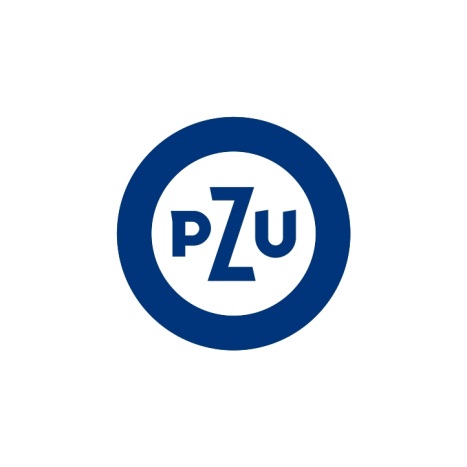 GWARANCJE KONTRAKTOWEWniosek*Miejscowość i data									Pieczęć firmowa i podpisy												 	(osób uprawnionych do zaciągania zobowiązań majątkowych) Informujemy, że złożenie kompletu wymaganych dokumentów przyspieszy proces rozpatrywania wniosku.          *  Właściwe zakreślić        **  W przypadku zbyt małej ilości miejsca w danej rubryce prosimy przedstawić pełne informacje w formie załącznika     	***  Członkowie zarządu i właściciele firm jednocześnie pełniący stanowisko o podobnym charakterze w podmiocie powiązanym z ww. firmą o umowę zlecenia o okresowe udzielanie gwarancji ubezpieczeniowych kontraktowych o aneks do umowy zlecenia o okresowe udzielanie gwarancji ubezpieczeniowych kontraktowych nr ............... o gwarancję ubezpieczeniową kontraktową o gwarancję ubezpieczeniową kontraktową o gwarancję ubezpieczeniową kontraktową o gwarancję ubezpieczeniową kontraktową o gwarancję ubezpieczeniową kontraktową o gwarancję ubezpieczeniową kontraktową o gwarancję ubezpieczeniową kontraktową o gwarancję ubezpieczeniową kontraktową o gwarancję ubezpieczeniową kontraktową o gwarancję ubezpieczeniową kontraktową o gwarancję ubezpieczeniową kontraktową o gwarancję ubezpieczeniową kontraktową o aneks do gwarancji ubezpieczeniowej kontraktowej nr ............... o aneks do gwarancji ubezpieczeniowej kontraktowej nr ............... o aneks do gwarancji ubezpieczeniowej kontraktowej nr ............... o aneks do gwarancji ubezpieczeniowej kontraktowej nr ............... o aneks do gwarancji ubezpieczeniowej kontraktowej nr ............... o aneks do gwarancji ubezpieczeniowej kontraktowej nr ............... o aneks do gwarancji ubezpieczeniowej kontraktowej nr ............... o aneks do gwarancji ubezpieczeniowej kontraktowej nr ............... o aneks do gwarancji ubezpieczeniowej kontraktowej nr ............... o aneks do gwarancji ubezpieczeniowej kontraktowej nr ............... o aneks do gwarancji ubezpieczeniowej kontraktowej nr ............... o aneks do gwarancji ubezpieczeniowej kontraktowej nr ...............Adres e-mailAdres e-mailI. WNIOSKODAWCA (pełna nazwa, adres, NIP, REGON, telefon)I. WNIOSKODAWCA (pełna nazwa, adres, NIP, REGON, telefon)I. WNIOSKODAWCA (pełna nazwa, adres, NIP, REGON, telefon)I. WNIOSKODAWCA (pełna nazwa, adres, NIP, REGON, telefon)I. WNIOSKODAWCA (pełna nazwa, adres, NIP, REGON, telefon)I. WNIOSKODAWCA (pełna nazwa, adres, NIP, REGON, telefon)I. WNIOSKODAWCA (pełna nazwa, adres, NIP, REGON, telefon)I. WNIOSKODAWCA (pełna nazwa, adres, NIP, REGON, telefon)I. WNIOSKODAWCA (pełna nazwa, adres, NIP, REGON, telefon)I. WNIOSKODAWCA (pełna nazwa, adres, NIP, REGON, telefon)I. WNIOSKODAWCA (pełna nazwa, adres, NIP, REGON, telefon)I. WNIOSKODAWCA (pełna nazwa, adres, NIP, REGON, telefon)Numer PKD podstawowej działalności gospodarczejNumer PKD podstawowej działalności gospodarczejNumer PKD podstawowej działalności gospodarczejNumer PKD podstawowej działalności gospodarczej% udział w obrotach firmyNazwa pośrednika (należy wskazać pośrednika obsługującego to zapytanie)Nazwa pośrednika (należy wskazać pośrednika obsługującego to zapytanie)Nazwa pośrednika (należy wskazać pośrednika obsługującego to zapytanie)Udziałowcy i posiadane udziały/wspólnicy firmy (wszyscy posiadający powyżej 10% kapitału lub jednostki kontrolujące Wnioskodawcę)**Udziałowcy i posiadane udziały/wspólnicy firmy (wszyscy posiadający powyżej 10% kapitału lub jednostki kontrolujące Wnioskodawcę)**Udziałowcy i posiadane udziały/wspólnicy firmy (wszyscy posiadający powyżej 10% kapitału lub jednostki kontrolujące Wnioskodawcę)**Udziałowcy i posiadane udziały/wspólnicy firmy (wszyscy posiadający powyżej 10% kapitału lub jednostki kontrolujące Wnioskodawcę)**Udziałowcy i posiadane udziały/wspólnicy firmy (wszyscy posiadający powyżej 10% kapitału lub jednostki kontrolujące Wnioskodawcę)**Udziałowcy i posiadane udziały/wspólnicy firmy (wszyscy posiadający powyżej 10% kapitału lub jednostki kontrolujące Wnioskodawcę)**Udziałowcy i posiadane udziały/wspólnicy firmy (wszyscy posiadający powyżej 10% kapitału lub jednostki kontrolujące Wnioskodawcę)**Udziałowcy i posiadane udziały/wspólnicy firmy (wszyscy posiadający powyżej 10% kapitału lub jednostki kontrolujące Wnioskodawcę)**Udziałowcy i posiadane udziały/wspólnicy firmy (wszyscy posiadający powyżej 10% kapitału lub jednostki kontrolujące Wnioskodawcę)**Udziałowcy i posiadane udziały/wspólnicy firmy (wszyscy posiadający powyżej 10% kapitału lub jednostki kontrolujące Wnioskodawcę)**Udziałowcy i posiadane udziały/wspólnicy firmy (wszyscy posiadający powyżej 10% kapitału lub jednostki kontrolujące Wnioskodawcę)**Udziałowcy i posiadane udziały/wspólnicy firmy (wszyscy posiadający powyżej 10% kapitału lub jednostki kontrolujące Wnioskodawcę)**Lp.Imię i nazwisko / pełna nazwaImię i nazwisko / pełna nazwaImię i nazwisko / pełna nazwaImię i nazwisko / pełna nazwaImię i nazwisko / pełna nazwaImię i nazwisko / pełna nazwaImię i nazwisko / pełna nazwaImię i nazwisko / pełna nazwaImię i nazwisko / pełna nazwaProcent udziałów/akcjiProcent udziałów/akcji1.2.3.Powiązania organizacyjne (tj. wynikające ze stosunku pracy, mianowania, powołania, kontraktu menedżerskiego lub podobnego stosunku prawnego)***Powiązania organizacyjne (tj. wynikające ze stosunku pracy, mianowania, powołania, kontraktu menedżerskiego lub podobnego stosunku prawnego)***Powiązania organizacyjne (tj. wynikające ze stosunku pracy, mianowania, powołania, kontraktu menedżerskiego lub podobnego stosunku prawnego)***Powiązania organizacyjne (tj. wynikające ze stosunku pracy, mianowania, powołania, kontraktu menedżerskiego lub podobnego stosunku prawnego)***Powiązania organizacyjne (tj. wynikające ze stosunku pracy, mianowania, powołania, kontraktu menedżerskiego lub podobnego stosunku prawnego)***Powiązania organizacyjne (tj. wynikające ze stosunku pracy, mianowania, powołania, kontraktu menedżerskiego lub podobnego stosunku prawnego)***Powiązania organizacyjne (tj. wynikające ze stosunku pracy, mianowania, powołania, kontraktu menedżerskiego lub podobnego stosunku prawnego)***Powiązania organizacyjne (tj. wynikające ze stosunku pracy, mianowania, powołania, kontraktu menedżerskiego lub podobnego stosunku prawnego)***Powiązania organizacyjne (tj. wynikające ze stosunku pracy, mianowania, powołania, kontraktu menedżerskiego lub podobnego stosunku prawnego)***Powiązania organizacyjne (tj. wynikające ze stosunku pracy, mianowania, powołania, kontraktu menedżerskiego lub podobnego stosunku prawnego)***Powiązania organizacyjne (tj. wynikające ze stosunku pracy, mianowania, powołania, kontraktu menedżerskiego lub podobnego stosunku prawnego)***Powiązania organizacyjne (tj. wynikające ze stosunku pracy, mianowania, powołania, kontraktu menedżerskiego lub podobnego stosunku prawnego)***Lp.Imię i nazwisko osoby posiadającej powiązanie organizacyjneImię i nazwisko osoby posiadającej powiązanie organizacyjneImię i nazwisko osoby posiadającej powiązanie organizacyjneImię i nazwisko osoby posiadającej powiązanie organizacyjnePełna nazwa firmy i pełniona funkcja w firmie, której dotyczy powiązanie organizacyjne Pełna nazwa firmy i pełniona funkcja w firmie, której dotyczy powiązanie organizacyjne Pełna nazwa firmy i pełniona funkcja w firmie, której dotyczy powiązanie organizacyjne Pełna nazwa firmy i pełniona funkcja w firmie, której dotyczy powiązanie organizacyjne Pełna nazwa firmy i pełniona funkcja w firmie, której dotyczy powiązanie organizacyjne Procent udziałów/akcjiProcent udziałów/akcji1.2.3.Powiązania kapitałowe z innymi firmami (posiadane bezpośrednio i pośrednio akcje, udziały w wysokości co najmniej 20%)**Powiązania kapitałowe z innymi firmami (posiadane bezpośrednio i pośrednio akcje, udziały w wysokości co najmniej 20%)**Powiązania kapitałowe z innymi firmami (posiadane bezpośrednio i pośrednio akcje, udziały w wysokości co najmniej 20%)**Powiązania kapitałowe z innymi firmami (posiadane bezpośrednio i pośrednio akcje, udziały w wysokości co najmniej 20%)**Powiązania kapitałowe z innymi firmami (posiadane bezpośrednio i pośrednio akcje, udziały w wysokości co najmniej 20%)**Powiązania kapitałowe z innymi firmami (posiadane bezpośrednio i pośrednio akcje, udziały w wysokości co najmniej 20%)**Powiązania kapitałowe z innymi firmami (posiadane bezpośrednio i pośrednio akcje, udziały w wysokości co najmniej 20%)**Powiązania kapitałowe z innymi firmami (posiadane bezpośrednio i pośrednio akcje, udziały w wysokości co najmniej 20%)**Powiązania kapitałowe z innymi firmami (posiadane bezpośrednio i pośrednio akcje, udziały w wysokości co najmniej 20%)**Powiązania kapitałowe z innymi firmami (posiadane bezpośrednio i pośrednio akcje, udziały w wysokości co najmniej 20%)**Powiązania kapitałowe z innymi firmami (posiadane bezpośrednio i pośrednio akcje, udziały w wysokości co najmniej 20%)**Powiązania kapitałowe z innymi firmami (posiadane bezpośrednio i pośrednio akcje, udziały w wysokości co najmniej 20%)**Lp.Pełna nazwaPełna nazwaPełna nazwaPełna nazwaPełna nazwaPełna nazwaPełna nazwaPełna nazwaPełna nazwaProcent udziałów/akcjiProcent udziałów/akcji1.2.3.Ile razy w ciągu ostatnich dwóch lat nastąpiła zmiana kadry zarządzającej?Ile razy w ciągu ostatnich dwóch lat nastąpiła zmiana kadry zarządzającej?Ile razy w ciągu ostatnich dwóch lat nastąpiła zmiana kadry zarządzającej?Ile razy w ciągu ostatnich dwóch lat nastąpiła zmiana kadry zarządzającej?Ile razy w ciągu ostatnich dwóch lat nastąpiła zmiana kadry zarządzającej?Ile razy w ciągu ostatnich dwóch lat nastąpiła zmiana kadry zarządzającej?II. PRZEDMIOT WNIOSKUII. PRZEDMIOT WNIOSKUII. PRZEDMIOT WNIOSKUII. PRZEDMIOT WNIOSKUII. PRZEDMIOT WNIOSKUII. PRZEDMIOT WNIOSKUII. PRZEDMIOT WNIOSKUII. PRZEDMIOT WNIOSKUII. PRZEDMIOT WNIOSKUII. PRZEDMIOT WNIOSKUII. PRZEDMIOT WNIOSKU1. Umowa okresowa na gwarancje kontraktowe/aneks do umowy okresowejŁączny maksymalny wnioskowany limit zaangażowania dla gwarancji*Łączny maksymalny wnioskowany limit zaangażowania dla gwarancji*Łączny maksymalny wnioskowany limit zaangażowania dla gwarancji*Łączny maksymalny wnioskowany limit zaangażowania dla gwarancji*Łączny maksymalny wnioskowany limit zaangażowania dla gwarancji*Łączny maksymalny wnioskowany limit zaangażowania dla gwarancji*Łączny maksymalny wnioskowany limit zaangażowania dla gwarancji*Łączny maksymalny wnioskowany limit zaangażowania dla gwarancji*Łączny maksymalny wnioskowany limit zaangażowania dla gwarancji*Łączny maksymalny wnioskowany limit zaangażowania dla gwarancji* zapłaty wadium należytego wykonania kontraktu należytego wykonania kontraktu należytego wykonania kontraktu należytego wykonania kontraktu należytego wykonania kontraktu należytego wykonania kontraktu należytego wykonania kontraktu należytego wykonania kontraktu należytego wykonania kontraktu należytego wykonania kontraktu należytego wykonania kontraktu należytego wykonania kontraktu należytego wykonania kontraktu należytego wykonania kontraktu należytego wykonania kontraktu należytego wykonania kontraktu należytego wykonania kontraktu właściwego usunięcia wad lub usterek właściwego usunięcia wad lub usterek należytego wykonania umowy i usunięcia wad należytego wykonania umowy i usunięcia wad zwrotu zaliczki2. Gwarancja pojedyncza/aneks do gwarancji pojedynczej* (poniższe dane, dotyczące punktu 2, należy wypełnić jedynie w przypadku wniosku o pojedynczą gwarancję ubezpieczeniową)2. Gwarancja pojedyncza/aneks do gwarancji pojedynczej* (poniższe dane, dotyczące punktu 2, należy wypełnić jedynie w przypadku wniosku o pojedynczą gwarancję ubezpieczeniową)2. Gwarancja pojedyncza/aneks do gwarancji pojedynczej* (poniższe dane, dotyczące punktu 2, należy wypełnić jedynie w przypadku wniosku o pojedynczą gwarancję ubezpieczeniową)2. Gwarancja pojedyncza/aneks do gwarancji pojedynczej* (poniższe dane, dotyczące punktu 2, należy wypełnić jedynie w przypadku wniosku o pojedynczą gwarancję ubezpieczeniową)2. Gwarancja pojedyncza/aneks do gwarancji pojedynczej* (poniższe dane, dotyczące punktu 2, należy wypełnić jedynie w przypadku wniosku o pojedynczą gwarancję ubezpieczeniową)2. Gwarancja pojedyncza/aneks do gwarancji pojedynczej* (poniższe dane, dotyczące punktu 2, należy wypełnić jedynie w przypadku wniosku o pojedynczą gwarancję ubezpieczeniową)2. Gwarancja pojedyncza/aneks do gwarancji pojedynczej* (poniższe dane, dotyczące punktu 2, należy wypełnić jedynie w przypadku wniosku o pojedynczą gwarancję ubezpieczeniową)2. Gwarancja pojedyncza/aneks do gwarancji pojedynczej* (poniższe dane, dotyczące punktu 2, należy wypełnić jedynie w przypadku wniosku o pojedynczą gwarancję ubezpieczeniową)2. Gwarancja pojedyncza/aneks do gwarancji pojedynczej* (poniższe dane, dotyczące punktu 2, należy wypełnić jedynie w przypadku wniosku o pojedynczą gwarancję ubezpieczeniową)2. Gwarancja pojedyncza/aneks do gwarancji pojedynczej* (poniższe dane, dotyczące punktu 2, należy wypełnić jedynie w przypadku wniosku o pojedynczą gwarancję ubezpieczeniową)2. Gwarancja pojedyncza/aneks do gwarancji pojedynczej* (poniższe dane, dotyczące punktu 2, należy wypełnić jedynie w przypadku wniosku o pojedynczą gwarancję ubezpieczeniową)2. Gwarancja pojedyncza/aneks do gwarancji pojedynczej* (poniższe dane, dotyczące punktu 2, należy wypełnić jedynie w przypadku wniosku o pojedynczą gwarancję ubezpieczeniową)2. Gwarancja pojedyncza/aneks do gwarancji pojedynczej* (poniższe dane, dotyczące punktu 2, należy wypełnić jedynie w przypadku wniosku o pojedynczą gwarancję ubezpieczeniową)2. Gwarancja pojedyncza/aneks do gwarancji pojedynczej* (poniższe dane, dotyczące punktu 2, należy wypełnić jedynie w przypadku wniosku o pojedynczą gwarancję ubezpieczeniową)2. Gwarancja pojedyncza/aneks do gwarancji pojedynczej* (poniższe dane, dotyczące punktu 2, należy wypełnić jedynie w przypadku wniosku o pojedynczą gwarancję ubezpieczeniową)2. Gwarancja pojedyncza/aneks do gwarancji pojedynczej* (poniższe dane, dotyczące punktu 2, należy wypełnić jedynie w przypadku wniosku o pojedynczą gwarancję ubezpieczeniową)2. Gwarancja pojedyncza/aneks do gwarancji pojedynczej* (poniższe dane, dotyczące punktu 2, należy wypełnić jedynie w przypadku wniosku o pojedynczą gwarancję ubezpieczeniową)2. Gwarancja pojedyncza/aneks do gwarancji pojedynczej* (poniższe dane, dotyczące punktu 2, należy wypełnić jedynie w przypadku wniosku o pojedynczą gwarancję ubezpieczeniową)2. Gwarancja pojedyncza/aneks do gwarancji pojedynczej* (poniższe dane, dotyczące punktu 2, należy wypełnić jedynie w przypadku wniosku o pojedynczą gwarancję ubezpieczeniową)2. Gwarancja pojedyncza/aneks do gwarancji pojedynczej* (poniższe dane, dotyczące punktu 2, należy wypełnić jedynie w przypadku wniosku o pojedynczą gwarancję ubezpieczeniową)Suma gwarancyjnaSuma gwarancyjnaSuma gwarancyjnaTermin obowiązywania gwarancjiTermin obowiązywania gwarancjiTermin obowiązywania gwarancjiTermin obowiązywania gwarancjiTermin obowiązywania gwarancjiod dnia …od dnia …do dnia …zapłaty wadiumzapłaty wadiumnależytego wykonania kontraktunależytego wykonania kontraktuwłaściwego usunięcia wad lub usterekwłaściwego usunięcia wad lub ustereknależytego wykonania umowy i usunięcia wad, w tym:należytego wykonania umowy i usunięcia wad, w tym:należytego wykonania kontraktunależytego wykonania kontraktuwłaściwego usunięcia wad lub usterekwłaściwego usunięcia wad lub usterekzwrotu zaliczkizwrotu zaliczkiInne wnioskowane zmiany w gwarancji (wypełnić w przypadku aneksu do gwarancji ubezpieczeniowej)Inne wnioskowane zmiany w gwarancji (wypełnić w przypadku aneksu do gwarancji ubezpieczeniowej)Inne wnioskowane zmiany w gwarancji (wypełnić w przypadku aneksu do gwarancji ubezpieczeniowej)Inne wnioskowane zmiany w gwarancji (wypełnić w przypadku aneksu do gwarancji ubezpieczeniowej)Inne wnioskowane zmiany w gwarancji (wypełnić w przypadku aneksu do gwarancji ubezpieczeniowej)Inne wnioskowane zmiany w gwarancji (wypełnić w przypadku aneksu do gwarancji ubezpieczeniowej)Inne wnioskowane zmiany w gwarancji (wypełnić w przypadku aneksu do gwarancji ubezpieczeniowej)Inne wnioskowane zmiany w gwarancji (wypełnić w przypadku aneksu do gwarancji ubezpieczeniowej)Inne wnioskowane zmiany w gwarancji (wypełnić w przypadku aneksu do gwarancji ubezpieczeniowej)Inne wnioskowane zmiany w gwarancji (wypełnić w przypadku aneksu do gwarancji ubezpieczeniowej)Inne wnioskowane zmiany w gwarancji (wypełnić w przypadku aneksu do gwarancji ubezpieczeniowej)Inne wnioskowane zmiany w gwarancji (wypełnić w przypadku aneksu do gwarancji ubezpieczeniowej)Inne wnioskowane zmiany w gwarancji (wypełnić w przypadku aneksu do gwarancji ubezpieczeniowej)BENEFICJENT (pełna nazwa, adres, NIP, REGON)BENEFICJENT (pełna nazwa, adres, NIP, REGON)BENEFICJENT (pełna nazwa, adres, NIP, REGON)BENEFICJENT (pełna nazwa, adres, NIP, REGON)BENEFICJENT (pełna nazwa, adres, NIP, REGON)BENEFICJENT (pełna nazwa, adres, NIP, REGON)BENEFICJENT (pełna nazwa, adres, NIP, REGON)BENEFICJENT (pełna nazwa, adres, NIP, REGON)BENEFICJENT (pełna nazwa, adres, NIP, REGON)BENEFICJENT (pełna nazwa, adres, NIP, REGON)BENEFICJENT (pełna nazwa, adres, NIP, REGON)BENEFICJENT (pełna nazwa, adres, NIP, REGON)BENEFICJENT (pełna nazwa, adres, NIP, REGON)Opis dotychczasowej współpracy z beneficjentemOpis dotychczasowej współpracy z beneficjentemOpis dotychczasowej współpracy z beneficjentemOpis dotychczasowej współpracy z beneficjentemOpis dotychczasowej współpracy z beneficjentemOpis dotychczasowej współpracy z beneficjentemOpis dotychczasowej współpracy z beneficjentemOpis dotychczasowej współpracy z beneficjentemOpis dotychczasowej współpracy z beneficjentemOpis dotychczasowej współpracy z beneficjentemOpis dotychczasowej współpracy z beneficjentemOpis dotychczasowej współpracy z beneficjentemOpis dotychczasowej współpracy z beneficjentemDane na temat kontraktu zabezpieczanego gwarancją Dane na temat kontraktu zabezpieczanego gwarancją Dane na temat kontraktu zabezpieczanego gwarancją Dane na temat kontraktu zabezpieczanego gwarancją Dane na temat kontraktu zabezpieczanego gwarancją Dane na temat kontraktu zabezpieczanego gwarancją Dane na temat kontraktu zabezpieczanego gwarancją Dane na temat kontraktu zabezpieczanego gwarancją Dane na temat kontraktu zabezpieczanego gwarancją Dane na temat kontraktu zabezpieczanego gwarancją Dane na temat kontraktu zabezpieczanego gwarancją Dane na temat kontraktu zabezpieczanego gwarancją Dane na temat kontraktu zabezpieczanego gwarancją Przedmiot kontraktuPrzedmiot kontraktuSkład konsorcjum  wraz z informacją o procentowym podziale i zakresie prac, jeśli nie wynika to  z umowy konsorcjumSkład konsorcjum  wraz z informacją o procentowym podziale i zakresie prac, jeśli nie wynika to  z umowy konsorcjumSkład konsorcjum  wraz z informacją o procentowym podziale i zakresie prac, jeśli nie wynika to  z umowy konsorcjumSkład konsorcjum  wraz z informacją o procentowym podziale i zakresie prac, jeśli nie wynika to  z umowy konsorcjumWartość kontraktu(kwota brutto i rodzaj waluty)Wartość kontraktu(kwota brutto i rodzaj waluty)Wartość kontraktu(kwota brutto i rodzaj waluty)Wartość kontraktu(kwota brutto i rodzaj waluty)Źródło finansowania kontraktu przez inwestora*Źródło finansowania kontraktu przez inwestora*Źródło finansowania kontraktu przez inwestora*Źródło finansowania kontraktu przez inwestora*Źródło finansowania kontraktu przez inwestora* środki unijne  środki unijne  środki unijne  środki unijne  inne inne inne inneInformacje dotyczące kontraktu zabezpieczanego gwarancją, jeżeli kwota gwarancji jest równa lub przekracza 300 000,00 PLN Informacje dotyczące kontraktu zabezpieczanego gwarancją, jeżeli kwota gwarancji jest równa lub przekracza 300 000,00 PLN Informacje dotyczące kontraktu zabezpieczanego gwarancją, jeżeli kwota gwarancji jest równa lub przekracza 300 000,00 PLN Informacje dotyczące kontraktu zabezpieczanego gwarancją, jeżeli kwota gwarancji jest równa lub przekracza 300 000,00 PLN Informacje dotyczące kontraktu zabezpieczanego gwarancją, jeżeli kwota gwarancji jest równa lub przekracza 300 000,00 PLN (jeśli wniosek dotyczy pojedynczej gwarancji, należy wypełnić poniższe informacje) (jeśli wniosek dotyczy pojedynczej gwarancji, należy wypełnić poniższe informacje) (jeśli wniosek dotyczy pojedynczej gwarancji, należy wypełnić poniższe informacje) (jeśli wniosek dotyczy pojedynczej gwarancji, należy wypełnić poniższe informacje) (jeśli wniosek dotyczy pojedynczej gwarancji, należy wypełnić poniższe informacje) Inwestor główny, NIPWartość oferty złożonej przez wnioskodawcę  (kwota brutto i waluta)Wartość oferty złożonej przez wnioskodawcę  (kwota brutto i waluta)Wartość budżetu inwestora, który jest przeznaczony na realizację kontraktu zabezpieczanego wnioskowaną gwarancją określonego w momencie ogłaszania przetargu (kwota brutto i waluta)Wartość budżetu inwestora, który jest przeznaczony na realizację kontraktu zabezpieczanego wnioskowaną gwarancją określonego w momencie ogłaszania przetargu (kwota brutto i waluta)Wartość budżetu inwestora, który jest przeznaczony na realizację kontraktu zabezpieczanego wnioskowaną gwarancją określonego w momencie ogłaszania przetargu (kwota brutto i waluta)Wartość budżetu inwestora, który jest przeznaczony na realizację kontraktu zabezpieczanego wnioskowaną gwarancją określonego w momencie ogłaszania przetargu (kwota brutto i waluta)Wartość drugiej w kolejności oferty w przetargu (kwota brutto i waluta)Wartość drugiej w kolejności oferty w przetargu (kwota brutto i waluta)Wartość drugiej w kolejności oferty w przetargu (kwota brutto i waluta)Wartość drugiej w kolejności oferty w przetargu (kwota brutto i waluta)Planowana marża z kontraktuPlanowana marża z kontraktuPlanowana marża z kontraktuPlanowana marża z kontraktuCzy Wnioskodawca będzie realizował kontrakt wg swojego projektu?Czy Wnioskodawca będzie realizował kontrakt wg swojego projektu?Czy Wnioskodawca będzie realizował kontrakt wg swojego projektu?Czy Wnioskodawca będzie realizował kontrakt wg swojego projektu?Jaki procent kontraktu Wnioskodawca będzie zlecał podwykonawcom? (nie dotyczy gwarancji zapłaty wadium)Jaki procent kontraktu Wnioskodawca będzie zlecał podwykonawcom? (nie dotyczy gwarancji zapłaty wadium)Jaki procent kontraktu Wnioskodawca będzie zlecał podwykonawcom? (nie dotyczy gwarancji zapłaty wadium)Jaki procent kontraktu Wnioskodawca będzie zlecał podwykonawcom? (nie dotyczy gwarancji zapłaty wadium)Jakie będą zabezpieczenia podwykonawców wobec wnioskodawcy?Jakie będą zabezpieczenia podwykonawców wobec wnioskodawcy?Jakie będą zabezpieczenia podwykonawców wobec wnioskodawcy?Czy firma posiada doświadczenie we współpracy z podwykonawcami?Czy firma posiada doświadczenie we współpracy z podwykonawcami?Czy firma posiada doświadczenie we współpracy z podwykonawcami?Proszę podać zakres prac wykonywanych przez podwykonawcówProszę podać zakres prac wykonywanych przez podwykonawcówProszę podać zakres prac wykonywanych przez podwykonawcówW jaki sposób firma zabezpiecza się przed gwałtownym wzrostem cen oraz dostępnością surowców i materiałów niezbędnych do realizacji kontraktu?  W jaki sposób firma zabezpiecza się przed gwałtownym wzrostem cen oraz dostępnością surowców i materiałów niezbędnych do realizacji kontraktu?  W jaki sposób firma zabezpiecza się przed gwałtownym wzrostem cen oraz dostępnością surowców i materiałów niezbędnych do realizacji kontraktu?  W jaki sposób firma zabezpiecza się przed gwałtownym wzrostem cen oraz dostępnością surowców i materiałów niezbędnych do realizacji kontraktu?  W jaki sposób firma zabezpiecza się przed gwałtownym wzrostem cen oraz dostępnością surowców i materiałów niezbędnych do realizacji kontraktu?  W jaki sposób firma zabezpiecza się przed gwałtownym wzrostem cen oraz dostępnością surowców i materiałów niezbędnych do realizacji kontraktu?  W jaki sposób firma zabezpiecza się przed gwałtownym wzrostem cen oraz dostępnością surowców i materiałów niezbędnych do realizacji kontraktu?  W jaki sposób firma zabezpiecza się przed gwałtownym wzrostem cen oraz dostępnością surowców i materiałów niezbędnych do realizacji kontraktu?  W jaki sposób firma zabezpiecza się przed gwałtownym wzrostem cen oraz dostępnością surowców i materiałów niezbędnych do realizacji kontraktu?  W jaki sposób firma zabezpiecza się przed gwałtownym wzrostem cen oraz dostępnością surowców i materiałów niezbędnych do realizacji kontraktu?  W jaki sposób firma zabezpiecza się przed gwałtownym wzrostem cen oraz dostępnością surowców i materiałów niezbędnych do realizacji kontraktu?  W jaki sposób firma zabezpiecza się przed gwałtownym wzrostem cen oraz dostępnością surowców i materiałów niezbędnych do realizacji kontraktu?  W jaki sposób firma zabezpiecza się przed gwałtownym wzrostem cen oraz dostępnością surowców i materiałów niezbędnych do realizacji kontraktu?  W jaki sposób firma zabezpiecza się przed gwałtownym wzrostem cen oraz dostępnością surowców i materiałów niezbędnych do realizacji kontraktu?  III. PROPONOWANE PRAWNE ZABEZPIECZENIE EWENTUALNYCH ROSZCZEŃ PZU SA*  III. PROPONOWANE PRAWNE ZABEZPIECZENIE EWENTUALNYCH ROSZCZEŃ PZU SA*  III. PROPONOWANE PRAWNE ZABEZPIECZENIE EWENTUALNYCH ROSZCZEŃ PZU SA*  III. PROPONOWANE PRAWNE ZABEZPIECZENIE EWENTUALNYCH ROSZCZEŃ PZU SA*  III. PROPONOWANE PRAWNE ZABEZPIECZENIE EWENTUALNYCH ROSZCZEŃ PZU SA*  III. PROPONOWANE PRAWNE ZABEZPIECZENIE EWENTUALNYCH ROSZCZEŃ PZU SA*  III. PROPONOWANE PRAWNE ZABEZPIECZENIE EWENTUALNYCH ROSZCZEŃ PZU SA*  III. PROPONOWANE PRAWNE ZABEZPIECZENIE EWENTUALNYCH ROSZCZEŃ PZU SA*  III. PROPONOWANE PRAWNE ZABEZPIECZENIE EWENTUALNYCH ROSZCZEŃ PZU SA*  III. PROPONOWANE PRAWNE ZABEZPIECZENIE EWENTUALNYCH ROSZCZEŃ PZU SA*  III. PROPONOWANE PRAWNE ZABEZPIECZENIE EWENTUALNYCH ROSZCZEŃ PZU SA*  III. PROPONOWANE PRAWNE ZABEZPIECZENIE EWENTUALNYCH ROSZCZEŃ PZU SA*  III. PROPONOWANE PRAWNE ZABEZPIECZENIE EWENTUALNYCH ROSZCZEŃ PZU SA*  III. PROPONOWANE PRAWNE ZABEZPIECZENIE EWENTUALNYCH ROSZCZEŃ PZU SA*  III. PROPONOWANE PRAWNE ZABEZPIECZENIE EWENTUALNYCH ROSZCZEŃ PZU SA*  III. PROPONOWANE PRAWNE ZABEZPIECZENIE EWENTUALNYCH ROSZCZEŃ PZU SA*  III. PROPONOWANE PRAWNE ZABEZPIECZENIE EWENTUALNYCH ROSZCZEŃ PZU SA*  III. PROPONOWANE PRAWNE ZABEZPIECZENIE EWENTUALNYCH ROSZCZEŃ PZU SA*  III. PROPONOWANE PRAWNE ZABEZPIECZENIE EWENTUALNYCH ROSZCZEŃ PZU SA*  III. PROPONOWANE PRAWNE ZABEZPIECZENIE EWENTUALNYCH ROSZCZEŃ PZU SA*  III. PROPONOWANE PRAWNE ZABEZPIECZENIE EWENTUALNYCH ROSZCZEŃ PZU SA*  III. PROPONOWANE PRAWNE ZABEZPIECZENIE EWENTUALNYCH ROSZCZEŃ PZU SA*  III. PROPONOWANE PRAWNE ZABEZPIECZENIE EWENTUALNYCH ROSZCZEŃ PZU SA*  III. PROPONOWANE PRAWNE ZABEZPIECZENIE EWENTUALNYCH ROSZCZEŃ PZU SA*  III. PROPONOWANE PRAWNE ZABEZPIECZENIE EWENTUALNYCH ROSZCZEŃ PZU SA*  III. PROPONOWANE PRAWNE ZABEZPIECZENIE EWENTUALNYCH ROSZCZEŃ PZU SA*  III. PROPONOWANE PRAWNE ZABEZPIECZENIE EWENTUALNYCH ROSZCZEŃ PZU SA*  III. PROPONOWANE PRAWNE ZABEZPIECZENIE EWENTUALNYCH ROSZCZEŃ PZU SA*  III. PROPONOWANE PRAWNE ZABEZPIECZENIE EWENTUALNYCH ROSZCZEŃ PZU SA*  III. PROPONOWANE PRAWNE ZABEZPIECZENIE EWENTUALNYCH ROSZCZEŃ PZU SA*  III. PROPONOWANE PRAWNE ZABEZPIECZENIE EWENTUALNYCH ROSZCZEŃ PZU SA*  III. PROPONOWANE PRAWNE ZABEZPIECZENIE EWENTUALNYCH ROSZCZEŃ PZU SA*  III. PROPONOWANE PRAWNE ZABEZPIECZENIE EWENTUALNYCH ROSZCZEŃ PZU SA*  III. PROPONOWANE PRAWNE ZABEZPIECZENIE EWENTUALNYCH ROSZCZEŃ PZU SA*  III. PROPONOWANE PRAWNE ZABEZPIECZENIE EWENTUALNYCH ROSZCZEŃ PZU SA*  III. PROPONOWANE PRAWNE ZABEZPIECZENIE EWENTUALNYCH ROSZCZEŃ PZU SA*  III. PROPONOWANE PRAWNE ZABEZPIECZENIE EWENTUALNYCH ROSZCZEŃ PZU SA*  III. PROPONOWANE PRAWNE ZABEZPIECZENIE EWENTUALNYCH ROSZCZEŃ PZU SA*  III. PROPONOWANE PRAWNE ZABEZPIECZENIE EWENTUALNYCH ROSZCZEŃ PZU SA*  III. PROPONOWANE PRAWNE ZABEZPIECZENIE EWENTUALNYCH ROSZCZEŃ PZU SA*  III. PROPONOWANE PRAWNE ZABEZPIECZENIE EWENTUALNYCH ROSZCZEŃ PZU SA*  III. PROPONOWANE PRAWNE ZABEZPIECZENIE EWENTUALNYCH ROSZCZEŃ PZU SA*  III. PROPONOWANE PRAWNE ZABEZPIECZENIE EWENTUALNYCH ROSZCZEŃ PZU SA*  III. PROPONOWANE PRAWNE ZABEZPIECZENIE EWENTUALNYCH ROSZCZEŃ PZU SA*  III. PROPONOWANE PRAWNE ZABEZPIECZENIE EWENTUALNYCH ROSZCZEŃ PZU SA*  III. PROPONOWANE PRAWNE ZABEZPIECZENIE EWENTUALNYCH ROSZCZEŃ PZU SA*  III. PROPONOWANE PRAWNE ZABEZPIECZENIE EWENTUALNYCH ROSZCZEŃ PZU SA*  weksel/weksel własny in blancoweksel/weksel własny in blancoweksel/weksel własny in blancoweksel/weksel własny in blancoweksel/weksel własny in blancoweksel/weksel własny in blancoweksel/weksel własny in blancoweksel/weksel własny in blancoweksel/weksel własny in blancoweksel/weksel własny in blancoweksel/weksel własny in blancoweksel/weksel własny in blancoweksel/weksel własny in blancoweksel/weksel własny in blancoweksel/weksel własny in blancoweksel/weksel własny in blancoweksel/weksel własny in blancoweksel/weksel własny in blancoweksel/weksel własny in blancoporęczenie wekslowe poręczenie wekslowe poręczenie wekslowe poręczenie wekslowe poręczenie wekslowe poręczenie wekslowe poręczenie wekslowe poręczenie wekslowe poręczenie wekslowe poręczenie wekslowe poręczenie wekslowe poręczenie wekslowe poręczenie wekslowe poręczenie wekslowe poręczenie wekslowe poręczenie wekslowe poręczenie wekslowe poręczenie wekslowe poręczenie wekslowe poręczenie wekslowe poręczenie wekslowe poręczenie wekslowe kaucja na rachunku PZUkaucja na rachunku PZUkaucja na rachunku PZUkaucja na rachunku PZUkaucja na rachunku PZUkaucja na rachunku PZUkaucja na rachunku PZUkaucja na rachunku PZUkaucja na rachunku PZUkaucja na rachunku PZUkaucja na rachunku PZUkaucja na rachunku PZUkaucja na rachunku PZUkaucja na rachunku PZUkaucja na rachunku PZUkaucja na rachunku PZUkaucja na rachunku PZUkaucja na rachunku PZUkaucja na rachunku PZUzastaw rejestrowy zastaw rejestrowy zastaw rejestrowy zastaw rejestrowy zastaw rejestrowy zastaw rejestrowy zastaw rejestrowy zastaw rejestrowy zastaw rejestrowy zastaw rejestrowy zastaw rejestrowy zastaw rejestrowy zastaw rejestrowy zastaw rejestrowy zastaw rejestrowy zastaw rejestrowy zastaw rejestrowy zastaw rejestrowy zastaw rejestrowy zastaw rejestrowy zastaw rejestrowy zastaw rejestrowy hipotekahipotekahipotekahipotekahipotekahipotekahipotekahipotekahipotekahipotekahipotekahipotekahipotekahipotekahipotekahipotekahipotekahipotekahipotekainne (jakie)inne (jakie)inne (jakie)inne (jakie)inne (jakie)W przypadku, gdy proponowanym zabezpieczeniem ewentualnych roszczeń PZU SA są środki trwałe, do wniosku należy dołączyć Oświadczenie dotyczące środków trwałych i/lub nieruchomości sfinansowanych (w całości lub części) ze środków publicznych. W przypadku, gdy proponowanym zabezpieczeniem ewentualnych roszczeń PZU SA są środki trwałe, do wniosku należy dołączyć Oświadczenie dotyczące środków trwałych i/lub nieruchomości sfinansowanych (w całości lub części) ze środków publicznych. W przypadku, gdy proponowanym zabezpieczeniem ewentualnych roszczeń PZU SA są środki trwałe, do wniosku należy dołączyć Oświadczenie dotyczące środków trwałych i/lub nieruchomości sfinansowanych (w całości lub części) ze środków publicznych. W przypadku, gdy proponowanym zabezpieczeniem ewentualnych roszczeń PZU SA są środki trwałe, do wniosku należy dołączyć Oświadczenie dotyczące środków trwałych i/lub nieruchomości sfinansowanych (w całości lub części) ze środków publicznych. W przypadku, gdy proponowanym zabezpieczeniem ewentualnych roszczeń PZU SA są środki trwałe, do wniosku należy dołączyć Oświadczenie dotyczące środków trwałych i/lub nieruchomości sfinansowanych (w całości lub części) ze środków publicznych. W przypadku, gdy proponowanym zabezpieczeniem ewentualnych roszczeń PZU SA są środki trwałe, do wniosku należy dołączyć Oświadczenie dotyczące środków trwałych i/lub nieruchomości sfinansowanych (w całości lub części) ze środków publicznych. W przypadku, gdy proponowanym zabezpieczeniem ewentualnych roszczeń PZU SA są środki trwałe, do wniosku należy dołączyć Oświadczenie dotyczące środków trwałych i/lub nieruchomości sfinansowanych (w całości lub części) ze środków publicznych. W przypadku, gdy proponowanym zabezpieczeniem ewentualnych roszczeń PZU SA są środki trwałe, do wniosku należy dołączyć Oświadczenie dotyczące środków trwałych i/lub nieruchomości sfinansowanych (w całości lub części) ze środków publicznych. W przypadku, gdy proponowanym zabezpieczeniem ewentualnych roszczeń PZU SA są środki trwałe, do wniosku należy dołączyć Oświadczenie dotyczące środków trwałych i/lub nieruchomości sfinansowanych (w całości lub części) ze środków publicznych. W przypadku, gdy proponowanym zabezpieczeniem ewentualnych roszczeń PZU SA są środki trwałe, do wniosku należy dołączyć Oświadczenie dotyczące środków trwałych i/lub nieruchomości sfinansowanych (w całości lub części) ze środków publicznych. W przypadku, gdy proponowanym zabezpieczeniem ewentualnych roszczeń PZU SA są środki trwałe, do wniosku należy dołączyć Oświadczenie dotyczące środków trwałych i/lub nieruchomości sfinansowanych (w całości lub części) ze środków publicznych. W przypadku, gdy proponowanym zabezpieczeniem ewentualnych roszczeń PZU SA są środki trwałe, do wniosku należy dołączyć Oświadczenie dotyczące środków trwałych i/lub nieruchomości sfinansowanych (w całości lub części) ze środków publicznych. W przypadku, gdy proponowanym zabezpieczeniem ewentualnych roszczeń PZU SA są środki trwałe, do wniosku należy dołączyć Oświadczenie dotyczące środków trwałych i/lub nieruchomości sfinansowanych (w całości lub części) ze środków publicznych. W przypadku, gdy proponowanym zabezpieczeniem ewentualnych roszczeń PZU SA są środki trwałe, do wniosku należy dołączyć Oświadczenie dotyczące środków trwałych i/lub nieruchomości sfinansowanych (w całości lub części) ze środków publicznych. W przypadku, gdy proponowanym zabezpieczeniem ewentualnych roszczeń PZU SA są środki trwałe, do wniosku należy dołączyć Oświadczenie dotyczące środków trwałych i/lub nieruchomości sfinansowanych (w całości lub części) ze środków publicznych. W przypadku, gdy proponowanym zabezpieczeniem ewentualnych roszczeń PZU SA są środki trwałe, do wniosku należy dołączyć Oświadczenie dotyczące środków trwałych i/lub nieruchomości sfinansowanych (w całości lub części) ze środków publicznych. W przypadku, gdy proponowanym zabezpieczeniem ewentualnych roszczeń PZU SA są środki trwałe, do wniosku należy dołączyć Oświadczenie dotyczące środków trwałych i/lub nieruchomości sfinansowanych (w całości lub części) ze środków publicznych. W przypadku, gdy proponowanym zabezpieczeniem ewentualnych roszczeń PZU SA są środki trwałe, do wniosku należy dołączyć Oświadczenie dotyczące środków trwałych i/lub nieruchomości sfinansowanych (w całości lub części) ze środków publicznych. W przypadku, gdy proponowanym zabezpieczeniem ewentualnych roszczeń PZU SA są środki trwałe, do wniosku należy dołączyć Oświadczenie dotyczące środków trwałych i/lub nieruchomości sfinansowanych (w całości lub części) ze środków publicznych. W przypadku, gdy proponowanym zabezpieczeniem ewentualnych roszczeń PZU SA są środki trwałe, do wniosku należy dołączyć Oświadczenie dotyczące środków trwałych i/lub nieruchomości sfinansowanych (w całości lub części) ze środków publicznych. W przypadku, gdy proponowanym zabezpieczeniem ewentualnych roszczeń PZU SA są środki trwałe, do wniosku należy dołączyć Oświadczenie dotyczące środków trwałych i/lub nieruchomości sfinansowanych (w całości lub części) ze środków publicznych. W przypadku, gdy proponowanym zabezpieczeniem ewentualnych roszczeń PZU SA są środki trwałe, do wniosku należy dołączyć Oświadczenie dotyczące środków trwałych i/lub nieruchomości sfinansowanych (w całości lub części) ze środków publicznych. W przypadku, gdy proponowanym zabezpieczeniem ewentualnych roszczeń PZU SA są środki trwałe, do wniosku należy dołączyć Oświadczenie dotyczące środków trwałych i/lub nieruchomości sfinansowanych (w całości lub części) ze środków publicznych. W przypadku, gdy proponowanym zabezpieczeniem ewentualnych roszczeń PZU SA są środki trwałe, do wniosku należy dołączyć Oświadczenie dotyczące środków trwałych i/lub nieruchomości sfinansowanych (w całości lub części) ze środków publicznych. W przypadku, gdy proponowanym zabezpieczeniem ewentualnych roszczeń PZU SA są środki trwałe, do wniosku należy dołączyć Oświadczenie dotyczące środków trwałych i/lub nieruchomości sfinansowanych (w całości lub części) ze środków publicznych. W przypadku, gdy proponowanym zabezpieczeniem ewentualnych roszczeń PZU SA są środki trwałe, do wniosku należy dołączyć Oświadczenie dotyczące środków trwałych i/lub nieruchomości sfinansowanych (w całości lub części) ze środków publicznych. W przypadku, gdy proponowanym zabezpieczeniem ewentualnych roszczeń PZU SA są środki trwałe, do wniosku należy dołączyć Oświadczenie dotyczące środków trwałych i/lub nieruchomości sfinansowanych (w całości lub części) ze środków publicznych. W przypadku, gdy proponowanym zabezpieczeniem ewentualnych roszczeń PZU SA są środki trwałe, do wniosku należy dołączyć Oświadczenie dotyczące środków trwałych i/lub nieruchomości sfinansowanych (w całości lub części) ze środków publicznych. W przypadku, gdy proponowanym zabezpieczeniem ewentualnych roszczeń PZU SA są środki trwałe, do wniosku należy dołączyć Oświadczenie dotyczące środków trwałych i/lub nieruchomości sfinansowanych (w całości lub części) ze środków publicznych. W przypadku, gdy proponowanym zabezpieczeniem ewentualnych roszczeń PZU SA są środki trwałe, do wniosku należy dołączyć Oświadczenie dotyczące środków trwałych i/lub nieruchomości sfinansowanych (w całości lub części) ze środków publicznych. W przypadku, gdy proponowanym zabezpieczeniem ewentualnych roszczeń PZU SA są środki trwałe, do wniosku należy dołączyć Oświadczenie dotyczące środków trwałych i/lub nieruchomości sfinansowanych (w całości lub części) ze środków publicznych. W przypadku, gdy proponowanym zabezpieczeniem ewentualnych roszczeń PZU SA są środki trwałe, do wniosku należy dołączyć Oświadczenie dotyczące środków trwałych i/lub nieruchomości sfinansowanych (w całości lub części) ze środków publicznych. W przypadku, gdy proponowanym zabezpieczeniem ewentualnych roszczeń PZU SA są środki trwałe, do wniosku należy dołączyć Oświadczenie dotyczące środków trwałych i/lub nieruchomości sfinansowanych (w całości lub części) ze środków publicznych. W przypadku, gdy proponowanym zabezpieczeniem ewentualnych roszczeń PZU SA są środki trwałe, do wniosku należy dołączyć Oświadczenie dotyczące środków trwałych i/lub nieruchomości sfinansowanych (w całości lub części) ze środków publicznych. W przypadku, gdy proponowanym zabezpieczeniem ewentualnych roszczeń PZU SA są środki trwałe, do wniosku należy dołączyć Oświadczenie dotyczące środków trwałych i/lub nieruchomości sfinansowanych (w całości lub części) ze środków publicznych. W przypadku, gdy proponowanym zabezpieczeniem ewentualnych roszczeń PZU SA są środki trwałe, do wniosku należy dołączyć Oświadczenie dotyczące środków trwałych i/lub nieruchomości sfinansowanych (w całości lub części) ze środków publicznych. W przypadku, gdy proponowanym zabezpieczeniem ewentualnych roszczeń PZU SA są środki trwałe, do wniosku należy dołączyć Oświadczenie dotyczące środków trwałych i/lub nieruchomości sfinansowanych (w całości lub części) ze środków publicznych. W przypadku, gdy proponowanym zabezpieczeniem ewentualnych roszczeń PZU SA są środki trwałe, do wniosku należy dołączyć Oświadczenie dotyczące środków trwałych i/lub nieruchomości sfinansowanych (w całości lub części) ze środków publicznych. W przypadku, gdy proponowanym zabezpieczeniem ewentualnych roszczeń PZU SA są środki trwałe, do wniosku należy dołączyć Oświadczenie dotyczące środków trwałych i/lub nieruchomości sfinansowanych (w całości lub części) ze środków publicznych. W przypadku, gdy proponowanym zabezpieczeniem ewentualnych roszczeń PZU SA są środki trwałe, do wniosku należy dołączyć Oświadczenie dotyczące środków trwałych i/lub nieruchomości sfinansowanych (w całości lub części) ze środków publicznych. W przypadku, gdy proponowanym zabezpieczeniem ewentualnych roszczeń PZU SA są środki trwałe, do wniosku należy dołączyć Oświadczenie dotyczące środków trwałych i/lub nieruchomości sfinansowanych (w całości lub części) ze środków publicznych. W przypadku, gdy proponowanym zabezpieczeniem ewentualnych roszczeń PZU SA są środki trwałe, do wniosku należy dołączyć Oświadczenie dotyczące środków trwałych i/lub nieruchomości sfinansowanych (w całości lub części) ze środków publicznych. W przypadku, gdy proponowanym zabezpieczeniem ewentualnych roszczeń PZU SA są środki trwałe, do wniosku należy dołączyć Oświadczenie dotyczące środków trwałych i/lub nieruchomości sfinansowanych (w całości lub części) ze środków publicznych. W przypadku, gdy proponowanym zabezpieczeniem ewentualnych roszczeń PZU SA są środki trwałe, do wniosku należy dołączyć Oświadczenie dotyczące środków trwałych i/lub nieruchomości sfinansowanych (w całości lub części) ze środków publicznych. W przypadku, gdy proponowanym zabezpieczeniem ewentualnych roszczeń PZU SA są środki trwałe, do wniosku należy dołączyć Oświadczenie dotyczące środków trwałych i/lub nieruchomości sfinansowanych (w całości lub części) ze środków publicznych. W przypadku, gdy proponowanym zabezpieczeniem ewentualnych roszczeń PZU SA są środki trwałe, do wniosku należy dołączyć Oświadczenie dotyczące środków trwałych i/lub nieruchomości sfinansowanych (w całości lub części) ze środków publicznych. W przypadku, gdy proponowanym zabezpieczeniem ewentualnych roszczeń PZU SA są środki trwałe, do wniosku należy dołączyć Oświadczenie dotyczące środków trwałych i/lub nieruchomości sfinansowanych (w całości lub części) ze środków publicznych. IV. INFORMACJE O FIRMIEIV. INFORMACJE O FIRMIEIV. INFORMACJE O FIRMIEIV. INFORMACJE O FIRMIEIV. INFORMACJE O FIRMIEIV. INFORMACJE O FIRMIEIV. INFORMACJE O FIRMIEIV. INFORMACJE O FIRMIEIV. INFORMACJE O FIRMIEIV. INFORMACJE O FIRMIEIV. INFORMACJE O FIRMIEIV. INFORMACJE O FIRMIEIV. INFORMACJE O FIRMIEIV. INFORMACJE O FIRMIEIV. INFORMACJE O FIRMIEIV. INFORMACJE O FIRMIEIV. INFORMACJE O FIRMIEIV. INFORMACJE O FIRMIEIV. INFORMACJE O FIRMIEIV. INFORMACJE O FIRMIEIV. INFORMACJE O FIRMIEIV. INFORMACJE O FIRMIEIV. INFORMACJE O FIRMIEIV. INFORMACJE O FIRMIEIV. INFORMACJE O FIRMIEIV. INFORMACJE O FIRMIEIV. INFORMACJE O FIRMIEIV. INFORMACJE O FIRMIEIV. INFORMACJE O FIRMIEIV. INFORMACJE O FIRMIEIV. INFORMACJE O FIRMIEIV. INFORMACJE O FIRMIEIV. INFORMACJE O FIRMIEIV. INFORMACJE O FIRMIEIV. INFORMACJE O FIRMIEIV. INFORMACJE O FIRMIEIV. INFORMACJE O FIRMIEIV. INFORMACJE O FIRMIEIV. INFORMACJE O FIRMIEIV. INFORMACJE O FIRMIEIV. INFORMACJE O FIRMIEIV. INFORMACJE O FIRMIEIV. INFORMACJE O FIRMIEIV. INFORMACJE O FIRMIEIV. INFORMACJE O FIRMIEIV. INFORMACJE O FIRMIEIV. INFORMACJE O FIRMIECzy sporządza sprawozdanie skonsolidowane?* Czy sporządza sprawozdanie skonsolidowane?* Czy sporządza sprawozdanie skonsolidowane?* Czy sporządza sprawozdanie skonsolidowane?* Czy sporządza sprawozdanie skonsolidowane?* Czy sporządza sprawozdanie skonsolidowane?* Czy sporządza sprawozdanie skonsolidowane?* Czy sporządza sprawozdanie skonsolidowane?* Czy sporządza sprawozdanie skonsolidowane?* roczneroczneTAKTAKTAKNIENIENIENIENIEśródroczneśródroczneśródroczneśródroczneśródroczneśródroczneśródroczneśródroczneTAKTAKTAKNIENIENIENIEAmortyzacja za ostatnie dwa lata: Amortyzacja za ostatnie dwa lata: Amortyzacja za ostatnie dwa lata: Amortyzacja za ostatnie dwa lata: Amortyzacja za ostatnie dwa lata: Amortyzacja za ostatnie dwa lata: Amortyzacja za ostatnie dwa lata: Amortyzacja za ostatnie dwa lata: Amortyzacja za ostatnie dwa lata: Amortyzacja za ostatnie dwa lata: Amortyzacja za ostatnie dwa lata: Amortyzacja za ostatnie dwa lata: Amortyzacja za ostatnie dwa lata: Amortyzacja za ostatnie dwa lata: Amortyzacja za ostatnie dwa lata: Amortyzacja za ostatnie dwa lata: Amortyzacja za ostatnie dwa lata: Amortyzacja za ostatnie dwa lata: Amortyzacja za ostatnie dwa lata: Amortyzacja za ostatnie dwa lata: Amortyzacja za ostatnie dwa lata: Amortyzacja za ostatnie dwa lata: Amortyzacja za ostatnie dwa lata: Amortyzacja za ostatnie dwa lata: Amortyzacja za ostatnie dwa lata: Amortyzacja za ostatnie dwa lata: Amortyzacja za ostatnie dwa lata: Amortyzacja za ostatnie dwa lata: Amortyzacja za ostatnie dwa lata: Amortyzacja za ostatnie dwa lata: Amortyzacja za ostatnie dwa lata: Amortyzacja za ostatnie dwa lata: Amortyzacja za ostatnie dwa lata: Amortyzacja za ostatnie dwa lata: Amortyzacja za ostatnie dwa lata: Amortyzacja za ostatnie dwa lata: Amortyzacja za ostatnie dwa lata: Amortyzacja za ostatnie dwa lata: Amortyzacja za ostatnie dwa lata: Amortyzacja za ostatnie dwa lata: Amortyzacja za ostatnie dwa lata: Amortyzacja za ostatnie dwa lata: Amortyzacja za ostatnie dwa lata: Amortyzacja za ostatnie dwa lata: Amortyzacja za ostatnie dwa lata: Amortyzacja za ostatnie dwa lata: Amortyzacja za ostatnie dwa lata: Sprawozdanie jednostkoweSprawozdanie jednostkoweSprawozdanie jednostkoweSprawozdanie jednostkoweSprawozdanie jednostkoweSprawozdanie jednostkoweSprawozdanie jednostkoweSprawozdanie jednostkowerokrokPLNPLNPLNPLNPLNrokrokrokPLNPLNPLNnie dotyczynie dotyczynie dotyczySprawozdanie skonsolidowane Sprawozdanie skonsolidowane Sprawozdanie skonsolidowane Sprawozdanie skonsolidowane Sprawozdanie skonsolidowane Sprawozdanie skonsolidowane Sprawozdanie skonsolidowane Sprawozdanie skonsolidowane rokrokPLNPLNPLNPLNPLNrokrokrokPLNPLNPLNnie dotyczynie dotyczynie dotyczynie dotyczyZaległości wobec US, ZUS, Skarbu Państwa*Zaległości wobec US, ZUS, Skarbu Państwa*Zaległości wobec US, ZUS, Skarbu Państwa*Zaległości wobec US, ZUS, Skarbu Państwa*Zaległości wobec US, ZUS, Skarbu Państwa*Zaległości wobec US, ZUS, Skarbu Państwa*Zaległości wobec US, ZUS, Skarbu Państwa*Zaległości wobec US, ZUS, Skarbu Państwa*Zaległości wobec US, ZUS, Skarbu Państwa*Zaległości wobec US, ZUS, Skarbu Państwa*Zaległości wobec US, ZUS, Skarbu Państwa*Zaległości wobec US, ZUS, Skarbu Państwa*Zaległości wobec US, ZUS, Skarbu Państwa*Zaległości wobec US, ZUS, Skarbu Państwa*Zaległości wobec US, ZUS, Skarbu Państwa*NieNieNieNieNieNieNieNieNieTakTakTakTakTakTakTakTakTakTakTakTakTakTakTakTakJeśli tak, czy są decyzje administracyjne regulujące spłatę zadłużenia – prosimy załączyć kopie decyzji wraz z informacją o stopniu realizacji.Jeśli tak, czy są decyzje administracyjne regulujące spłatę zadłużenia – prosimy załączyć kopie decyzji wraz z informacją o stopniu realizacji.Jeśli tak, czy są decyzje administracyjne regulujące spłatę zadłużenia – prosimy załączyć kopie decyzji wraz z informacją o stopniu realizacji.Jeśli tak, czy są decyzje administracyjne regulujące spłatę zadłużenia – prosimy załączyć kopie decyzji wraz z informacją o stopniu realizacji.Jeśli tak, czy są decyzje administracyjne regulujące spłatę zadłużenia – prosimy załączyć kopie decyzji wraz z informacją o stopniu realizacji.Jeśli tak, czy są decyzje administracyjne regulujące spłatę zadłużenia – prosimy załączyć kopie decyzji wraz z informacją o stopniu realizacji.Jeśli tak, czy są decyzje administracyjne regulujące spłatę zadłużenia – prosimy załączyć kopie decyzji wraz z informacją o stopniu realizacji.Jeśli tak, czy są decyzje administracyjne regulujące spłatę zadłużenia – prosimy załączyć kopie decyzji wraz z informacją o stopniu realizacji.Jeśli tak, czy są decyzje administracyjne regulujące spłatę zadłużenia – prosimy załączyć kopie decyzji wraz z informacją o stopniu realizacji.Jeśli tak, czy są decyzje administracyjne regulujące spłatę zadłużenia – prosimy załączyć kopie decyzji wraz z informacją o stopniu realizacji.Jeśli tak, czy są decyzje administracyjne regulujące spłatę zadłużenia – prosimy załączyć kopie decyzji wraz z informacją o stopniu realizacji.Jeśli tak, czy są decyzje administracyjne regulujące spłatę zadłużenia – prosimy załączyć kopie decyzji wraz z informacją o stopniu realizacji.Jeśli tak, czy są decyzje administracyjne regulujące spłatę zadłużenia – prosimy załączyć kopie decyzji wraz z informacją o stopniu realizacji.Jeśli tak, czy są decyzje administracyjne regulujące spłatę zadłużenia – prosimy załączyć kopie decyzji wraz z informacją o stopniu realizacji.Jeśli tak, czy są decyzje administracyjne regulujące spłatę zadłużenia – prosimy załączyć kopie decyzji wraz z informacją o stopniu realizacji.Jeśli tak, czy są decyzje administracyjne regulujące spłatę zadłużenia – prosimy załączyć kopie decyzji wraz z informacją o stopniu realizacji.Jeśli tak, czy są decyzje administracyjne regulujące spłatę zadłużenia – prosimy załączyć kopie decyzji wraz z informacją o stopniu realizacji.Jeśli tak, czy są decyzje administracyjne regulujące spłatę zadłużenia – prosimy załączyć kopie decyzji wraz z informacją o stopniu realizacji.Jeśli tak, czy są decyzje administracyjne regulujące spłatę zadłużenia – prosimy załączyć kopie decyzji wraz z informacją o stopniu realizacji.Jeśli tak, czy są decyzje administracyjne regulujące spłatę zadłużenia – prosimy załączyć kopie decyzji wraz z informacją o stopniu realizacji.Jeśli tak, czy są decyzje administracyjne regulujące spłatę zadłużenia – prosimy załączyć kopie decyzji wraz z informacją o stopniu realizacji.Jeśli tak, czy są decyzje administracyjne regulujące spłatę zadłużenia – prosimy załączyć kopie decyzji wraz z informacją o stopniu realizacji.Jeśli tak, czy są decyzje administracyjne regulujące spłatę zadłużenia – prosimy załączyć kopie decyzji wraz z informacją o stopniu realizacji.Jeśli tak, czy są decyzje administracyjne regulujące spłatę zadłużenia – prosimy załączyć kopie decyzji wraz z informacją o stopniu realizacji.Jeśli tak, czy są decyzje administracyjne regulujące spłatę zadłużenia – prosimy załączyć kopie decyzji wraz z informacją o stopniu realizacji.Jeśli tak, czy są decyzje administracyjne regulujące spłatę zadłużenia – prosimy załączyć kopie decyzji wraz z informacją o stopniu realizacji.Jeśli tak, czy są decyzje administracyjne regulujące spłatę zadłużenia – prosimy załączyć kopie decyzji wraz z informacją o stopniu realizacji.Jeśli tak, czy są decyzje administracyjne regulujące spłatę zadłużenia – prosimy załączyć kopie decyzji wraz z informacją o stopniu realizacji.Jeśli tak, czy są decyzje administracyjne regulujące spłatę zadłużenia – prosimy załączyć kopie decyzji wraz z informacją o stopniu realizacji.Jeśli tak, czy są decyzje administracyjne regulujące spłatę zadłużenia – prosimy załączyć kopie decyzji wraz z informacją o stopniu realizacji.Jeśli tak, czy są decyzje administracyjne regulujące spłatę zadłużenia – prosimy załączyć kopie decyzji wraz z informacją o stopniu realizacji.Jeśli tak, czy są decyzje administracyjne regulujące spłatę zadłużenia – prosimy załączyć kopie decyzji wraz z informacją o stopniu realizacji.Jeśli tak, czy są decyzje administracyjne regulujące spłatę zadłużenia – prosimy załączyć kopie decyzji wraz z informacją o stopniu realizacji.Jeśli tak, czy są decyzje administracyjne regulujące spłatę zadłużenia – prosimy załączyć kopie decyzji wraz z informacją o stopniu realizacji.Jeśli tak, czy są decyzje administracyjne regulujące spłatę zadłużenia – prosimy załączyć kopie decyzji wraz z informacją o stopniu realizacji.Jeśli tak, czy są decyzje administracyjne regulujące spłatę zadłużenia – prosimy załączyć kopie decyzji wraz z informacją o stopniu realizacji.Jeśli tak, czy są decyzje administracyjne regulujące spłatę zadłużenia – prosimy załączyć kopie decyzji wraz z informacją o stopniu realizacji.Jeśli tak, czy są decyzje administracyjne regulujące spłatę zadłużenia – prosimy załączyć kopie decyzji wraz z informacją o stopniu realizacji.Jeśli tak, czy są decyzje administracyjne regulujące spłatę zadłużenia – prosimy załączyć kopie decyzji wraz z informacją o stopniu realizacji.Jeśli tak, czy są decyzje administracyjne regulujące spłatę zadłużenia – prosimy załączyć kopie decyzji wraz z informacją o stopniu realizacji.Jeśli tak, czy są decyzje administracyjne regulujące spłatę zadłużenia – prosimy załączyć kopie decyzji wraz z informacją o stopniu realizacji.Jeśli tak, czy są decyzje administracyjne regulujące spłatę zadłużenia – prosimy załączyć kopie decyzji wraz z informacją o stopniu realizacji.Jeśli tak, czy są decyzje administracyjne regulujące spłatę zadłużenia – prosimy załączyć kopie decyzji wraz z informacją o stopniu realizacji.Jeśli tak, czy są decyzje administracyjne regulujące spłatę zadłużenia – prosimy załączyć kopie decyzji wraz z informacją o stopniu realizacji.Jeśli tak, czy są decyzje administracyjne regulujące spłatę zadłużenia – prosimy załączyć kopie decyzji wraz z informacją o stopniu realizacji.Jeśli tak, czy są decyzje administracyjne regulujące spłatę zadłużenia – prosimy załączyć kopie decyzji wraz z informacją o stopniu realizacji.Jeśli tak, czy są decyzje administracyjne regulujące spłatę zadłużenia – prosimy załączyć kopie decyzji wraz z informacją o stopniu realizacji.Zatrudnienie ogółem w osobachZatrudnienie ogółem w osobachZatrudnienie ogółem w osobachZatrudnienie ogółem w osobachZatrudnienie ogółem w osobachZatrudnienie ogółem w osobachZatrudnienie ogółem w osobachZatrudnienie ogółem w osobachBank obsługujący główny rachunek bieżącyBank obsługujący główny rachunek bieżącyBank obsługujący główny rachunek bieżącyBank obsługujący główny rachunek bieżącyBank obsługujący główny rachunek bieżącyBank obsługujący główny rachunek bieżącyBank obsługujący główny rachunek bieżącyBank obsługujący główny rachunek bieżącyBank obsługujący główny rachunek bieżącyBank obsługujący główny rachunek bieżącyBank obsługujący główny rachunek bieżącyBank obsługujący główny rachunek bieżącyBank obsługujący główny rachunek bieżącyBank obsługujący główny rachunek bieżącyBank obsługujący główny rachunek bieżącyBank obsługujący główny rachunek bieżącyBank obsługujący główny rachunek bieżącyBank obsługujący główny rachunek bieżącyBank obsługujący główny rachunek bieżącyBank obsługujący główny rachunek bieżącyBank obsługujący główny rachunek bieżącyBank obsługujący główny rachunek bieżącyBank obsługujący główny rachunek bieżącyBank obsługujący główny rachunek bieżącyBank obsługujący główny rachunek bieżącyBank obsługujący główny rachunek bieżącyBank obsługujący główny rachunek bieżącyBank obsługujący główny rachunek bieżącyBank obsługujący główny rachunek bieżącyBank obsługujący główny rachunek bieżącyBank obsługujący główny rachunek bieżącyBank obsługujący główny rachunek bieżącyBank obsługujący główny rachunek bieżącyBank obsługujący główny rachunek bieżącyBank obsługujący główny rachunek bieżącyBank obsługujący główny rachunek bieżącyBank obsługujący główny rachunek bieżącyBank obsługujący główny rachunek bieżącyBank obsługujący główny rachunek bieżącyBank obsługujący główny rachunek bieżącyBank obsługujący główny rachunek bieżącyBank obsługujący główny rachunek bieżącyBank obsługujący główny rachunek bieżącyBank obsługujący główny rachunek bieżącyBank obsługujący główny rachunek bieżącyBank obsługujący główny rachunek bieżącyBank obsługujący główny rachunek bieżącyNazwa bankuNazwa bankuZobowiązania z tytułu zaciągniętych kredytów bankowych (w tym rachunki bieżące), pożyczek, leasingu** (według stanu na koniec miesiąca)Zobowiązania z tytułu zaciągniętych kredytów bankowych (w tym rachunki bieżące), pożyczek, leasingu** (według stanu na koniec miesiąca)Zobowiązania z tytułu zaciągniętych kredytów bankowych (w tym rachunki bieżące), pożyczek, leasingu** (według stanu na koniec miesiąca)Zobowiązania z tytułu zaciągniętych kredytów bankowych (w tym rachunki bieżące), pożyczek, leasingu** (według stanu na koniec miesiąca)Zobowiązania z tytułu zaciągniętych kredytów bankowych (w tym rachunki bieżące), pożyczek, leasingu** (według stanu na koniec miesiąca)Zobowiązania z tytułu zaciągniętych kredytów bankowych (w tym rachunki bieżące), pożyczek, leasingu** (według stanu na koniec miesiąca)Zobowiązania z tytułu zaciągniętych kredytów bankowych (w tym rachunki bieżące), pożyczek, leasingu** (według stanu na koniec miesiąca)Zobowiązania z tytułu zaciągniętych kredytów bankowych (w tym rachunki bieżące), pożyczek, leasingu** (według stanu na koniec miesiąca)Zobowiązania z tytułu zaciągniętych kredytów bankowych (w tym rachunki bieżące), pożyczek, leasingu** (według stanu na koniec miesiąca)Zobowiązania z tytułu zaciągniętych kredytów bankowych (w tym rachunki bieżące), pożyczek, leasingu** (według stanu na koniec miesiąca)Zobowiązania z tytułu zaciągniętych kredytów bankowych (w tym rachunki bieżące), pożyczek, leasingu** (według stanu na koniec miesiąca)Zobowiązania z tytułu zaciągniętych kredytów bankowych (w tym rachunki bieżące), pożyczek, leasingu** (według stanu na koniec miesiąca)Zobowiązania z tytułu zaciągniętych kredytów bankowych (w tym rachunki bieżące), pożyczek, leasingu** (według stanu na koniec miesiąca)Zobowiązania z tytułu zaciągniętych kredytów bankowych (w tym rachunki bieżące), pożyczek, leasingu** (według stanu na koniec miesiąca)Zobowiązania z tytułu zaciągniętych kredytów bankowych (w tym rachunki bieżące), pożyczek, leasingu** (według stanu na koniec miesiąca)Zobowiązania z tytułu zaciągniętych kredytów bankowych (w tym rachunki bieżące), pożyczek, leasingu** (według stanu na koniec miesiąca)Zobowiązania z tytułu zaciągniętych kredytów bankowych (w tym rachunki bieżące), pożyczek, leasingu** (według stanu na koniec miesiąca)Zobowiązania z tytułu zaciągniętych kredytów bankowych (w tym rachunki bieżące), pożyczek, leasingu** (według stanu na koniec miesiąca)Zobowiązania z tytułu zaciągniętych kredytów bankowych (w tym rachunki bieżące), pożyczek, leasingu** (według stanu na koniec miesiąca)Zobowiązania z tytułu zaciągniętych kredytów bankowych (w tym rachunki bieżące), pożyczek, leasingu** (według stanu na koniec miesiąca)Zobowiązania z tytułu zaciągniętych kredytów bankowych (w tym rachunki bieżące), pożyczek, leasingu** (według stanu na koniec miesiąca)Zobowiązania z tytułu zaciągniętych kredytów bankowych (w tym rachunki bieżące), pożyczek, leasingu** (według stanu na koniec miesiąca)Zobowiązania z tytułu zaciągniętych kredytów bankowych (w tym rachunki bieżące), pożyczek, leasingu** (według stanu na koniec miesiąca)Zobowiązania z tytułu zaciągniętych kredytów bankowych (w tym rachunki bieżące), pożyczek, leasingu** (według stanu na koniec miesiąca)Zobowiązania z tytułu zaciągniętych kredytów bankowych (w tym rachunki bieżące), pożyczek, leasingu** (według stanu na koniec miesiąca)Zobowiązania z tytułu zaciągniętych kredytów bankowych (w tym rachunki bieżące), pożyczek, leasingu** (według stanu na koniec miesiąca)Zobowiązania z tytułu zaciągniętych kredytów bankowych (w tym rachunki bieżące), pożyczek, leasingu** (według stanu na koniec miesiąca)Zobowiązania z tytułu zaciągniętych kredytów bankowych (w tym rachunki bieżące), pożyczek, leasingu** (według stanu na koniec miesiąca)Zobowiązania z tytułu zaciągniętych kredytów bankowych (w tym rachunki bieżące), pożyczek, leasingu** (według stanu na koniec miesiąca)Zobowiązania z tytułu zaciągniętych kredytów bankowych (w tym rachunki bieżące), pożyczek, leasingu** (według stanu na koniec miesiąca)Zobowiązania z tytułu zaciągniętych kredytów bankowych (w tym rachunki bieżące), pożyczek, leasingu** (według stanu na koniec miesiąca)Zobowiązania z tytułu zaciągniętych kredytów bankowych (w tym rachunki bieżące), pożyczek, leasingu** (według stanu na koniec miesiąca)Zobowiązania z tytułu zaciągniętych kredytów bankowych (w tym rachunki bieżące), pożyczek, leasingu** (według stanu na koniec miesiąca)Zobowiązania z tytułu zaciągniętych kredytów bankowych (w tym rachunki bieżące), pożyczek, leasingu** (według stanu na koniec miesiąca)Zobowiązania z tytułu zaciągniętych kredytów bankowych (w tym rachunki bieżące), pożyczek, leasingu** (według stanu na koniec miesiąca)Zobowiązania z tytułu zaciągniętych kredytów bankowych (w tym rachunki bieżące), pożyczek, leasingu** (według stanu na koniec miesiąca)Zobowiązania z tytułu zaciągniętych kredytów bankowych (w tym rachunki bieżące), pożyczek, leasingu** (według stanu na koniec miesiąca)Zobowiązania z tytułu zaciągniętych kredytów bankowych (w tym rachunki bieżące), pożyczek, leasingu** (według stanu na koniec miesiąca)Zobowiązania z tytułu zaciągniętych kredytów bankowych (w tym rachunki bieżące), pożyczek, leasingu** (według stanu na koniec miesiąca)Zobowiązania z tytułu zaciągniętych kredytów bankowych (w tym rachunki bieżące), pożyczek, leasingu** (według stanu na koniec miesiąca)Zobowiązania z tytułu zaciągniętych kredytów bankowych (w tym rachunki bieżące), pożyczek, leasingu** (według stanu na koniec miesiąca)Zobowiązania z tytułu zaciągniętych kredytów bankowych (w tym rachunki bieżące), pożyczek, leasingu** (według stanu na koniec miesiąca)Zobowiązania z tytułu zaciągniętych kredytów bankowych (w tym rachunki bieżące), pożyczek, leasingu** (według stanu na koniec miesiąca)Zobowiązania z tytułu zaciągniętych kredytów bankowych (w tym rachunki bieżące), pożyczek, leasingu** (według stanu na koniec miesiąca)Zobowiązania z tytułu zaciągniętych kredytów bankowych (w tym rachunki bieżące), pożyczek, leasingu** (według stanu na koniec miesiąca)Zobowiązania z tytułu zaciągniętych kredytów bankowych (w tym rachunki bieżące), pożyczek, leasingu** (według stanu na koniec miesiąca)Zobowiązania z tytułu zaciągniętych kredytów bankowych (w tym rachunki bieżące), pożyczek, leasingu** (według stanu na koniec miesiąca)Kredytodawca /Pożyczkodawca /LeasingodawcaKredytodawca /Pożyczkodawca /LeasingodawcaKredytodawca /Pożyczkodawca /LeasingodawcaKredytodawca /Pożyczkodawca /LeasingodawcaKredytodawca /Pożyczkodawca /LeasingodawcaRodzaj Kredytu /Pożyczki/LeasinguRodzaj Kredytu /Pożyczki/LeasinguRodzaj Kredytu /Pożyczki/LeasinguRodzaj Kredytu /Pożyczki/LeasinguRodzaj Kredytu /Pożyczki/LeasinguKwotai walutaKwotai walutaKwotai walutaKwotai walutaKwotai walutaKwotai walutaKwotai walutaKwotaaktualnegozadłużeniaKwotaaktualnegozadłużeniaKwotaaktualnegozadłużeniaKwotaaktualnegozadłużeniaKwotaaktualnegozadłużeniaKwotaaktualnegozadłużeniaKwotaaktualnegozadłużeniaKwotaaktualnegozadłużeniaKwotaaktualnegozadłużeniaOkresobowiązywaniaumowyOkresobowiązywaniaumowyOkresobowiązywaniaumowyOkresobowiązywaniaumowyOkresobowiązywaniaumowyOkresobowiązywaniaumowyOkresobowiązywaniaumowyOkresobowiązywaniaumowyOkresobowiązywaniaumowyRodzaj zabezpieczeńRodzaj zabezpieczeńRodzaj zabezpieczeńRodzaj zabezpieczeńRodzaj zabezpieczeńRodzaj zabezpieczeńRodzaj zabezpieczeńAktualna wartość zabezpieczeńAktualna wartość zabezpieczeńAktualna wartość zabezpieczeńAktualna wartość zabezpieczeńAktualna wartość zabezpieczeńZobowiązania warunkowe (gwarancje, poręczenia)**Zobowiązania warunkowe (gwarancje, poręczenia)**Zobowiązania warunkowe (gwarancje, poręczenia)**Zobowiązania warunkowe (gwarancje, poręczenia)**Zobowiązania warunkowe (gwarancje, poręczenia)**Zobowiązania warunkowe (gwarancje, poręczenia)**Zobowiązania warunkowe (gwarancje, poręczenia)**Zobowiązania warunkowe (gwarancje, poręczenia)**Zobowiązania warunkowe (gwarancje, poręczenia)**Zobowiązania warunkowe (gwarancje, poręczenia)**Zobowiązania warunkowe (gwarancje, poręczenia)**Zobowiązania warunkowe (gwarancje, poręczenia)**Zobowiązania warunkowe (gwarancje, poręczenia)**Zobowiązania warunkowe (gwarancje, poręczenia)**Zobowiązania warunkowe (gwarancje, poręczenia)**Zobowiązania warunkowe (gwarancje, poręczenia)**Zobowiązania warunkowe (gwarancje, poręczenia)**Zobowiązania warunkowe (gwarancje, poręczenia)**Zobowiązania warunkowe (gwarancje, poręczenia)**Zobowiązania warunkowe (gwarancje, poręczenia)**Zobowiązania warunkowe (gwarancje, poręczenia)**Zobowiązania warunkowe (gwarancje, poręczenia)**Zobowiązania warunkowe (gwarancje, poręczenia)**Zobowiązania warunkowe (gwarancje, poręczenia)**Zobowiązania warunkowe (gwarancje, poręczenia)**Zobowiązania warunkowe (gwarancje, poręczenia)**Zobowiązania warunkowe (gwarancje, poręczenia)**Zobowiązania warunkowe (gwarancje, poręczenia)**Zobowiązania warunkowe (gwarancje, poręczenia)**Zobowiązania warunkowe (gwarancje, poręczenia)**Zobowiązania warunkowe (gwarancje, poręczenia)**Zobowiązania warunkowe (gwarancje, poręczenia)**Zobowiązania warunkowe (gwarancje, poręczenia)**Zobowiązania warunkowe (gwarancje, poręczenia)**Zobowiązania warunkowe (gwarancje, poręczenia)**Zobowiązania warunkowe (gwarancje, poręczenia)**Zobowiązania warunkowe (gwarancje, poręczenia)**Zobowiązania warunkowe (gwarancje, poręczenia)**Zobowiązania warunkowe (gwarancje, poręczenia)**Zobowiązania warunkowe (gwarancje, poręczenia)**Zobowiązania warunkowe (gwarancje, poręczenia)**Zobowiązania warunkowe (gwarancje, poręczenia)**Zobowiązania warunkowe (gwarancje, poręczenia)**Zobowiązania warunkowe (gwarancje, poręczenia)**Zobowiązania warunkowe (gwarancje, poręczenia)**Zobowiązania warunkowe (gwarancje, poręczenia)**Zobowiązania warunkowe (gwarancje, poręczenia)**Gwarancje bankowe i ubezpieczeniowe posiadane poza PZU (według stanu na koniec miesiąca)Gwarancje bankowe i ubezpieczeniowe posiadane poza PZU (według stanu na koniec miesiąca)Gwarancje bankowe i ubezpieczeniowe posiadane poza PZU (według stanu na koniec miesiąca)Gwarancje bankowe i ubezpieczeniowe posiadane poza PZU (według stanu na koniec miesiąca)Gwarancje bankowe i ubezpieczeniowe posiadane poza PZU (według stanu na koniec miesiąca)Gwarancje bankowe i ubezpieczeniowe posiadane poza PZU (według stanu na koniec miesiąca)Gwarancje bankowe i ubezpieczeniowe posiadane poza PZU (według stanu na koniec miesiąca)Gwarancje bankowe i ubezpieczeniowe posiadane poza PZU (według stanu na koniec miesiąca)Gwarancje bankowe i ubezpieczeniowe posiadane poza PZU (według stanu na koniec miesiąca)Gwarancje bankowe i ubezpieczeniowe posiadane poza PZU (według stanu na koniec miesiąca)Gwarancje bankowe i ubezpieczeniowe posiadane poza PZU (według stanu na koniec miesiąca)Gwarancje bankowe i ubezpieczeniowe posiadane poza PZU (według stanu na koniec miesiąca)Gwarancje bankowe i ubezpieczeniowe posiadane poza PZU (według stanu na koniec miesiąca)Gwarancje bankowe i ubezpieczeniowe posiadane poza PZU (według stanu na koniec miesiąca)Gwarancje bankowe i ubezpieczeniowe posiadane poza PZU (według stanu na koniec miesiąca)Gwarancje bankowe i ubezpieczeniowe posiadane poza PZU (według stanu na koniec miesiąca)Gwarancje bankowe i ubezpieczeniowe posiadane poza PZU (według stanu na koniec miesiąca)Gwarancje bankowe i ubezpieczeniowe posiadane poza PZU (według stanu na koniec miesiąca)Gwarancje bankowe i ubezpieczeniowe posiadane poza PZU (według stanu na koniec miesiąca)Gwarancje bankowe i ubezpieczeniowe posiadane poza PZU (według stanu na koniec miesiąca)Gwarancje bankowe i ubezpieczeniowe posiadane poza PZU (według stanu na koniec miesiąca)Gwarancje bankowe i ubezpieczeniowe posiadane poza PZU (według stanu na koniec miesiąca)Gwarancje bankowe i ubezpieczeniowe posiadane poza PZU (według stanu na koniec miesiąca)Gwarancje bankowe i ubezpieczeniowe posiadane poza PZU (według stanu na koniec miesiąca)Gwarancje bankowe i ubezpieczeniowe posiadane poza PZU (według stanu na koniec miesiąca)Gwarancje bankowe i ubezpieczeniowe posiadane poza PZU (według stanu na koniec miesiąca)Gwarancje bankowe i ubezpieczeniowe posiadane poza PZU (według stanu na koniec miesiąca)Gwarancje bankowe i ubezpieczeniowe posiadane poza PZU (według stanu na koniec miesiąca)Gwarancje bankowe i ubezpieczeniowe posiadane poza PZU (według stanu na koniec miesiąca)Gwarancje bankowe i ubezpieczeniowe posiadane poza PZU (według stanu na koniec miesiąca)Gwarancje bankowe i ubezpieczeniowe posiadane poza PZU (według stanu na koniec miesiąca)Gwarancje bankowe i ubezpieczeniowe posiadane poza PZU (według stanu na koniec miesiąca)Gwarancje bankowe i ubezpieczeniowe posiadane poza PZU (według stanu na koniec miesiąca)Gwarancje bankowe i ubezpieczeniowe posiadane poza PZU (według stanu na koniec miesiąca)Gwarancje bankowe i ubezpieczeniowe posiadane poza PZU (według stanu na koniec miesiąca)Gwarancje bankowe i ubezpieczeniowe posiadane poza PZU (według stanu na koniec miesiąca)Gwarancje bankowe i ubezpieczeniowe posiadane poza PZU (według stanu na koniec miesiąca)Gwarancje bankowe i ubezpieczeniowe posiadane poza PZU (według stanu na koniec miesiąca)Gwarancje bankowe i ubezpieczeniowe posiadane poza PZU (według stanu na koniec miesiąca)Gwarancje bankowe i ubezpieczeniowe posiadane poza PZU (według stanu na koniec miesiąca)Gwarancje bankowe i ubezpieczeniowe posiadane poza PZU (według stanu na koniec miesiąca)Gwarancje bankowe i ubezpieczeniowe posiadane poza PZU (według stanu na koniec miesiąca)Gwarancje bankowe i ubezpieczeniowe posiadane poza PZU (według stanu na koniec miesiąca)Gwarancje bankowe i ubezpieczeniowe posiadane poza PZU (według stanu na koniec miesiąca)Gwarancje bankowe i ubezpieczeniowe posiadane poza PZU (według stanu na koniec miesiąca)Gwarancje bankowe i ubezpieczeniowe posiadane poza PZU (według stanu na koniec miesiąca)Gwarancje bankowe i ubezpieczeniowe posiadane poza PZU (według stanu na koniec miesiąca)Rodzaj gwarancjiRodzaj gwarancjiRodzaj gwarancjiRodzaj gwarancjiGwarantGwarantGwarantLimitLimitLimitLimitLimitLimitLimitLimitLimitLimitLimitLimitLimitLimitLimitLimitLimitOkres obowiązywania umowyOkres obowiązywania umowyOkres obowiązywania umowyOkres obowiązywania umowyOkres obowiązywania umowyOkres obowiązywania umowyOkres obowiązywania umowyOkres obowiązywania umowyGwarancje poza limitem(pojedyncze) – łączna sumaGwarancje poza limitem(pojedyncze) – łączna sumaGwarancje poza limitem(pojedyncze) – łączna sumaGwarancje poza limitem(pojedyncze) – łączna sumaGwarancje poza limitem(pojedyncze) – łączna sumaGwarancje poza limitem(pojedyncze) – łączna sumaGwarancje poza limitem(pojedyncze) – łączna sumaGwarancje poza limitem(pojedyncze) – łączna sumaRodzaj zabezpieczeńRodzaj zabezpieczeńRodzaj zabezpieczeńRodzaj zabezpieczeńAktualna wartość zabezpieczeńAktualna wartość zabezpieczeńAktualna wartość zabezpieczeńRodzaj gwarancjiRodzaj gwarancjiRodzaj gwarancjiRodzaj gwarancjiGwarantGwarantGwarantkwota (waluta)kwota (waluta)kwota (waluta)kwota (waluta)kwota (waluta)kwota (waluta)wykorzystanie (waluta)wykorzystanie (waluta)wykorzystanie (waluta)wykorzystanie (waluta)wykorzystanie (waluta)wykorzystanie (waluta)wykorzystanie (waluta)wykorzystanie (waluta)wykorzystanie (waluta)wykorzystanie (waluta)wykorzystanie (waluta)Okres obowiązywania umowyOkres obowiązywania umowyOkres obowiązywania umowyOkres obowiązywania umowyOkres obowiązywania umowyOkres obowiązywania umowyOkres obowiązywania umowyOkres obowiązywania umowyGwarancje poza limitem(pojedyncze) – łączna sumaGwarancje poza limitem(pojedyncze) – łączna sumaGwarancje poza limitem(pojedyncze) – łączna sumaGwarancje poza limitem(pojedyncze) – łączna sumaGwarancje poza limitem(pojedyncze) – łączna sumaGwarancje poza limitem(pojedyncze) – łączna sumaGwarancje poza limitem(pojedyncze) – łączna sumaGwarancje poza limitem(pojedyncze) – łączna sumaRodzaj zabezpieczeńRodzaj zabezpieczeńRodzaj zabezpieczeńRodzaj zabezpieczeńAktualna wartość zabezpieczeńAktualna wartość zabezpieczeńAktualna wartość zabezpieczeńPoręczenia wystawione przez firmęPoręczenia wystawione przez firmęPoręczenia wystawione przez firmęPoręczenia wystawione przez firmęPoręczenia wystawione przez firmęPoręczenia wystawione przez firmęPoręczenia wystawione przez firmęPoręczenia wystawione przez firmęPoręczenia wystawione przez firmęPoręczenia wystawione przez firmęPoręczenia wystawione przez firmęPoręczenia wystawione przez firmęPoręczenia wystawione przez firmęPoręczenia wystawione przez firmęPoręczenia wystawione przez firmęPoręczenia wystawione przez firmęPoręczenia wystawione przez firmęPoręczenia wystawione przez firmęPoręczenia wystawione przez firmęPoręczenia wystawione przez firmęPoręczenia wystawione przez firmęPoręczenia wystawione przez firmęPoręczenia wystawione przez firmęPoręczenia wystawione przez firmęPoręczenia wystawione przez firmęPoręczenia wystawione przez firmęPoręczenia wystawione przez firmęPoręczenia wystawione przez firmęPoręczenia wystawione przez firmęPoręczenia wystawione przez firmęPoręczenia wystawione przez firmęPoręczenia wystawione przez firmęPoręczenia wystawione przez firmęPoręczenia wystawione przez firmęPoręczenia wystawione przez firmęPoręczenia wystawione przez firmęPoręczenia wystawione przez firmęPoręczenia wystawione przez firmęPoręczenia wystawione przez firmęPoręczenia wystawione przez firmęPoręczenia wystawione przez firmęPoręczenia wystawione przez firmęPoręczenia wystawione przez firmęPoręczenia wystawione przez firmęPoręczenia wystawione przez firmęPoręczenia wystawione przez firmęPoręczenia wystawione przez firmęKwota i walutaKwota i walutaKwota i walutaKwota i walutaKwota i walutaKwota i walutaBeneficjentBeneficjentBeneficjentBeneficjentBeneficjentBeneficjentBeneficjentBeneficjentBeneficjentBeneficjentBeneficjentBeneficjentBeneficjentBeneficjentBeneficjentBeneficjentZa kogoZa kogoZa kogoZa kogoZa kogoZa kogoZa kogoZa kogoZa kogoZa kogoZa kogoZa kogoZa kogoZa kogoZa kogoOkres obowiązywaniaOkres obowiązywaniaOkres obowiązywaniaOkres obowiązywaniaOkres obowiązywaniaOkres obowiązywaniaOkres obowiązywaniaOkres obowiązywaniaOkres obowiązywaniaOkres obowiązywaniaZobowiązania i należności - wartość na koniec ostatniego miesiąca Zobowiązania i należności - wartość na koniec ostatniego miesiąca Zobowiązania i należności - wartość na koniec ostatniego miesiąca Zobowiązania i należności - wartość na koniec ostatniego miesiąca Zobowiązania i należności - wartość na koniec ostatniego miesiąca Zobowiązania i należności - wartość na koniec ostatniego miesiąca 1.zobowiązańw tym przeterminowanych o ponad 180 dni2.należnościw tym przeterminowanych o ponad 180 dniW przypadku przeterminowań powyżej 180 dni należy podać przyczyny ich występowania**W przypadku przeterminowań powyżej 180 dni należy podać przyczyny ich występowania**W przypadku przeterminowań powyżej 180 dni należy podać przyczyny ich występowania**W przypadku przeterminowań powyżej 180 dni należy podać przyczyny ich występowania**W przypadku przeterminowań powyżej 180 dni należy podać przyczyny ich występowania**W przypadku przeterminowań powyżej 180 dni należy podać przyczyny ich występowania**V. INFORMACJE DODATKOWELista trzech największych kontraktów zrealizowanych przez Wnioskodawcę w ciągu ostatnich 3 lat*Lista trzech największych kontraktów zrealizowanych przez Wnioskodawcę w ciągu ostatnich 3 lat*Lista trzech największych kontraktów zrealizowanych przez Wnioskodawcę w ciągu ostatnich 3 lat*Lista trzech największych kontraktów zrealizowanych przez Wnioskodawcę w ciągu ostatnich 3 lat*Lista trzech największych kontraktów zrealizowanych przez Wnioskodawcę w ciągu ostatnich 3 lat*Lista trzech największych kontraktów zrealizowanych przez Wnioskodawcę w ciągu ostatnich 3 lat*Lista trzech największych kontraktów zrealizowanych przez Wnioskodawcę w ciągu ostatnich 3 lat*Lista trzech największych kontraktów zrealizowanych przez Wnioskodawcę w ciągu ostatnich 3 lat*Lista trzech największych kontraktów zrealizowanych przez Wnioskodawcę w ciągu ostatnich 3 lat*Lista trzech największych kontraktów zrealizowanych przez Wnioskodawcę w ciągu ostatnich 3 lat*Lista trzech największych kontraktów zrealizowanych przez Wnioskodawcę w ciągu ostatnich 3 lat*Lista trzech największych kontraktów zrealizowanych przez Wnioskodawcę w ciągu ostatnich 3 lat*Lista trzech największych kontraktów zrealizowanych przez Wnioskodawcę w ciągu ostatnich 3 lat*Lista trzech największych kontraktów zrealizowanych przez Wnioskodawcę w ciągu ostatnich 3 lat*Lista trzech największych kontraktów zrealizowanych przez Wnioskodawcę w ciągu ostatnich 3 lat*Lista trzech największych kontraktów zrealizowanych przez Wnioskodawcę w ciągu ostatnich 3 lat*Lista trzech największych kontraktów zrealizowanych przez Wnioskodawcę w ciągu ostatnich 3 lat*Lista trzech największych kontraktów zrealizowanych przez Wnioskodawcę w ciągu ostatnich 3 lat*Lista trzech największych kontraktów zrealizowanych przez Wnioskodawcę w ciągu ostatnich 3 lat*Lista trzech największych kontraktów zrealizowanych przez Wnioskodawcę w ciągu ostatnich 3 lat*Lista trzech największych kontraktów zrealizowanych przez Wnioskodawcę w ciągu ostatnich 3 lat*Lista trzech największych kontraktów zrealizowanych przez Wnioskodawcę w ciągu ostatnich 3 lat*Lista trzech największych kontraktów zrealizowanych przez Wnioskodawcę w ciągu ostatnich 3 lat*Lista trzech największych kontraktów zrealizowanych przez Wnioskodawcę w ciągu ostatnich 3 lat*Lista trzech największych kontraktów zrealizowanych przez Wnioskodawcę w ciągu ostatnich 3 lat*Lista trzech największych kontraktów zrealizowanych przez Wnioskodawcę w ciągu ostatnich 3 lat*Lista trzech największych kontraktów zrealizowanych przez Wnioskodawcę w ciągu ostatnich 3 lat*Lista trzech największych kontraktów zrealizowanych przez Wnioskodawcę w ciągu ostatnich 3 lat*Lista trzech największych kontraktów zrealizowanych przez Wnioskodawcę w ciągu ostatnich 3 lat*Lista trzech największych kontraktów zrealizowanych przez Wnioskodawcę w ciągu ostatnich 3 lat*Lista trzech największych kontraktów zrealizowanych przez Wnioskodawcę w ciągu ostatnich 3 lat*Lista trzech największych kontraktów zrealizowanych przez Wnioskodawcę w ciągu ostatnich 3 lat*Lista trzech największych kontraktów zrealizowanych przez Wnioskodawcę w ciągu ostatnich 3 lat*Lista trzech największych kontraktów zrealizowanych przez Wnioskodawcę w ciągu ostatnich 3 lat*główny wykonawcagłówny wykonawcagłówny wykonawcapodwykonawcalider konsorcjumlider konsorcjumlider konsorcjumlider konsorcjumlider konsorcjumlider konsorcjumlider konsorcjumlider konsorcjumlider konsorcjumlider konsorcjumlider konsorcjum1.1.1.ZamawiającyZamawiającyZamawiający2.2.2.Przedmiot kontraktuPrzedmiot kontraktuPrzedmiot kontraktu3.3.3.Wartość brutto, walutaWartość brutto, walutaWartość brutto, waluta4.4.4.Wartość brutto kontraktu przypadająca na Wnioskodawcę  (w przypadku konsorcjum)Wartość brutto kontraktu przypadająca na Wnioskodawcę  (w przypadku konsorcjum)Wartość brutto kontraktu przypadająca na Wnioskodawcę  (w przypadku konsorcjum)5.5.5.Okres realizacjiOkres realizacjiOkres realizacji6.6.6.Uzyskana marża z kontraktuUzyskana marża z kontraktuUzyskana marża z kontraktugłówny wykonawcagłówny wykonawcagłówny wykonawcapodwykonawcalider konsorcjumlider konsorcjumlider konsorcjumlider konsorcjumlider konsorcjumlider konsorcjumlider konsorcjumlider konsorcjumlider konsorcjumlider konsorcjumlider konsorcjum1.1.1.ZamawiającyZamawiającyZamawiający2.2.2.Przedmiot kontraktuPrzedmiot kontraktuPrzedmiot kontraktu3.3.3.Wartość brutto, walutaWartość brutto, walutaWartość brutto, waluta4.4.4.Wartość brutto kontraktu przypadająca na Wnioskodawcę (w przypadku konsorcjum)Wartość brutto kontraktu przypadająca na Wnioskodawcę (w przypadku konsorcjum)Wartość brutto kontraktu przypadająca na Wnioskodawcę (w przypadku konsorcjum)5.5.5.Okres realizacjiOkres realizacjiOkres realizacji6.6.6.Uzyskana marża z kontraktuUzyskana marża z kontraktuUzyskana marża z kontraktugłówny wykonawcagłówny wykonawcagłówny wykonawcapodwykonawcalider konsorcjumlider konsorcjumlider konsorcjumlider konsorcjumlider konsorcjumlider konsorcjumlider konsorcjumlider konsorcjumlider konsorcjumlider konsorcjumlider konsorcjum1.1.1.ZamawiającyZamawiającyZamawiający2.2.2.Przedmiot kontraktuPrzedmiot kontraktuPrzedmiot kontraktu3.3.3.Wartość brutto, walutaWartość brutto, walutaWartość brutto, waluta4.4.4.Wartość brutto kontraktu przypadająca na Wnioskodawcę  (w przypadku konsorcjum)Wartość brutto kontraktu przypadająca na Wnioskodawcę  (w przypadku konsorcjum)Wartość brutto kontraktu przypadająca na Wnioskodawcę  (w przypadku konsorcjum)5.5.5.Okres realizacjiOkres realizacjiOkres realizacji6.6.6.Uzyskana marża z kontraktuUzyskana marża z kontraktuUzyskana marża z kontraktuLista kluczowych kontraktów wykonywanych w chwili obecnej*Lista kluczowych kontraktów wykonywanych w chwili obecnej*Lista kluczowych kontraktów wykonywanych w chwili obecnej*Lista kluczowych kontraktów wykonywanych w chwili obecnej*Lista kluczowych kontraktów wykonywanych w chwili obecnej*Lista kluczowych kontraktów wykonywanych w chwili obecnej*Lista kluczowych kontraktów wykonywanych w chwili obecnej*Lista kluczowych kontraktów wykonywanych w chwili obecnej*Lista kluczowych kontraktów wykonywanych w chwili obecnej*Lista kluczowych kontraktów wykonywanych w chwili obecnej*Lista kluczowych kontraktów wykonywanych w chwili obecnej*Lista kluczowych kontraktów wykonywanych w chwili obecnej*Lista kluczowych kontraktów wykonywanych w chwili obecnej*Lista kluczowych kontraktów wykonywanych w chwili obecnej*Lista kluczowych kontraktów wykonywanych w chwili obecnej*Lista kluczowych kontraktów wykonywanych w chwili obecnej*Lista kluczowych kontraktów wykonywanych w chwili obecnej*Lista kluczowych kontraktów wykonywanych w chwili obecnej*Lista kluczowych kontraktów wykonywanych w chwili obecnej*Lista kluczowych kontraktów wykonywanych w chwili obecnej*Lista kluczowych kontraktów wykonywanych w chwili obecnej*Lista kluczowych kontraktów wykonywanych w chwili obecnej*Lista kluczowych kontraktów wykonywanych w chwili obecnej*Lista kluczowych kontraktów wykonywanych w chwili obecnej*Lista kluczowych kontraktów wykonywanych w chwili obecnej*Lista kluczowych kontraktów wykonywanych w chwili obecnej*Lista kluczowych kontraktów wykonywanych w chwili obecnej*Lista kluczowych kontraktów wykonywanych w chwili obecnej*Lista kluczowych kontraktów wykonywanych w chwili obecnej*Lista kluczowych kontraktów wykonywanych w chwili obecnej*Lista kluczowych kontraktów wykonywanych w chwili obecnej*Lista kluczowych kontraktów wykonywanych w chwili obecnej*Lista kluczowych kontraktów wykonywanych w chwili obecnej*Lista kluczowych kontraktów wykonywanych w chwili obecnej*główny wykonawcagłówny wykonawcagłówny wykonawcapodwykonawcalider konsorcjumlider konsorcjumlider konsorcjumlider konsorcjumlider konsorcjumlider konsorcjumlider konsorcjumlider konsorcjumlider konsorcjumlider konsorcjumlider konsorcjum1.1.1.ZamawiającyZamawiającyZamawiający2.2.2.Przedmiot kontraktuPrzedmiot kontraktuPrzedmiot kontraktu3.3.3.Wartość brutto, walutaWartość brutto, walutaWartość brutto, waluta4.4.4.Wartość brutto kontraktu przypadająca na Wnioskodawcę  (w przypadku konsorcjum)Wartość brutto kontraktu przypadająca na Wnioskodawcę  (w przypadku konsorcjum)Wartość brutto kontraktu przypadająca na Wnioskodawcę  (w przypadku konsorcjum)5.5.5.Okres realizacjiOkres realizacjiOkres realizacji6.6.Stopień realizacji (proszę podać w procentach) Stopień realizacji (proszę podać w procentach) Stopień realizacji (proszę podać w procentach) Stopień realizacji (proszę podać w procentach) Stopień realizacji (proszę podać w procentach) Stopień realizacji (proszę podać w procentach) Stopień realizacji (proszę podać w procentach) 7.7.7.Przewidziana wartość do zafakturowania w bieżącym roku kalendarzowym Przewidziana wartość do zafakturowania w bieżącym roku kalendarzowym Przewidziana wartość do zafakturowania w bieżącym roku kalendarzowym Przewidziana wartość do zafakturowania w bieżącym roku kalendarzowym Przewidziana wartość do zafakturowania w bieżącym roku kalendarzowym Przewidziana wartość do zafakturowania w bieżącym roku kalendarzowym Przewidziana wartość do zafakturowania w bieżącym roku kalendarzowym Przewidziana wartość do zafakturowania w bieżącym roku kalendarzowym Przewidziana wartość do zafakturowania w bieżącym roku kalendarzowym Przewidziana wartość do zafakturowania w bieżącym roku kalendarzowym Przewidziana wartość do zafakturowania w bieżącym roku kalendarzowym Przewidziana wartość do zafakturowania w bieżącym roku kalendarzowym Przewidziana wartość do zafakturowania w bieżącym roku kalendarzowym 8.8.Informacje o zagrożeniach / opóźnieniach  (jeżeli występują) z podaniem przyczynyInformacje o zagrożeniach / opóźnieniach  (jeżeli występują) z podaniem przyczynyInformacje o zagrożeniach / opóźnieniach  (jeżeli występują) z podaniem przyczynyInformacje o zagrożeniach / opóźnieniach  (jeżeli występują) z podaniem przyczynyInformacje o zagrożeniach / opóźnieniach  (jeżeli występują) z podaniem przyczynyInformacje o zagrożeniach / opóźnieniach  (jeżeli występują) z podaniem przyczynyInformacje o zagrożeniach / opóźnieniach  (jeżeli występują) z podaniem przyczynyInformacje o zagrożeniach / opóźnieniach  (jeżeli występują) z podaniem przyczynyInformacje o zagrożeniach / opóźnieniach  (jeżeli występują) z podaniem przyczyny9.9.Planowana marża z kontraktuPlanowana marża z kontraktuPlanowana marża z kontraktuPlanowana marża z kontraktuPlanowana marża z kontraktuPlanowana marża z kontraktuPlanowana marża z kontraktuPlanowana marża z kontraktuPlanowana marża z kontraktu10.10.Realizowana marża z kontraktuRealizowana marża z kontraktuRealizowana marża z kontraktuRealizowana marża z kontraktuRealizowana marża z kontraktuRealizowana marża z kontraktuRealizowana marża z kontraktuRealizowana marża z kontraktuRealizowana marża z kontraktugłówny wykonawcagłówny wykonawcagłówny wykonawcapodwykonawcalider konsorcjumlider konsorcjumlider konsorcjumlider konsorcjumlider konsorcjumlider konsorcjumlider konsorcjumlider konsorcjumlider konsorcjumlider konsorcjumlider konsorcjum1.1.1.ZamawiającyZamawiającyZamawiający2.2.2.Przedmiot kontraktuPrzedmiot kontraktuPrzedmiot kontraktu3.3.3.Wartość brutto, walutaWartość brutto, walutaWartość brutto, waluta4.4.4.Wartość brutto kontraktu przypadająca na Wnioskodawcę  (w przypadku konsorcjum)Wartość brutto kontraktu przypadająca na Wnioskodawcę  (w przypadku konsorcjum)Wartość brutto kontraktu przypadająca na Wnioskodawcę  (w przypadku konsorcjum)5.5.5.Okres realizacjiOkres realizacjiOkres realizacji6.6.Stopień realizacji (proszę podać w procentach) Stopień realizacji (proszę podać w procentach) Stopień realizacji (proszę podać w procentach) Stopień realizacji (proszę podać w procentach) Stopień realizacji (proszę podać w procentach) Stopień realizacji (proszę podać w procentach) Stopień realizacji (proszę podać w procentach) Stopień realizacji (proszę podać w procentach) 7.7.7.Przewidziana wartość do zafakturowania w bieżącym roku kalendarzowym Przewidziana wartość do zafakturowania w bieżącym roku kalendarzowym Przewidziana wartość do zafakturowania w bieżącym roku kalendarzowym Przewidziana wartość do zafakturowania w bieżącym roku kalendarzowym Przewidziana wartość do zafakturowania w bieżącym roku kalendarzowym Przewidziana wartość do zafakturowania w bieżącym roku kalendarzowym Przewidziana wartość do zafakturowania w bieżącym roku kalendarzowym Przewidziana wartość do zafakturowania w bieżącym roku kalendarzowym Przewidziana wartość do zafakturowania w bieżącym roku kalendarzowym Przewidziana wartość do zafakturowania w bieżącym roku kalendarzowym Przewidziana wartość do zafakturowania w bieżącym roku kalendarzowym Przewidziana wartość do zafakturowania w bieżącym roku kalendarzowym Przewidziana wartość do zafakturowania w bieżącym roku kalendarzowym Przewidziana wartość do zafakturowania w bieżącym roku kalendarzowym 8.8.Informacje o zagrożeniach / opóźnieniach  (jeżeli występują) z podaniem przyczynyInformacje o zagrożeniach / opóźnieniach  (jeżeli występują) z podaniem przyczynyInformacje o zagrożeniach / opóźnieniach  (jeżeli występują) z podaniem przyczynyInformacje o zagrożeniach / opóźnieniach  (jeżeli występują) z podaniem przyczynyInformacje o zagrożeniach / opóźnieniach  (jeżeli występują) z podaniem przyczynyInformacje o zagrożeniach / opóźnieniach  (jeżeli występują) z podaniem przyczynyInformacje o zagrożeniach / opóźnieniach  (jeżeli występują) z podaniem przyczynyInformacje o zagrożeniach / opóźnieniach  (jeżeli występują) z podaniem przyczynyInformacje o zagrożeniach / opóźnieniach  (jeżeli występują) z podaniem przyczynyInformacje o zagrożeniach / opóźnieniach  (jeżeli występują) z podaniem przyczyny9.9.Planowana marża z kontraktuPlanowana marża z kontraktuPlanowana marża z kontraktuPlanowana marża z kontraktuPlanowana marża z kontraktuPlanowana marża z kontraktuPlanowana marża z kontraktuPlanowana marża z kontraktuPlanowana marża z kontraktuPlanowana marża z kontraktu10.10.Realizowana marża z kontraktuRealizowana marża z kontraktuRealizowana marża z kontraktuRealizowana marża z kontraktuRealizowana marża z kontraktuRealizowana marża z kontraktuRealizowana marża z kontraktuRealizowana marża z kontraktuRealizowana marża z kontraktuRealizowana marża z kontraktugłówny wykonawcagłówny wykonawcagłówny wykonawcapodwykonawcalider konsorcjumlider konsorcjumlider konsorcjumlider konsorcjumlider konsorcjumlider konsorcjumlider konsorcjumlider konsorcjumlider konsorcjumlider konsorcjumlider konsorcjum1.1.1.ZamawiającyZamawiającyZamawiającyZamawiający2.2.2.Przedmiot kontraktuPrzedmiot kontraktuPrzedmiot kontraktuPrzedmiot kontraktu3.3.3.Wartość brutto, walutaWartość brutto, walutaWartość brutto, walutaWartość brutto, waluta4.4.4.Wartość brutto kontraktu przypadająca na Wnioskodawcę  (w przypadku konsorcjum)Wartość brutto kontraktu przypadająca na Wnioskodawcę  (w przypadku konsorcjum)Wartość brutto kontraktu przypadająca na Wnioskodawcę  (w przypadku konsorcjum)5.5.5.Okres realizacjiOkres realizacjiOkres realizacjiOkres realizacji6.6.Stopień realizacji (proszę podać w procentach) Stopień realizacji (proszę podać w procentach) Stopień realizacji (proszę podać w procentach) Stopień realizacji (proszę podać w procentach) Stopień realizacji (proszę podać w procentach) Stopień realizacji (proszę podać w procentach) Stopień realizacji (proszę podać w procentach) Stopień realizacji (proszę podać w procentach) 7.7.7.Przewidziana wartość do zafakturowania w bieżącym roku kalendarzowym Przewidziana wartość do zafakturowania w bieżącym roku kalendarzowym Przewidziana wartość do zafakturowania w bieżącym roku kalendarzowym Przewidziana wartość do zafakturowania w bieżącym roku kalendarzowym Przewidziana wartość do zafakturowania w bieżącym roku kalendarzowym Przewidziana wartość do zafakturowania w bieżącym roku kalendarzowym Przewidziana wartość do zafakturowania w bieżącym roku kalendarzowym Przewidziana wartość do zafakturowania w bieżącym roku kalendarzowym Przewidziana wartość do zafakturowania w bieżącym roku kalendarzowym Przewidziana wartość do zafakturowania w bieżącym roku kalendarzowym Przewidziana wartość do zafakturowania w bieżącym roku kalendarzowym Przewidziana wartość do zafakturowania w bieżącym roku kalendarzowym Przewidziana wartość do zafakturowania w bieżącym roku kalendarzowym Przewidziana wartość do zafakturowania w bieżącym roku kalendarzowym 8.8.Informacje o zagrożeniach/ opóźnieniach     (jeżeli występują) z podaniem przyczynyInformacje o zagrożeniach/ opóźnieniach     (jeżeli występują) z podaniem przyczynyInformacje o zagrożeniach/ opóźnieniach     (jeżeli występują) z podaniem przyczynyInformacje o zagrożeniach/ opóźnieniach     (jeżeli występują) z podaniem przyczynyInformacje o zagrożeniach/ opóźnieniach     (jeżeli występują) z podaniem przyczynyInformacje o zagrożeniach/ opóźnieniach     (jeżeli występują) z podaniem przyczynyInformacje o zagrożeniach/ opóźnieniach     (jeżeli występują) z podaniem przyczynyInformacje o zagrożeniach/ opóźnieniach     (jeżeli występują) z podaniem przyczynyInformacje o zagrożeniach/ opóźnieniach     (jeżeli występują) z podaniem przyczynyInformacje o zagrożeniach/ opóźnieniach     (jeżeli występują) z podaniem przyczyny9.9.Planowana marża z kontraktuPlanowana marża z kontraktuPlanowana marża z kontraktuPlanowana marża z kontraktuPlanowana marża z kontraktuPlanowana marża z kontraktuPlanowana marża z kontraktuPlanowana marża z kontraktuPlanowana marża z kontraktuPlanowana marża z kontraktu10.10.Realizowana marża z kontraktuRealizowana marża z kontraktuRealizowana marża z kontraktuRealizowana marża z kontraktuRealizowana marża z kontraktuRealizowana marża z kontraktuRealizowana marża z kontraktuRealizowana marża z kontraktuRealizowana marża z kontraktuRealizowana marża z kontraktuCzy firma współpracuje ze stałymi podwykonawcami, dostawcami?* Jeśli TAK, to proszę ich wymienić (nazwa firmy, dokładny adres) oraz procent udziału w dostawach Czy firma współpracuje ze stałymi podwykonawcami, dostawcami?* Jeśli TAK, to proszę ich wymienić (nazwa firmy, dokładny adres) oraz procent udziału w dostawach Czy firma współpracuje ze stałymi podwykonawcami, dostawcami?* Jeśli TAK, to proszę ich wymienić (nazwa firmy, dokładny adres) oraz procent udziału w dostawach Czy firma współpracuje ze stałymi podwykonawcami, dostawcami?* Jeśli TAK, to proszę ich wymienić (nazwa firmy, dokładny adres) oraz procent udziału w dostawach Czy firma współpracuje ze stałymi podwykonawcami, dostawcami?* Jeśli TAK, to proszę ich wymienić (nazwa firmy, dokładny adres) oraz procent udziału w dostawach Czy firma współpracuje ze stałymi podwykonawcami, dostawcami?* Jeśli TAK, to proszę ich wymienić (nazwa firmy, dokładny adres) oraz procent udziału w dostawach Czy firma współpracuje ze stałymi podwykonawcami, dostawcami?* Jeśli TAK, to proszę ich wymienić (nazwa firmy, dokładny adres) oraz procent udziału w dostawach Czy firma współpracuje ze stałymi podwykonawcami, dostawcami?* Jeśli TAK, to proszę ich wymienić (nazwa firmy, dokładny adres) oraz procent udziału w dostawach Czy firma współpracuje ze stałymi podwykonawcami, dostawcami?* Jeśli TAK, to proszę ich wymienić (nazwa firmy, dokładny adres) oraz procent udziału w dostawach Czy firma współpracuje ze stałymi podwykonawcami, dostawcami?* Jeśli TAK, to proszę ich wymienić (nazwa firmy, dokładny adres) oraz procent udziału w dostawach Czy firma współpracuje ze stałymi podwykonawcami, dostawcami?* Jeśli TAK, to proszę ich wymienić (nazwa firmy, dokładny adres) oraz procent udziału w dostawach Czy firma współpracuje ze stałymi podwykonawcami, dostawcami?* Jeśli TAK, to proszę ich wymienić (nazwa firmy, dokładny adres) oraz procent udziału w dostawach Czy firma współpracuje ze stałymi podwykonawcami, dostawcami?* Jeśli TAK, to proszę ich wymienić (nazwa firmy, dokładny adres) oraz procent udziału w dostawach Czy firma współpracuje ze stałymi podwykonawcami, dostawcami?* Jeśli TAK, to proszę ich wymienić (nazwa firmy, dokładny adres) oraz procent udziału w dostawach Czy firma współpracuje ze stałymi podwykonawcami, dostawcami?* Jeśli TAK, to proszę ich wymienić (nazwa firmy, dokładny adres) oraz procent udziału w dostawach Czy firma współpracuje ze stałymi podwykonawcami, dostawcami?* Jeśli TAK, to proszę ich wymienić (nazwa firmy, dokładny adres) oraz procent udziału w dostawach Czy firma współpracuje ze stałymi podwykonawcami, dostawcami?* Jeśli TAK, to proszę ich wymienić (nazwa firmy, dokładny adres) oraz procent udziału w dostawach Czy firma współpracuje ze stałymi podwykonawcami, dostawcami?* Jeśli TAK, to proszę ich wymienić (nazwa firmy, dokładny adres) oraz procent udziału w dostawach Czy firma współpracuje ze stałymi podwykonawcami, dostawcami?* Jeśli TAK, to proszę ich wymienić (nazwa firmy, dokładny adres) oraz procent udziału w dostawach Czy firma współpracuje ze stałymi podwykonawcami, dostawcami?* Jeśli TAK, to proszę ich wymienić (nazwa firmy, dokładny adres) oraz procent udziału w dostawach Czy firma współpracuje ze stałymi podwykonawcami, dostawcami?* Jeśli TAK, to proszę ich wymienić (nazwa firmy, dokładny adres) oraz procent udziału w dostawach Czy firma współpracuje ze stałymi podwykonawcami, dostawcami?* Jeśli TAK, to proszę ich wymienić (nazwa firmy, dokładny adres) oraz procent udziału w dostawach Czy firma współpracuje ze stałymi podwykonawcami, dostawcami?* Jeśli TAK, to proszę ich wymienić (nazwa firmy, dokładny adres) oraz procent udziału w dostawach Czy firma współpracuje ze stałymi podwykonawcami, dostawcami?* Jeśli TAK, to proszę ich wymienić (nazwa firmy, dokładny adres) oraz procent udziału w dostawach TAKTAKNIENIENIENIENIE1.1.2.2.3.3.4.4.5.5.Informacje dotyczące restrukturyzacjiInformacje dotyczące restrukturyzacjiInformacje dotyczące restrukturyzacjiInformacje dotyczące restrukturyzacjiInformacje dotyczące restrukturyzacjiInformacje dotyczące restrukturyzacjiInformacje dotyczące restrukturyzacjiInformacje dotyczące restrukturyzacjiInformacje dotyczące restrukturyzacjiInformacje dotyczące restrukturyzacjiInformacje dotyczące restrukturyzacjiInformacje dotyczące restrukturyzacjiInformacje dotyczące restrukturyzacjiInformacje dotyczące restrukturyzacjiInformacje dotyczące restrukturyzacjiInformacje dotyczące restrukturyzacjiInformacje dotyczące restrukturyzacjiInformacje dotyczące restrukturyzacjiInformacje dotyczące restrukturyzacjiInformacje dotyczące restrukturyzacjiInformacje dotyczące restrukturyzacjiInformacje dotyczące restrukturyzacjiInformacje dotyczące restrukturyzacjiInformacje dotyczące restrukturyzacjiInformacje dotyczące restrukturyzacjiInformacje dotyczące restrukturyzacjiInformacje dotyczące restrukturyzacjiInformacje dotyczące restrukturyzacjiInformacje dotyczące restrukturyzacjiInformacje dotyczące restrukturyzacjiInformacje dotyczące restrukturyzacjiInformacje dotyczące restrukturyzacjiInformacje dotyczące restrukturyzacjiInformacje dotyczące restrukturyzacjiCzy w firmie jest prowadzona restrukturyzacja* Czy w firmie jest prowadzona restrukturyzacja* Czy w firmie jest prowadzona restrukturyzacja* Czy w firmie jest prowadzona restrukturyzacja* Czy w firmie jest prowadzona restrukturyzacja* Czy w firmie jest prowadzona restrukturyzacja* Czy w firmie jest prowadzona restrukturyzacja* Czy w firmie jest prowadzona restrukturyzacja* Czy w firmie jest prowadzona restrukturyzacja* Czy w firmie jest prowadzona restrukturyzacja* Czy w firmie jest prowadzona restrukturyzacja* Czy w firmie jest prowadzona restrukturyzacja* Czy w firmie jest prowadzona restrukturyzacja* Czy w firmie jest prowadzona restrukturyzacja* Czy w firmie jest prowadzona restrukturyzacja* Czy w firmie jest prowadzona restrukturyzacja* Czy w firmie jest prowadzona restrukturyzacja* Czy w firmie jest prowadzona restrukturyzacja* TAKTAKTAKTAKTAKNIENIENIENIENIENIENIECzy w firmie jest planowana restrukturyzacja*Czy w firmie jest planowana restrukturyzacja*Czy w firmie jest planowana restrukturyzacja*Czy w firmie jest planowana restrukturyzacja*Czy w firmie jest planowana restrukturyzacja*Czy w firmie jest planowana restrukturyzacja*Czy w firmie jest planowana restrukturyzacja*Czy w firmie jest planowana restrukturyzacja*Czy w firmie jest planowana restrukturyzacja*Czy w firmie jest planowana restrukturyzacja*Czy w firmie jest planowana restrukturyzacja*Czy w firmie jest planowana restrukturyzacja*Czy w firmie jest planowana restrukturyzacja*Czy w firmie jest planowana restrukturyzacja*Czy w firmie jest planowana restrukturyzacja*Czy w firmie jest planowana restrukturyzacja*Czy w firmie jest planowana restrukturyzacja*Czy w firmie jest planowana restrukturyzacja*TAKTAKTAKTAKTAKNIENIENIENIENIENIENIEOpis sytuacji**Opis sytuacji**Opis sytuacji**Opis sytuacji**Opis sytuacji**Opis sytuacji**Opis sytuacji**Opis sytuacji**Opis sytuacji**Opis sytuacji**Opis sytuacji**Opis sytuacji**Opis sytuacji**Opis sytuacji**Opis sytuacji**Opis sytuacji**Opis sytuacji**Opis sytuacji**Opis sytuacji**Opis sytuacji**Opis sytuacji**Opis sytuacji**Opis sytuacji**Opis sytuacji**Opis sytuacji**Opis sytuacji**Opis sytuacji**Opis sytuacji**Opis sytuacji**Opis sytuacji**Opis sytuacji**Opis sytuacji**Opis sytuacji**Opis sytuacji**Czy było zgłoszone roszczenie, z jakiejkolwiek gwarancji udzielonej na zlecenie Wnioskodawcy przez*Czy było zgłoszone roszczenie, z jakiejkolwiek gwarancji udzielonej na zlecenie Wnioskodawcy przez*Czy było zgłoszone roszczenie, z jakiejkolwiek gwarancji udzielonej na zlecenie Wnioskodawcy przez*Czy było zgłoszone roszczenie, z jakiejkolwiek gwarancji udzielonej na zlecenie Wnioskodawcy przez*Czy było zgłoszone roszczenie, z jakiejkolwiek gwarancji udzielonej na zlecenie Wnioskodawcy przez*Czy było zgłoszone roszczenie, z jakiejkolwiek gwarancji udzielonej na zlecenie Wnioskodawcy przez*Czy było zgłoszone roszczenie, z jakiejkolwiek gwarancji udzielonej na zlecenie Wnioskodawcy przez*Czy było zgłoszone roszczenie, z jakiejkolwiek gwarancji udzielonej na zlecenie Wnioskodawcy przez*Czy było zgłoszone roszczenie, z jakiejkolwiek gwarancji udzielonej na zlecenie Wnioskodawcy przez*Czy było zgłoszone roszczenie, z jakiejkolwiek gwarancji udzielonej na zlecenie Wnioskodawcy przez*Czy było zgłoszone roszczenie, z jakiejkolwiek gwarancji udzielonej na zlecenie Wnioskodawcy przez*Innego gwarantaInnego gwarantaTAKNIENIENIENIENIENIEKwota roszczeniaKwota roszczeniaData zgłoszenia roszczeniaData zgłoszenia roszczeniaRodzaj gwarancjiRodzaj gwarancjiOpis sytuacji (szkoda u innego Gwaranta)**Opis sytuacji (szkoda u innego Gwaranta)**Opis sytuacji (szkoda u innego Gwaranta)**Opis sytuacji (szkoda u innego Gwaranta)**Opis sytuacji (szkoda u innego Gwaranta)**Opis sytuacji (szkoda u innego Gwaranta)**Opis sytuacji (szkoda u innego Gwaranta)**Opis sytuacji (szkoda u innego Gwaranta)**Opis sytuacji (szkoda u innego Gwaranta)**Opis sytuacji (szkoda u innego Gwaranta)**Opis sytuacji (szkoda u innego Gwaranta)**Wykaz dokumentów do wnioskuDokumenty rejestrowe firmy:aktualny statut spółki lub aktualna umowa spółki.Dokumenty finansowe:Dla podmiotów prowadzących pełną księgowość zgodnie z ustawą o rachunkowości:  pełne sprawozdanie finansowe skonsolidowane i jednostkowe (bilanse, rachunki zysków i strat, rachunki przepływów pieniężnych, sprawozdanie ze zmian w kapitale własnym, informacja dodatkowa, sprawozdanie zarządu z działalności) wraz ze sprawozdaniem biegłego rewidenta z badania bilansu za trzy ostatnie lata obrachunkowe,F–01/I–01/ sprawozdanie o przychodach, kosztach i wyniku finansowym oraz o nakładach na środki trwałe sporządzane kwartalnie1 (za bieżący rok) oraz w przypadku firm budowlanych za analogiczny okres roku poprzedniego,dodatkowe informacje, gdy suma wnioskowanej transakcji przekracza 10 000 000,00 PLN2,plan finansowy – gdy suma wnioskowanej transakcji przekracza 10 000 000,00 PLN. W przypadku nieprzedstawienia planu finansowego posiadanego przez wnioskodawcę prosimy o podanie w formie załączników prognozy rachunków i strat oraz prognozy bilansu, w przypadku spółek giełdowych – emitentów, których akcje są w obrocie publicznym, na rynku podstawowym Giełdy Papierów Wartościowych w Warszawie – dopuszczone jest pozyskiwanie danych finansowych ze stron internetowych danego podmiotu notowanego na Giełdzie Papierów Wartościowych, które są opublikowane zgodnie z wymogami nałożonymi na te podmioty rozporządzeniem Ministerstwa Finansów w sprawie informacji bieżących i okresowych przekazywanych przez emitentów papierów wartościowych.Dla podmiotów nieprowadzących pełnej księgowości zgodnie z ustawą o rachunkowości: deklaracje podatkowe osób fizycznych prowadzących działalność gospodarczą za ostatni rok w przypadku klientów współpracujących z PZU oraz 3 lata w przypadku nowych klientów wraz z oświadczeniem o przychodach i kosztach z bieżącego okresu.Dokumenty inne:zaświadczenie z ZUS o niezaleganiu z płatnościami wystawione nie wcześniej niż 3 miesiące od daty złożenia wniosku,zaświadczenie z Urzędu Skarbowego o niezaleganiu z płatnościami wystawione nie wcześniej niż 3 miesiące od daty złożenia wniosku, opinie banku prowadzącego główny rachunek bieżący oraz opinie banków prowadzących rachunki kredytowe wystawione nie wcześniej niż 3 miesiące od momentu złożenia wniosku3,oświadczenie dotyczące środków trwałych i/lub nieruchomości sfinansowanych (w całości lub części) ze środków publicznych2,posiadane referencje,ogłoszenie o przetargu i specyfikacja warunków zamówienia – dotyczy gwarancji zapłaty wadium,umowa lub ostateczny projekt umowy, której wykonanie ma być zabezpieczone gwarancją – dotyczy gwarancji należytego wykonania kontraktu, właściwego usunięcia wad lub usterek, należytego wykonania umowy i usunięcia wad, zwrotu zaliczki,protokół odbioru stwierdzający bezusterkowy odbiór robót – dotyczy gwarancji właściwego usunięcia wad lub usterek,oświadczenie poręczyciela, w przypadku, gdy zabezpieczeniem będzie poręczenie podmiotu gospodarczego2,pełnomocnictwo lub umowa konsorcjum – jeżeli dotyczy. Dla osób fizycznych prowadzących działalność gospodarczą, dla wspólników spółek cywilnych oraz wspólników spółek jawnych:oświadczenie majątkowe2,oświadczenie poręczyciela, w przypadku, gdy zabezpieczeniem będzie poręczenie osoby fizycznej2.W przypadku obsługi przez pośrednika: pełnomocnictwo udzielone pośrednikowi.Dokumenty niezbędne do ustanowienia zabezpieczenia:- kaucja – nr rachunku do wypłaty odsetek,- hipoteka – wycena rzeczoznawcy nie starsza niż 9 miesięcy oraz polisa ubezpieczeniowa,- poręczenie wekslowe – wypełnienie ankiety poręczyciela2 oraz załączenie wymaganych w niej dokumentów,- zastaw rejestrowy – dołączenie szczegółowego wykazu/dowodu rejestracyjnego/polisy ubezpieczeniowej AC.W uzasadnionych przypadkach PZU SA może zwrócić się z prośbą o udostępnienie dodatkowych informacji bądź dokumentów, np. dotyczących zobowiązań, zabezpieczeń. [Administrator i dane kontaktowe administratora i Inspektora Ochrony Danych]Administratorem danych osobowych podanych w związku z zawarciem umowy gwarancji ubezpieczeniowej jest PZU SA z siedzibą w Warszawie, przy Rondzie Ignacego Daszyńskiego 4, 00-843 Warszawa.Kontakt z administratorem jest możliwy za pośrednictwem adresu e-mail kontakt@pzu.pl lub pisemnie na wyżej wskazany adres siedziby administratora. We wszystkich sprawach z zakresu ochrony danych osobowych może Pani/Pan kontaktować się z wyznaczonym przez administratora Inspektorem Ochrony Danych. Taki kontakt może się odbyć drogą elektroniczną na adres e-mail IODpzu@pzu.pl lub pisemnie na adres PZU SA, IOD, Rondo Ignacego Daszyńskiego 4, 00-843 Warszawa.   [Przetwarzanie danych]Administrator może przetwarzać Pani/Pana dane w celu: zawarcia i wykonania umowy gwarancji ubezpieczeniowej – podstawą prawną przetwarzania jest niezbędność przetwarzania danych do zawarcia i wykonywania umowy gwarancji ubezpieczeniowej,oceny ryzyka ubezpieczeniowego przed zawarciem umowy – podstawą prawną przetwarzania jest niezbędność przetwarzania danych do zawarcia i wykonania umowy gwarancji ubezpieczeniowej,marketingu bezpośredniego produktów i usług własnych administratora, obejmującego profilowanie w celu dostosowania przesyłanych treści marketingowych – podstawą prawną przetwarzania jest niezbędność przetwarzania danych do realizacji prawnie uzasadnionego interesu administratora; uzasadnionym interesem administratora jest dostarczanie klientom informacji o produktach ubezpieczeniowych i innych produktach finansowych oferowanych przez PZU SA; w przypadku wyrażenia zgody na przetwarzanie danych osobowych w celach marketingowych w przypadku niezawarcia umowy gwarancji ubezpieczeniowej lub po rozwiązaniu umowy gwarancji ubezpieczeniowej, zgoda ta będzie podstawą prawną dla przetwarzania danych osobowych; do celów marketingu wykorzystywane będą podane dane kontaktowe oraz dane kontaktowe pozyskane w przyszłości,ewentualnego dochodzenia roszczeń lub ewentualnej obrony przed roszczeniami związanymi z zawartą umową gwarancji ubezpieczeniowej – podstawą prawną przetwarzania jest niezbędność przetwarzania danych do realizacji prawnie uzasadnionego interesu administratora; uzasadnionym interesem administratora jest możliwość dochodzenia przez niego roszczeń oraz obrony przed roszczeniami wynikającymi z zawartej umowy gwarancji ubezpieczeniowej,reasekuracji ryzyk – podstawą prawną przetwarzania jest niezbędność przetwarzania danych do realizacji prawnie uzasadnionego interesu administratora; uzasadnionym interesem administratora jest zmniejszenie ryzyka ubezpieczeniowego związanego z umową zawartą z Panią/Panem,wypełniania przez administratora obowiązków dotyczących przechowywania dowodów księgowych dotyczących umów gwarancji ubezpieczeniowej – podstawą prawną przetwarzania jest niezbędność przetwarzania danych do wypełnienia obowiązku prawnego ciążącego na administratorze wynikającego z przepisów o rachunkowości,wypełniania przez administratora obowiązków wynikających z przepisów prawa, w szczególności w zakresie weryfikacji list sankcyjnych – podstawą prawną przetwarzania jest niezbędność do wypełnienia obowiązku prawnego ciążącego na administratorze wynikającego z odpowiednich przepisów,podejmowania ewentualnych czynności w związku z przeciwdziałaniem wypłacaniu nienależnych świadczeń lub odszkodowań – podstawą prawną przetwarzania jest niezbędność przetwarzania danych do realizacji prawnie uzasadnionego interesu administratora; uzasadnionym interesem administratora jest możliwość przeciwdziałania wypłacaniu nienależnych świadczeń lub odszkodowań.Podanie danych osobowych w związku z zawieraną umową jest konieczne do zawarcia i wykonywania umowy gwarancji ubezpieczeniowej oraz do dokonania oceny ryzyka – bez podania danych osobowych nie jest możliwe zawarcie umowy gwarancji ubezpieczeniowej.Podanie danych osobowych w celach marketingowych jest dobrowolne.[Okres przechowywania danych]Pani/Pana dane osobowe będą przechowywane do momentu przedawnienia roszczeń z tytułu umowy gwarancji ubezpieczeniowej lub do momentu wygaśnięcia obowiązku przechowywania danych wynikającego z przepisów prawa.Administrator przestanie wcześniej przetwarzać dane wykorzystywane do celów marketingu bezpośredniego, obejmującego profilowanie, jeżeli zgłosi Pani/Pan sprzeciw wobec przetwarzania Pani/Pana danych w tym celu. W zakresie, w jakim podstawą przetwarzania danych jest zgoda, Pani/Pana dane osobowe będą przetwarzane do czasu jej wycofania.[Przekazywanie danych]Pani/Pana dane osobowe mogą być udostępnione podmiotom i organom upoważnionym do przetwarzania tych danych na podstawie przepisów prawa.Pani/Pana dane osobowe mogą być udostępnione zakładom reasekuracji, a także mogą być przekazywane innym spółkom z Grupy PZU, jeśli wyraziła Pani/Pan zgodę na takie przekazanie.Pani/Pana dane osobowe mogą być przekazywane podmiotom przetwarzającym dane osobowe na zlecenie administratora, w tym m.in. dostawcom usług IT, podmiotom przetwarzającym dane w celu windykacji należności, agencjom marketingowym, czy też agentom ubezpieczeniowym, przy czym takie podmioty przetwarzają dane na podstawie umowy z administratorem i wyłącznie zgodnie z poleceniami administratora.W zależności od rodzaju ubezpieczenia, Pani/Pana dane osobowe mogą być przekazane podmiotom znajdującym się w państwach poza Europejskim Obszarem Gospodarczym jeżeli okaże się to niezbędne do wykonania zawartej umowy ubezpieczenia. Więcej informacji o przekazaniu danych osobowych, w tym o państwach, do których dane mogą być przekazywane, można uzyskać kontaktując się z administratorem lub z Inspektorem Ochrony Danych, korzystając ze wskazanych wyżej danych kontaktowych.[Pani/Pana prawa]Przysługuje Pani/Panu prawo dostępu do swoich danych osobowych oraz prawo żądania ich sprostowania, ich usunięcia lub ograniczenia ich przetwarzania.Przysługuje Pani/Panu prawo do przenoszenia danych osobowych, tj. do otrzymania od administratora Pani/Pana danych osobowych, w ustrukturyzowanym, powszechnie używanym formacie nadającym się do odczytu maszynowego. Może Pani/Pan przesłać te dane innemu administratorowi.W zakresie, w jakim podstawą przetwarzania Pani/Pana danych osobowych jest przesłanka prawnie uzasadnionego interesu administratora, przysługuje Pani/Panu prawo wniesienia sprzeciwu wobec przetwarzania Pani/Pana danych osobowych. W szczególności przysługuje Pani/Panu prawo sprzeciwu wobec przetwarzania danych na potrzeby marketingu bezpośredniego w tym profilowania. W zakresie, w jakim podstawą przetwarzania Pani/Pana danych osobowych jest zgoda, ma Pani/Pan prawo jej wycofania. Zgodę można odwołać w każdym czasie w oddziale lub wysyłając e-mail na adres kontakt@pzu.pl albo pismo na adres PZU, ul. Postępu 18a, 02-676 Warszawa. Wycofanie zgody nie wpływa na zgodność z prawem przetwarzania dokonanego na podstawie zgody przed jej wycofaniem.W celu skorzystania z powyższych praw należy skontaktować się z administratorem lub z Inspektorem Ochrony Danych, korzystając ze wskazanych wyżej danych kontaktowych.Przysługuje Pani/Panu prawo wniesienia skargi do organu nadzorczego. W Polsce takim organem nadzorczym jest Prezes Urzędu Ochrony Danych Osobowych.Wykaz dokumentów do wnioskuDokumenty rejestrowe firmy:aktualny statut spółki lub aktualna umowa spółki.Dokumenty finansowe:Dla podmiotów prowadzących pełną księgowość zgodnie z ustawą o rachunkowości:  pełne sprawozdanie finansowe skonsolidowane i jednostkowe (bilanse, rachunki zysków i strat, rachunki przepływów pieniężnych, sprawozdanie ze zmian w kapitale własnym, informacja dodatkowa, sprawozdanie zarządu z działalności) wraz ze sprawozdaniem biegłego rewidenta z badania bilansu za trzy ostatnie lata obrachunkowe,F–01/I–01/ sprawozdanie o przychodach, kosztach i wyniku finansowym oraz o nakładach na środki trwałe sporządzane kwartalnie1 (za bieżący rok) oraz w przypadku firm budowlanych za analogiczny okres roku poprzedniego,dodatkowe informacje, gdy suma wnioskowanej transakcji przekracza 10 000 000,00 PLN2,plan finansowy – gdy suma wnioskowanej transakcji przekracza 10 000 000,00 PLN. W przypadku nieprzedstawienia planu finansowego posiadanego przez wnioskodawcę prosimy o podanie w formie załączników prognozy rachunków i strat oraz prognozy bilansu, w przypadku spółek giełdowych – emitentów, których akcje są w obrocie publicznym, na rynku podstawowym Giełdy Papierów Wartościowych w Warszawie – dopuszczone jest pozyskiwanie danych finansowych ze stron internetowych danego podmiotu notowanego na Giełdzie Papierów Wartościowych, które są opublikowane zgodnie z wymogami nałożonymi na te podmioty rozporządzeniem Ministerstwa Finansów w sprawie informacji bieżących i okresowych przekazywanych przez emitentów papierów wartościowych.Dla podmiotów nieprowadzących pełnej księgowości zgodnie z ustawą o rachunkowości: deklaracje podatkowe osób fizycznych prowadzących działalność gospodarczą za ostatni rok w przypadku klientów współpracujących z PZU oraz 3 lata w przypadku nowych klientów wraz z oświadczeniem o przychodach i kosztach z bieżącego okresu.Dokumenty inne:zaświadczenie z ZUS o niezaleganiu z płatnościami wystawione nie wcześniej niż 3 miesiące od daty złożenia wniosku,zaświadczenie z Urzędu Skarbowego o niezaleganiu z płatnościami wystawione nie wcześniej niż 3 miesiące od daty złożenia wniosku, opinie banku prowadzącego główny rachunek bieżący oraz opinie banków prowadzących rachunki kredytowe wystawione nie wcześniej niż 3 miesiące od momentu złożenia wniosku3,oświadczenie dotyczące środków trwałych i/lub nieruchomości sfinansowanych (w całości lub części) ze środków publicznych2,posiadane referencje,ogłoszenie o przetargu i specyfikacja warunków zamówienia – dotyczy gwarancji zapłaty wadium,umowa lub ostateczny projekt umowy, której wykonanie ma być zabezpieczone gwarancją – dotyczy gwarancji należytego wykonania kontraktu, właściwego usunięcia wad lub usterek, należytego wykonania umowy i usunięcia wad, zwrotu zaliczki,protokół odbioru stwierdzający bezusterkowy odbiór robót – dotyczy gwarancji właściwego usunięcia wad lub usterek,oświadczenie poręczyciela, w przypadku, gdy zabezpieczeniem będzie poręczenie podmiotu gospodarczego2,pełnomocnictwo lub umowa konsorcjum – jeżeli dotyczy. Dla osób fizycznych prowadzących działalność gospodarczą, dla wspólników spółek cywilnych oraz wspólników spółek jawnych:oświadczenie majątkowe2,oświadczenie poręczyciela, w przypadku, gdy zabezpieczeniem będzie poręczenie osoby fizycznej2.W przypadku obsługi przez pośrednika: pełnomocnictwo udzielone pośrednikowi.Dokumenty niezbędne do ustanowienia zabezpieczenia:- kaucja – nr rachunku do wypłaty odsetek,- hipoteka – wycena rzeczoznawcy nie starsza niż 9 miesięcy oraz polisa ubezpieczeniowa,- poręczenie wekslowe – wypełnienie ankiety poręczyciela2 oraz załączenie wymaganych w niej dokumentów,- zastaw rejestrowy – dołączenie szczegółowego wykazu/dowodu rejestracyjnego/polisy ubezpieczeniowej AC.W uzasadnionych przypadkach PZU SA może zwrócić się z prośbą o udostępnienie dodatkowych informacji bądź dokumentów, np. dotyczących zobowiązań, zabezpieczeń. [Administrator i dane kontaktowe administratora i Inspektora Ochrony Danych]Administratorem danych osobowych podanych w związku z zawarciem umowy gwarancji ubezpieczeniowej jest PZU SA z siedzibą w Warszawie, przy Rondzie Ignacego Daszyńskiego 4, 00-843 Warszawa.Kontakt z administratorem jest możliwy za pośrednictwem adresu e-mail kontakt@pzu.pl lub pisemnie na wyżej wskazany adres siedziby administratora. We wszystkich sprawach z zakresu ochrony danych osobowych może Pani/Pan kontaktować się z wyznaczonym przez administratora Inspektorem Ochrony Danych. Taki kontakt może się odbyć drogą elektroniczną na adres e-mail IODpzu@pzu.pl lub pisemnie na adres PZU SA, IOD, Rondo Ignacego Daszyńskiego 4, 00-843 Warszawa.   [Przetwarzanie danych]Administrator może przetwarzać Pani/Pana dane w celu: zawarcia i wykonania umowy gwarancji ubezpieczeniowej – podstawą prawną przetwarzania jest niezbędność przetwarzania danych do zawarcia i wykonywania umowy gwarancji ubezpieczeniowej,oceny ryzyka ubezpieczeniowego przed zawarciem umowy – podstawą prawną przetwarzania jest niezbędność przetwarzania danych do zawarcia i wykonania umowy gwarancji ubezpieczeniowej,marketingu bezpośredniego produktów i usług własnych administratora, obejmującego profilowanie w celu dostosowania przesyłanych treści marketingowych – podstawą prawną przetwarzania jest niezbędność przetwarzania danych do realizacji prawnie uzasadnionego interesu administratora; uzasadnionym interesem administratora jest dostarczanie klientom informacji o produktach ubezpieczeniowych i innych produktach finansowych oferowanych przez PZU SA; w przypadku wyrażenia zgody na przetwarzanie danych osobowych w celach marketingowych w przypadku niezawarcia umowy gwarancji ubezpieczeniowej lub po rozwiązaniu umowy gwarancji ubezpieczeniowej, zgoda ta będzie podstawą prawną dla przetwarzania danych osobowych; do celów marketingu wykorzystywane będą podane dane kontaktowe oraz dane kontaktowe pozyskane w przyszłości,ewentualnego dochodzenia roszczeń lub ewentualnej obrony przed roszczeniami związanymi z zawartą umową gwarancji ubezpieczeniowej – podstawą prawną przetwarzania jest niezbędność przetwarzania danych do realizacji prawnie uzasadnionego interesu administratora; uzasadnionym interesem administratora jest możliwość dochodzenia przez niego roszczeń oraz obrony przed roszczeniami wynikającymi z zawartej umowy gwarancji ubezpieczeniowej,reasekuracji ryzyk – podstawą prawną przetwarzania jest niezbędność przetwarzania danych do realizacji prawnie uzasadnionego interesu administratora; uzasadnionym interesem administratora jest zmniejszenie ryzyka ubezpieczeniowego związanego z umową zawartą z Panią/Panem,wypełniania przez administratora obowiązków dotyczących przechowywania dowodów księgowych dotyczących umów gwarancji ubezpieczeniowej – podstawą prawną przetwarzania jest niezbędność przetwarzania danych do wypełnienia obowiązku prawnego ciążącego na administratorze wynikającego z przepisów o rachunkowości,wypełniania przez administratora obowiązków wynikających z przepisów prawa, w szczególności w zakresie weryfikacji list sankcyjnych – podstawą prawną przetwarzania jest niezbędność do wypełnienia obowiązku prawnego ciążącego na administratorze wynikającego z odpowiednich przepisów,podejmowania ewentualnych czynności w związku z przeciwdziałaniem wypłacaniu nienależnych świadczeń lub odszkodowań – podstawą prawną przetwarzania jest niezbędność przetwarzania danych do realizacji prawnie uzasadnionego interesu administratora; uzasadnionym interesem administratora jest możliwość przeciwdziałania wypłacaniu nienależnych świadczeń lub odszkodowań.Podanie danych osobowych w związku z zawieraną umową jest konieczne do zawarcia i wykonywania umowy gwarancji ubezpieczeniowej oraz do dokonania oceny ryzyka – bez podania danych osobowych nie jest możliwe zawarcie umowy gwarancji ubezpieczeniowej.Podanie danych osobowych w celach marketingowych jest dobrowolne.[Okres przechowywania danych]Pani/Pana dane osobowe będą przechowywane do momentu przedawnienia roszczeń z tytułu umowy gwarancji ubezpieczeniowej lub do momentu wygaśnięcia obowiązku przechowywania danych wynikającego z przepisów prawa.Administrator przestanie wcześniej przetwarzać dane wykorzystywane do celów marketingu bezpośredniego, obejmującego profilowanie, jeżeli zgłosi Pani/Pan sprzeciw wobec przetwarzania Pani/Pana danych w tym celu. W zakresie, w jakim podstawą przetwarzania danych jest zgoda, Pani/Pana dane osobowe będą przetwarzane do czasu jej wycofania.[Przekazywanie danych]Pani/Pana dane osobowe mogą być udostępnione podmiotom i organom upoważnionym do przetwarzania tych danych na podstawie przepisów prawa.Pani/Pana dane osobowe mogą być udostępnione zakładom reasekuracji, a także mogą być przekazywane innym spółkom z Grupy PZU, jeśli wyraziła Pani/Pan zgodę na takie przekazanie.Pani/Pana dane osobowe mogą być przekazywane podmiotom przetwarzającym dane osobowe na zlecenie administratora, w tym m.in. dostawcom usług IT, podmiotom przetwarzającym dane w celu windykacji należności, agencjom marketingowym, czy też agentom ubezpieczeniowym, przy czym takie podmioty przetwarzają dane na podstawie umowy z administratorem i wyłącznie zgodnie z poleceniami administratora.W zależności od rodzaju ubezpieczenia, Pani/Pana dane osobowe mogą być przekazane podmiotom znajdującym się w państwach poza Europejskim Obszarem Gospodarczym jeżeli okaże się to niezbędne do wykonania zawartej umowy ubezpieczenia. Więcej informacji o przekazaniu danych osobowych, w tym o państwach, do których dane mogą być przekazywane, można uzyskać kontaktując się z administratorem lub z Inspektorem Ochrony Danych, korzystając ze wskazanych wyżej danych kontaktowych.[Pani/Pana prawa]Przysługuje Pani/Panu prawo dostępu do swoich danych osobowych oraz prawo żądania ich sprostowania, ich usunięcia lub ograniczenia ich przetwarzania.Przysługuje Pani/Panu prawo do przenoszenia danych osobowych, tj. do otrzymania od administratora Pani/Pana danych osobowych, w ustrukturyzowanym, powszechnie używanym formacie nadającym się do odczytu maszynowego. Może Pani/Pan przesłać te dane innemu administratorowi.W zakresie, w jakim podstawą przetwarzania Pani/Pana danych osobowych jest przesłanka prawnie uzasadnionego interesu administratora, przysługuje Pani/Panu prawo wniesienia sprzeciwu wobec przetwarzania Pani/Pana danych osobowych. W szczególności przysługuje Pani/Panu prawo sprzeciwu wobec przetwarzania danych na potrzeby marketingu bezpośredniego w tym profilowania. W zakresie, w jakim podstawą przetwarzania Pani/Pana danych osobowych jest zgoda, ma Pani/Pan prawo jej wycofania. Zgodę można odwołać w każdym czasie w oddziale lub wysyłając e-mail na adres kontakt@pzu.pl albo pismo na adres PZU, ul. Postępu 18a, 02-676 Warszawa. Wycofanie zgody nie wpływa na zgodność z prawem przetwarzania dokonanego na podstawie zgody przed jej wycofaniem.W celu skorzystania z powyższych praw należy skontaktować się z administratorem lub z Inspektorem Ochrony Danych, korzystając ze wskazanych wyżej danych kontaktowych.Przysługuje Pani/Panu prawo wniesienia skargi do organu nadzorczego. W Polsce takim organem nadzorczym jest Prezes Urzędu Ochrony Danych Osobowych.Wykaz dokumentów do wnioskuDokumenty rejestrowe firmy:aktualny statut spółki lub aktualna umowa spółki.Dokumenty finansowe:Dla podmiotów prowadzących pełną księgowość zgodnie z ustawą o rachunkowości:  pełne sprawozdanie finansowe skonsolidowane i jednostkowe (bilanse, rachunki zysków i strat, rachunki przepływów pieniężnych, sprawozdanie ze zmian w kapitale własnym, informacja dodatkowa, sprawozdanie zarządu z działalności) wraz ze sprawozdaniem biegłego rewidenta z badania bilansu za trzy ostatnie lata obrachunkowe,F–01/I–01/ sprawozdanie o przychodach, kosztach i wyniku finansowym oraz o nakładach na środki trwałe sporządzane kwartalnie1 (za bieżący rok) oraz w przypadku firm budowlanych za analogiczny okres roku poprzedniego,dodatkowe informacje, gdy suma wnioskowanej transakcji przekracza 10 000 000,00 PLN2,plan finansowy – gdy suma wnioskowanej transakcji przekracza 10 000 000,00 PLN. W przypadku nieprzedstawienia planu finansowego posiadanego przez wnioskodawcę prosimy o podanie w formie załączników prognozy rachunków i strat oraz prognozy bilansu, w przypadku spółek giełdowych – emitentów, których akcje są w obrocie publicznym, na rynku podstawowym Giełdy Papierów Wartościowych w Warszawie – dopuszczone jest pozyskiwanie danych finansowych ze stron internetowych danego podmiotu notowanego na Giełdzie Papierów Wartościowych, które są opublikowane zgodnie z wymogami nałożonymi na te podmioty rozporządzeniem Ministerstwa Finansów w sprawie informacji bieżących i okresowych przekazywanych przez emitentów papierów wartościowych.Dla podmiotów nieprowadzących pełnej księgowości zgodnie z ustawą o rachunkowości: deklaracje podatkowe osób fizycznych prowadzących działalność gospodarczą za ostatni rok w przypadku klientów współpracujących z PZU oraz 3 lata w przypadku nowych klientów wraz z oświadczeniem o przychodach i kosztach z bieżącego okresu.Dokumenty inne:zaświadczenie z ZUS o niezaleganiu z płatnościami wystawione nie wcześniej niż 3 miesiące od daty złożenia wniosku,zaświadczenie z Urzędu Skarbowego o niezaleganiu z płatnościami wystawione nie wcześniej niż 3 miesiące od daty złożenia wniosku, opinie banku prowadzącego główny rachunek bieżący oraz opinie banków prowadzących rachunki kredytowe wystawione nie wcześniej niż 3 miesiące od momentu złożenia wniosku3,oświadczenie dotyczące środków trwałych i/lub nieruchomości sfinansowanych (w całości lub części) ze środków publicznych2,posiadane referencje,ogłoszenie o przetargu i specyfikacja warunków zamówienia – dotyczy gwarancji zapłaty wadium,umowa lub ostateczny projekt umowy, której wykonanie ma być zabezpieczone gwarancją – dotyczy gwarancji należytego wykonania kontraktu, właściwego usunięcia wad lub usterek, należytego wykonania umowy i usunięcia wad, zwrotu zaliczki,protokół odbioru stwierdzający bezusterkowy odbiór robót – dotyczy gwarancji właściwego usunięcia wad lub usterek,oświadczenie poręczyciela, w przypadku, gdy zabezpieczeniem będzie poręczenie podmiotu gospodarczego2,pełnomocnictwo lub umowa konsorcjum – jeżeli dotyczy. Dla osób fizycznych prowadzących działalność gospodarczą, dla wspólników spółek cywilnych oraz wspólników spółek jawnych:oświadczenie majątkowe2,oświadczenie poręczyciela, w przypadku, gdy zabezpieczeniem będzie poręczenie osoby fizycznej2.W przypadku obsługi przez pośrednika: pełnomocnictwo udzielone pośrednikowi.Dokumenty niezbędne do ustanowienia zabezpieczenia:- kaucja – nr rachunku do wypłaty odsetek,- hipoteka – wycena rzeczoznawcy nie starsza niż 9 miesięcy oraz polisa ubezpieczeniowa,- poręczenie wekslowe – wypełnienie ankiety poręczyciela2 oraz załączenie wymaganych w niej dokumentów,- zastaw rejestrowy – dołączenie szczegółowego wykazu/dowodu rejestracyjnego/polisy ubezpieczeniowej AC.W uzasadnionych przypadkach PZU SA może zwrócić się z prośbą o udostępnienie dodatkowych informacji bądź dokumentów, np. dotyczących zobowiązań, zabezpieczeń. [Administrator i dane kontaktowe administratora i Inspektora Ochrony Danych]Administratorem danych osobowych podanych w związku z zawarciem umowy gwarancji ubezpieczeniowej jest PZU SA z siedzibą w Warszawie, przy Rondzie Ignacego Daszyńskiego 4, 00-843 Warszawa.Kontakt z administratorem jest możliwy za pośrednictwem adresu e-mail kontakt@pzu.pl lub pisemnie na wyżej wskazany adres siedziby administratora. We wszystkich sprawach z zakresu ochrony danych osobowych może Pani/Pan kontaktować się z wyznaczonym przez administratora Inspektorem Ochrony Danych. Taki kontakt może się odbyć drogą elektroniczną na adres e-mail IODpzu@pzu.pl lub pisemnie na adres PZU SA, IOD, Rondo Ignacego Daszyńskiego 4, 00-843 Warszawa.   [Przetwarzanie danych]Administrator może przetwarzać Pani/Pana dane w celu: zawarcia i wykonania umowy gwarancji ubezpieczeniowej – podstawą prawną przetwarzania jest niezbędność przetwarzania danych do zawarcia i wykonywania umowy gwarancji ubezpieczeniowej,oceny ryzyka ubezpieczeniowego przed zawarciem umowy – podstawą prawną przetwarzania jest niezbędność przetwarzania danych do zawarcia i wykonania umowy gwarancji ubezpieczeniowej,marketingu bezpośredniego produktów i usług własnych administratora, obejmującego profilowanie w celu dostosowania przesyłanych treści marketingowych – podstawą prawną przetwarzania jest niezbędność przetwarzania danych do realizacji prawnie uzasadnionego interesu administratora; uzasadnionym interesem administratora jest dostarczanie klientom informacji o produktach ubezpieczeniowych i innych produktach finansowych oferowanych przez PZU SA; w przypadku wyrażenia zgody na przetwarzanie danych osobowych w celach marketingowych w przypadku niezawarcia umowy gwarancji ubezpieczeniowej lub po rozwiązaniu umowy gwarancji ubezpieczeniowej, zgoda ta będzie podstawą prawną dla przetwarzania danych osobowych; do celów marketingu wykorzystywane będą podane dane kontaktowe oraz dane kontaktowe pozyskane w przyszłości,ewentualnego dochodzenia roszczeń lub ewentualnej obrony przed roszczeniami związanymi z zawartą umową gwarancji ubezpieczeniowej – podstawą prawną przetwarzania jest niezbędność przetwarzania danych do realizacji prawnie uzasadnionego interesu administratora; uzasadnionym interesem administratora jest możliwość dochodzenia przez niego roszczeń oraz obrony przed roszczeniami wynikającymi z zawartej umowy gwarancji ubezpieczeniowej,reasekuracji ryzyk – podstawą prawną przetwarzania jest niezbędność przetwarzania danych do realizacji prawnie uzasadnionego interesu administratora; uzasadnionym interesem administratora jest zmniejszenie ryzyka ubezpieczeniowego związanego z umową zawartą z Panią/Panem,wypełniania przez administratora obowiązków dotyczących przechowywania dowodów księgowych dotyczących umów gwarancji ubezpieczeniowej – podstawą prawną przetwarzania jest niezbędność przetwarzania danych do wypełnienia obowiązku prawnego ciążącego na administratorze wynikającego z przepisów o rachunkowości,wypełniania przez administratora obowiązków wynikających z przepisów prawa, w szczególności w zakresie weryfikacji list sankcyjnych – podstawą prawną przetwarzania jest niezbędność do wypełnienia obowiązku prawnego ciążącego na administratorze wynikającego z odpowiednich przepisów,podejmowania ewentualnych czynności w związku z przeciwdziałaniem wypłacaniu nienależnych świadczeń lub odszkodowań – podstawą prawną przetwarzania jest niezbędność przetwarzania danych do realizacji prawnie uzasadnionego interesu administratora; uzasadnionym interesem administratora jest możliwość przeciwdziałania wypłacaniu nienależnych świadczeń lub odszkodowań.Podanie danych osobowych w związku z zawieraną umową jest konieczne do zawarcia i wykonywania umowy gwarancji ubezpieczeniowej oraz do dokonania oceny ryzyka – bez podania danych osobowych nie jest możliwe zawarcie umowy gwarancji ubezpieczeniowej.Podanie danych osobowych w celach marketingowych jest dobrowolne.[Okres przechowywania danych]Pani/Pana dane osobowe będą przechowywane do momentu przedawnienia roszczeń z tytułu umowy gwarancji ubezpieczeniowej lub do momentu wygaśnięcia obowiązku przechowywania danych wynikającego z przepisów prawa.Administrator przestanie wcześniej przetwarzać dane wykorzystywane do celów marketingu bezpośredniego, obejmującego profilowanie, jeżeli zgłosi Pani/Pan sprzeciw wobec przetwarzania Pani/Pana danych w tym celu. W zakresie, w jakim podstawą przetwarzania danych jest zgoda, Pani/Pana dane osobowe będą przetwarzane do czasu jej wycofania.[Przekazywanie danych]Pani/Pana dane osobowe mogą być udostępnione podmiotom i organom upoważnionym do przetwarzania tych danych na podstawie przepisów prawa.Pani/Pana dane osobowe mogą być udostępnione zakładom reasekuracji, a także mogą być przekazywane innym spółkom z Grupy PZU, jeśli wyraziła Pani/Pan zgodę na takie przekazanie.Pani/Pana dane osobowe mogą być przekazywane podmiotom przetwarzającym dane osobowe na zlecenie administratora, w tym m.in. dostawcom usług IT, podmiotom przetwarzającym dane w celu windykacji należności, agencjom marketingowym, czy też agentom ubezpieczeniowym, przy czym takie podmioty przetwarzają dane na podstawie umowy z administratorem i wyłącznie zgodnie z poleceniami administratora.W zależności od rodzaju ubezpieczenia, Pani/Pana dane osobowe mogą być przekazane podmiotom znajdującym się w państwach poza Europejskim Obszarem Gospodarczym jeżeli okaże się to niezbędne do wykonania zawartej umowy ubezpieczenia. Więcej informacji o przekazaniu danych osobowych, w tym o państwach, do których dane mogą być przekazywane, można uzyskać kontaktując się z administratorem lub z Inspektorem Ochrony Danych, korzystając ze wskazanych wyżej danych kontaktowych.[Pani/Pana prawa]Przysługuje Pani/Panu prawo dostępu do swoich danych osobowych oraz prawo żądania ich sprostowania, ich usunięcia lub ograniczenia ich przetwarzania.Przysługuje Pani/Panu prawo do przenoszenia danych osobowych, tj. do otrzymania od administratora Pani/Pana danych osobowych, w ustrukturyzowanym, powszechnie używanym formacie nadającym się do odczytu maszynowego. Może Pani/Pan przesłać te dane innemu administratorowi.W zakresie, w jakim podstawą przetwarzania Pani/Pana danych osobowych jest przesłanka prawnie uzasadnionego interesu administratora, przysługuje Pani/Panu prawo wniesienia sprzeciwu wobec przetwarzania Pani/Pana danych osobowych. W szczególności przysługuje Pani/Panu prawo sprzeciwu wobec przetwarzania danych na potrzeby marketingu bezpośredniego w tym profilowania. W zakresie, w jakim podstawą przetwarzania Pani/Pana danych osobowych jest zgoda, ma Pani/Pan prawo jej wycofania. Zgodę można odwołać w każdym czasie w oddziale lub wysyłając e-mail na adres kontakt@pzu.pl albo pismo na adres PZU, ul. Postępu 18a, 02-676 Warszawa. Wycofanie zgody nie wpływa na zgodność z prawem przetwarzania dokonanego na podstawie zgody przed jej wycofaniem.W celu skorzystania z powyższych praw należy skontaktować się z administratorem lub z Inspektorem Ochrony Danych, korzystając ze wskazanych wyżej danych kontaktowych.Przysługuje Pani/Panu prawo wniesienia skargi do organu nadzorczego. W Polsce takim organem nadzorczym jest Prezes Urzędu Ochrony Danych Osobowych.Wykaz dokumentów do wnioskuDokumenty rejestrowe firmy:aktualny statut spółki lub aktualna umowa spółki.Dokumenty finansowe:Dla podmiotów prowadzących pełną księgowość zgodnie z ustawą o rachunkowości:  pełne sprawozdanie finansowe skonsolidowane i jednostkowe (bilanse, rachunki zysków i strat, rachunki przepływów pieniężnych, sprawozdanie ze zmian w kapitale własnym, informacja dodatkowa, sprawozdanie zarządu z działalności) wraz ze sprawozdaniem biegłego rewidenta z badania bilansu za trzy ostatnie lata obrachunkowe,F–01/I–01/ sprawozdanie o przychodach, kosztach i wyniku finansowym oraz o nakładach na środki trwałe sporządzane kwartalnie1 (za bieżący rok) oraz w przypadku firm budowlanych za analogiczny okres roku poprzedniego,dodatkowe informacje, gdy suma wnioskowanej transakcji przekracza 10 000 000,00 PLN2,plan finansowy – gdy suma wnioskowanej transakcji przekracza 10 000 000,00 PLN. W przypadku nieprzedstawienia planu finansowego posiadanego przez wnioskodawcę prosimy o podanie w formie załączników prognozy rachunków i strat oraz prognozy bilansu, w przypadku spółek giełdowych – emitentów, których akcje są w obrocie publicznym, na rynku podstawowym Giełdy Papierów Wartościowych w Warszawie – dopuszczone jest pozyskiwanie danych finansowych ze stron internetowych danego podmiotu notowanego na Giełdzie Papierów Wartościowych, które są opublikowane zgodnie z wymogami nałożonymi na te podmioty rozporządzeniem Ministerstwa Finansów w sprawie informacji bieżących i okresowych przekazywanych przez emitentów papierów wartościowych.Dla podmiotów nieprowadzących pełnej księgowości zgodnie z ustawą o rachunkowości: deklaracje podatkowe osób fizycznych prowadzących działalność gospodarczą za ostatni rok w przypadku klientów współpracujących z PZU oraz 3 lata w przypadku nowych klientów wraz z oświadczeniem o przychodach i kosztach z bieżącego okresu.Dokumenty inne:zaświadczenie z ZUS o niezaleganiu z płatnościami wystawione nie wcześniej niż 3 miesiące od daty złożenia wniosku,zaświadczenie z Urzędu Skarbowego o niezaleganiu z płatnościami wystawione nie wcześniej niż 3 miesiące od daty złożenia wniosku, opinie banku prowadzącego główny rachunek bieżący oraz opinie banków prowadzących rachunki kredytowe wystawione nie wcześniej niż 3 miesiące od momentu złożenia wniosku3,oświadczenie dotyczące środków trwałych i/lub nieruchomości sfinansowanych (w całości lub części) ze środków publicznych2,posiadane referencje,ogłoszenie o przetargu i specyfikacja warunków zamówienia – dotyczy gwarancji zapłaty wadium,umowa lub ostateczny projekt umowy, której wykonanie ma być zabezpieczone gwarancją – dotyczy gwarancji należytego wykonania kontraktu, właściwego usunięcia wad lub usterek, należytego wykonania umowy i usunięcia wad, zwrotu zaliczki,protokół odbioru stwierdzający bezusterkowy odbiór robót – dotyczy gwarancji właściwego usunięcia wad lub usterek,oświadczenie poręczyciela, w przypadku, gdy zabezpieczeniem będzie poręczenie podmiotu gospodarczego2,pełnomocnictwo lub umowa konsorcjum – jeżeli dotyczy. Dla osób fizycznych prowadzących działalność gospodarczą, dla wspólników spółek cywilnych oraz wspólników spółek jawnych:oświadczenie majątkowe2,oświadczenie poręczyciela, w przypadku, gdy zabezpieczeniem będzie poręczenie osoby fizycznej2.W przypadku obsługi przez pośrednika: pełnomocnictwo udzielone pośrednikowi.Dokumenty niezbędne do ustanowienia zabezpieczenia:- kaucja – nr rachunku do wypłaty odsetek,- hipoteka – wycena rzeczoznawcy nie starsza niż 9 miesięcy oraz polisa ubezpieczeniowa,- poręczenie wekslowe – wypełnienie ankiety poręczyciela2 oraz załączenie wymaganych w niej dokumentów,- zastaw rejestrowy – dołączenie szczegółowego wykazu/dowodu rejestracyjnego/polisy ubezpieczeniowej AC.W uzasadnionych przypadkach PZU SA może zwrócić się z prośbą o udostępnienie dodatkowych informacji bądź dokumentów, np. dotyczących zobowiązań, zabezpieczeń. [Administrator i dane kontaktowe administratora i Inspektora Ochrony Danych]Administratorem danych osobowych podanych w związku z zawarciem umowy gwarancji ubezpieczeniowej jest PZU SA z siedzibą w Warszawie, przy Rondzie Ignacego Daszyńskiego 4, 00-843 Warszawa.Kontakt z administratorem jest możliwy za pośrednictwem adresu e-mail kontakt@pzu.pl lub pisemnie na wyżej wskazany adres siedziby administratora. We wszystkich sprawach z zakresu ochrony danych osobowych może Pani/Pan kontaktować się z wyznaczonym przez administratora Inspektorem Ochrony Danych. Taki kontakt może się odbyć drogą elektroniczną na adres e-mail IODpzu@pzu.pl lub pisemnie na adres PZU SA, IOD, Rondo Ignacego Daszyńskiego 4, 00-843 Warszawa.   [Przetwarzanie danych]Administrator może przetwarzać Pani/Pana dane w celu: zawarcia i wykonania umowy gwarancji ubezpieczeniowej – podstawą prawną przetwarzania jest niezbędność przetwarzania danych do zawarcia i wykonywania umowy gwarancji ubezpieczeniowej,oceny ryzyka ubezpieczeniowego przed zawarciem umowy – podstawą prawną przetwarzania jest niezbędność przetwarzania danych do zawarcia i wykonania umowy gwarancji ubezpieczeniowej,marketingu bezpośredniego produktów i usług własnych administratora, obejmującego profilowanie w celu dostosowania przesyłanych treści marketingowych – podstawą prawną przetwarzania jest niezbędność przetwarzania danych do realizacji prawnie uzasadnionego interesu administratora; uzasadnionym interesem administratora jest dostarczanie klientom informacji o produktach ubezpieczeniowych i innych produktach finansowych oferowanych przez PZU SA; w przypadku wyrażenia zgody na przetwarzanie danych osobowych w celach marketingowych w przypadku niezawarcia umowy gwarancji ubezpieczeniowej lub po rozwiązaniu umowy gwarancji ubezpieczeniowej, zgoda ta będzie podstawą prawną dla przetwarzania danych osobowych; do celów marketingu wykorzystywane będą podane dane kontaktowe oraz dane kontaktowe pozyskane w przyszłości,ewentualnego dochodzenia roszczeń lub ewentualnej obrony przed roszczeniami związanymi z zawartą umową gwarancji ubezpieczeniowej – podstawą prawną przetwarzania jest niezbędność przetwarzania danych do realizacji prawnie uzasadnionego interesu administratora; uzasadnionym interesem administratora jest możliwość dochodzenia przez niego roszczeń oraz obrony przed roszczeniami wynikającymi z zawartej umowy gwarancji ubezpieczeniowej,reasekuracji ryzyk – podstawą prawną przetwarzania jest niezbędność przetwarzania danych do realizacji prawnie uzasadnionego interesu administratora; uzasadnionym interesem administratora jest zmniejszenie ryzyka ubezpieczeniowego związanego z umową zawartą z Panią/Panem,wypełniania przez administratora obowiązków dotyczących przechowywania dowodów księgowych dotyczących umów gwarancji ubezpieczeniowej – podstawą prawną przetwarzania jest niezbędność przetwarzania danych do wypełnienia obowiązku prawnego ciążącego na administratorze wynikającego z przepisów o rachunkowości,wypełniania przez administratora obowiązków wynikających z przepisów prawa, w szczególności w zakresie weryfikacji list sankcyjnych – podstawą prawną przetwarzania jest niezbędność do wypełnienia obowiązku prawnego ciążącego na administratorze wynikającego z odpowiednich przepisów,podejmowania ewentualnych czynności w związku z przeciwdziałaniem wypłacaniu nienależnych świadczeń lub odszkodowań – podstawą prawną przetwarzania jest niezbędność przetwarzania danych do realizacji prawnie uzasadnionego interesu administratora; uzasadnionym interesem administratora jest możliwość przeciwdziałania wypłacaniu nienależnych świadczeń lub odszkodowań.Podanie danych osobowych w związku z zawieraną umową jest konieczne do zawarcia i wykonywania umowy gwarancji ubezpieczeniowej oraz do dokonania oceny ryzyka – bez podania danych osobowych nie jest możliwe zawarcie umowy gwarancji ubezpieczeniowej.Podanie danych osobowych w celach marketingowych jest dobrowolne.[Okres przechowywania danych]Pani/Pana dane osobowe będą przechowywane do momentu przedawnienia roszczeń z tytułu umowy gwarancji ubezpieczeniowej lub do momentu wygaśnięcia obowiązku przechowywania danych wynikającego z przepisów prawa.Administrator przestanie wcześniej przetwarzać dane wykorzystywane do celów marketingu bezpośredniego, obejmującego profilowanie, jeżeli zgłosi Pani/Pan sprzeciw wobec przetwarzania Pani/Pana danych w tym celu. W zakresie, w jakim podstawą przetwarzania danych jest zgoda, Pani/Pana dane osobowe będą przetwarzane do czasu jej wycofania.[Przekazywanie danych]Pani/Pana dane osobowe mogą być udostępnione podmiotom i organom upoważnionym do przetwarzania tych danych na podstawie przepisów prawa.Pani/Pana dane osobowe mogą być udostępnione zakładom reasekuracji, a także mogą być przekazywane innym spółkom z Grupy PZU, jeśli wyraziła Pani/Pan zgodę na takie przekazanie.Pani/Pana dane osobowe mogą być przekazywane podmiotom przetwarzającym dane osobowe na zlecenie administratora, w tym m.in. dostawcom usług IT, podmiotom przetwarzającym dane w celu windykacji należności, agencjom marketingowym, czy też agentom ubezpieczeniowym, przy czym takie podmioty przetwarzają dane na podstawie umowy z administratorem i wyłącznie zgodnie z poleceniami administratora.W zależności od rodzaju ubezpieczenia, Pani/Pana dane osobowe mogą być przekazane podmiotom znajdującym się w państwach poza Europejskim Obszarem Gospodarczym jeżeli okaże się to niezbędne do wykonania zawartej umowy ubezpieczenia. Więcej informacji o przekazaniu danych osobowych, w tym o państwach, do których dane mogą być przekazywane, można uzyskać kontaktując się z administratorem lub z Inspektorem Ochrony Danych, korzystając ze wskazanych wyżej danych kontaktowych.[Pani/Pana prawa]Przysługuje Pani/Panu prawo dostępu do swoich danych osobowych oraz prawo żądania ich sprostowania, ich usunięcia lub ograniczenia ich przetwarzania.Przysługuje Pani/Panu prawo do przenoszenia danych osobowych, tj. do otrzymania od administratora Pani/Pana danych osobowych, w ustrukturyzowanym, powszechnie używanym formacie nadającym się do odczytu maszynowego. Może Pani/Pan przesłać te dane innemu administratorowi.W zakresie, w jakim podstawą przetwarzania Pani/Pana danych osobowych jest przesłanka prawnie uzasadnionego interesu administratora, przysługuje Pani/Panu prawo wniesienia sprzeciwu wobec przetwarzania Pani/Pana danych osobowych. W szczególności przysługuje Pani/Panu prawo sprzeciwu wobec przetwarzania danych na potrzeby marketingu bezpośredniego w tym profilowania. W zakresie, w jakim podstawą przetwarzania Pani/Pana danych osobowych jest zgoda, ma Pani/Pan prawo jej wycofania. Zgodę można odwołać w każdym czasie w oddziale lub wysyłając e-mail na adres kontakt@pzu.pl albo pismo na adres PZU, ul. Postępu 18a, 02-676 Warszawa. Wycofanie zgody nie wpływa na zgodność z prawem przetwarzania dokonanego na podstawie zgody przed jej wycofaniem.W celu skorzystania z powyższych praw należy skontaktować się z administratorem lub z Inspektorem Ochrony Danych, korzystając ze wskazanych wyżej danych kontaktowych.Przysługuje Pani/Panu prawo wniesienia skargi do organu nadzorczego. W Polsce takim organem nadzorczym jest Prezes Urzędu Ochrony Danych Osobowych.Wykaz dokumentów do wnioskuDokumenty rejestrowe firmy:aktualny statut spółki lub aktualna umowa spółki.Dokumenty finansowe:Dla podmiotów prowadzących pełną księgowość zgodnie z ustawą o rachunkowości:  pełne sprawozdanie finansowe skonsolidowane i jednostkowe (bilanse, rachunki zysków i strat, rachunki przepływów pieniężnych, sprawozdanie ze zmian w kapitale własnym, informacja dodatkowa, sprawozdanie zarządu z działalności) wraz ze sprawozdaniem biegłego rewidenta z badania bilansu za trzy ostatnie lata obrachunkowe,F–01/I–01/ sprawozdanie o przychodach, kosztach i wyniku finansowym oraz o nakładach na środki trwałe sporządzane kwartalnie1 (za bieżący rok) oraz w przypadku firm budowlanych za analogiczny okres roku poprzedniego,dodatkowe informacje, gdy suma wnioskowanej transakcji przekracza 10 000 000,00 PLN2,plan finansowy – gdy suma wnioskowanej transakcji przekracza 10 000 000,00 PLN. W przypadku nieprzedstawienia planu finansowego posiadanego przez wnioskodawcę prosimy o podanie w formie załączników prognozy rachunków i strat oraz prognozy bilansu, w przypadku spółek giełdowych – emitentów, których akcje są w obrocie publicznym, na rynku podstawowym Giełdy Papierów Wartościowych w Warszawie – dopuszczone jest pozyskiwanie danych finansowych ze stron internetowych danego podmiotu notowanego na Giełdzie Papierów Wartościowych, które są opublikowane zgodnie z wymogami nałożonymi na te podmioty rozporządzeniem Ministerstwa Finansów w sprawie informacji bieżących i okresowych przekazywanych przez emitentów papierów wartościowych.Dla podmiotów nieprowadzących pełnej księgowości zgodnie z ustawą o rachunkowości: deklaracje podatkowe osób fizycznych prowadzących działalność gospodarczą za ostatni rok w przypadku klientów współpracujących z PZU oraz 3 lata w przypadku nowych klientów wraz z oświadczeniem o przychodach i kosztach z bieżącego okresu.Dokumenty inne:zaświadczenie z ZUS o niezaleganiu z płatnościami wystawione nie wcześniej niż 3 miesiące od daty złożenia wniosku,zaświadczenie z Urzędu Skarbowego o niezaleganiu z płatnościami wystawione nie wcześniej niż 3 miesiące od daty złożenia wniosku, opinie banku prowadzącego główny rachunek bieżący oraz opinie banków prowadzących rachunki kredytowe wystawione nie wcześniej niż 3 miesiące od momentu złożenia wniosku3,oświadczenie dotyczące środków trwałych i/lub nieruchomości sfinansowanych (w całości lub części) ze środków publicznych2,posiadane referencje,ogłoszenie o przetargu i specyfikacja warunków zamówienia – dotyczy gwarancji zapłaty wadium,umowa lub ostateczny projekt umowy, której wykonanie ma być zabezpieczone gwarancją – dotyczy gwarancji należytego wykonania kontraktu, właściwego usunięcia wad lub usterek, należytego wykonania umowy i usunięcia wad, zwrotu zaliczki,protokół odbioru stwierdzający bezusterkowy odbiór robót – dotyczy gwarancji właściwego usunięcia wad lub usterek,oświadczenie poręczyciela, w przypadku, gdy zabezpieczeniem będzie poręczenie podmiotu gospodarczego2,pełnomocnictwo lub umowa konsorcjum – jeżeli dotyczy. Dla osób fizycznych prowadzących działalność gospodarczą, dla wspólników spółek cywilnych oraz wspólników spółek jawnych:oświadczenie majątkowe2,oświadczenie poręczyciela, w przypadku, gdy zabezpieczeniem będzie poręczenie osoby fizycznej2.W przypadku obsługi przez pośrednika: pełnomocnictwo udzielone pośrednikowi.Dokumenty niezbędne do ustanowienia zabezpieczenia:- kaucja – nr rachunku do wypłaty odsetek,- hipoteka – wycena rzeczoznawcy nie starsza niż 9 miesięcy oraz polisa ubezpieczeniowa,- poręczenie wekslowe – wypełnienie ankiety poręczyciela2 oraz załączenie wymaganych w niej dokumentów,- zastaw rejestrowy – dołączenie szczegółowego wykazu/dowodu rejestracyjnego/polisy ubezpieczeniowej AC.W uzasadnionych przypadkach PZU SA może zwrócić się z prośbą o udostępnienie dodatkowych informacji bądź dokumentów, np. dotyczących zobowiązań, zabezpieczeń. [Administrator i dane kontaktowe administratora i Inspektora Ochrony Danych]Administratorem danych osobowych podanych w związku z zawarciem umowy gwarancji ubezpieczeniowej jest PZU SA z siedzibą w Warszawie, przy Rondzie Ignacego Daszyńskiego 4, 00-843 Warszawa.Kontakt z administratorem jest możliwy za pośrednictwem adresu e-mail kontakt@pzu.pl lub pisemnie na wyżej wskazany adres siedziby administratora. We wszystkich sprawach z zakresu ochrony danych osobowych może Pani/Pan kontaktować się z wyznaczonym przez administratora Inspektorem Ochrony Danych. Taki kontakt może się odbyć drogą elektroniczną na adres e-mail IODpzu@pzu.pl lub pisemnie na adres PZU SA, IOD, Rondo Ignacego Daszyńskiego 4, 00-843 Warszawa.   [Przetwarzanie danych]Administrator może przetwarzać Pani/Pana dane w celu: zawarcia i wykonania umowy gwarancji ubezpieczeniowej – podstawą prawną przetwarzania jest niezbędność przetwarzania danych do zawarcia i wykonywania umowy gwarancji ubezpieczeniowej,oceny ryzyka ubezpieczeniowego przed zawarciem umowy – podstawą prawną przetwarzania jest niezbędność przetwarzania danych do zawarcia i wykonania umowy gwarancji ubezpieczeniowej,marketingu bezpośredniego produktów i usług własnych administratora, obejmującego profilowanie w celu dostosowania przesyłanych treści marketingowych – podstawą prawną przetwarzania jest niezbędność przetwarzania danych do realizacji prawnie uzasadnionego interesu administratora; uzasadnionym interesem administratora jest dostarczanie klientom informacji o produktach ubezpieczeniowych i innych produktach finansowych oferowanych przez PZU SA; w przypadku wyrażenia zgody na przetwarzanie danych osobowych w celach marketingowych w przypadku niezawarcia umowy gwarancji ubezpieczeniowej lub po rozwiązaniu umowy gwarancji ubezpieczeniowej, zgoda ta będzie podstawą prawną dla przetwarzania danych osobowych; do celów marketingu wykorzystywane będą podane dane kontaktowe oraz dane kontaktowe pozyskane w przyszłości,ewentualnego dochodzenia roszczeń lub ewentualnej obrony przed roszczeniami związanymi z zawartą umową gwarancji ubezpieczeniowej – podstawą prawną przetwarzania jest niezbędność przetwarzania danych do realizacji prawnie uzasadnionego interesu administratora; uzasadnionym interesem administratora jest możliwość dochodzenia przez niego roszczeń oraz obrony przed roszczeniami wynikającymi z zawartej umowy gwarancji ubezpieczeniowej,reasekuracji ryzyk – podstawą prawną przetwarzania jest niezbędność przetwarzania danych do realizacji prawnie uzasadnionego interesu administratora; uzasadnionym interesem administratora jest zmniejszenie ryzyka ubezpieczeniowego związanego z umową zawartą z Panią/Panem,wypełniania przez administratora obowiązków dotyczących przechowywania dowodów księgowych dotyczących umów gwarancji ubezpieczeniowej – podstawą prawną przetwarzania jest niezbędność przetwarzania danych do wypełnienia obowiązku prawnego ciążącego na administratorze wynikającego z przepisów o rachunkowości,wypełniania przez administratora obowiązków wynikających z przepisów prawa, w szczególności w zakresie weryfikacji list sankcyjnych – podstawą prawną przetwarzania jest niezbędność do wypełnienia obowiązku prawnego ciążącego na administratorze wynikającego z odpowiednich przepisów,podejmowania ewentualnych czynności w związku z przeciwdziałaniem wypłacaniu nienależnych świadczeń lub odszkodowań – podstawą prawną przetwarzania jest niezbędność przetwarzania danych do realizacji prawnie uzasadnionego interesu administratora; uzasadnionym interesem administratora jest możliwość przeciwdziałania wypłacaniu nienależnych świadczeń lub odszkodowań.Podanie danych osobowych w związku z zawieraną umową jest konieczne do zawarcia i wykonywania umowy gwarancji ubezpieczeniowej oraz do dokonania oceny ryzyka – bez podania danych osobowych nie jest możliwe zawarcie umowy gwarancji ubezpieczeniowej.Podanie danych osobowych w celach marketingowych jest dobrowolne.[Okres przechowywania danych]Pani/Pana dane osobowe będą przechowywane do momentu przedawnienia roszczeń z tytułu umowy gwarancji ubezpieczeniowej lub do momentu wygaśnięcia obowiązku przechowywania danych wynikającego z przepisów prawa.Administrator przestanie wcześniej przetwarzać dane wykorzystywane do celów marketingu bezpośredniego, obejmującego profilowanie, jeżeli zgłosi Pani/Pan sprzeciw wobec przetwarzania Pani/Pana danych w tym celu. W zakresie, w jakim podstawą przetwarzania danych jest zgoda, Pani/Pana dane osobowe będą przetwarzane do czasu jej wycofania.[Przekazywanie danych]Pani/Pana dane osobowe mogą być udostępnione podmiotom i organom upoważnionym do przetwarzania tych danych na podstawie przepisów prawa.Pani/Pana dane osobowe mogą być udostępnione zakładom reasekuracji, a także mogą być przekazywane innym spółkom z Grupy PZU, jeśli wyraziła Pani/Pan zgodę na takie przekazanie.Pani/Pana dane osobowe mogą być przekazywane podmiotom przetwarzającym dane osobowe na zlecenie administratora, w tym m.in. dostawcom usług IT, podmiotom przetwarzającym dane w celu windykacji należności, agencjom marketingowym, czy też agentom ubezpieczeniowym, przy czym takie podmioty przetwarzają dane na podstawie umowy z administratorem i wyłącznie zgodnie z poleceniami administratora.W zależności od rodzaju ubezpieczenia, Pani/Pana dane osobowe mogą być przekazane podmiotom znajdującym się w państwach poza Europejskim Obszarem Gospodarczym jeżeli okaże się to niezbędne do wykonania zawartej umowy ubezpieczenia. Więcej informacji o przekazaniu danych osobowych, w tym o państwach, do których dane mogą być przekazywane, można uzyskać kontaktując się z administratorem lub z Inspektorem Ochrony Danych, korzystając ze wskazanych wyżej danych kontaktowych.[Pani/Pana prawa]Przysługuje Pani/Panu prawo dostępu do swoich danych osobowych oraz prawo żądania ich sprostowania, ich usunięcia lub ograniczenia ich przetwarzania.Przysługuje Pani/Panu prawo do przenoszenia danych osobowych, tj. do otrzymania od administratora Pani/Pana danych osobowych, w ustrukturyzowanym, powszechnie używanym formacie nadającym się do odczytu maszynowego. Może Pani/Pan przesłać te dane innemu administratorowi.W zakresie, w jakim podstawą przetwarzania Pani/Pana danych osobowych jest przesłanka prawnie uzasadnionego interesu administratora, przysługuje Pani/Panu prawo wniesienia sprzeciwu wobec przetwarzania Pani/Pana danych osobowych. W szczególności przysługuje Pani/Panu prawo sprzeciwu wobec przetwarzania danych na potrzeby marketingu bezpośredniego w tym profilowania. W zakresie, w jakim podstawą przetwarzania Pani/Pana danych osobowych jest zgoda, ma Pani/Pan prawo jej wycofania. Zgodę można odwołać w każdym czasie w oddziale lub wysyłając e-mail na adres kontakt@pzu.pl albo pismo na adres PZU, ul. Postępu 18a, 02-676 Warszawa. Wycofanie zgody nie wpływa na zgodność z prawem przetwarzania dokonanego na podstawie zgody przed jej wycofaniem.W celu skorzystania z powyższych praw należy skontaktować się z administratorem lub z Inspektorem Ochrony Danych, korzystając ze wskazanych wyżej danych kontaktowych.Przysługuje Pani/Panu prawo wniesienia skargi do organu nadzorczego. W Polsce takim organem nadzorczym jest Prezes Urzędu Ochrony Danych Osobowych.Wykaz dokumentów do wnioskuDokumenty rejestrowe firmy:aktualny statut spółki lub aktualna umowa spółki.Dokumenty finansowe:Dla podmiotów prowadzących pełną księgowość zgodnie z ustawą o rachunkowości:  pełne sprawozdanie finansowe skonsolidowane i jednostkowe (bilanse, rachunki zysków i strat, rachunki przepływów pieniężnych, sprawozdanie ze zmian w kapitale własnym, informacja dodatkowa, sprawozdanie zarządu z działalności) wraz ze sprawozdaniem biegłego rewidenta z badania bilansu za trzy ostatnie lata obrachunkowe,F–01/I–01/ sprawozdanie o przychodach, kosztach i wyniku finansowym oraz o nakładach na środki trwałe sporządzane kwartalnie1 (za bieżący rok) oraz w przypadku firm budowlanych za analogiczny okres roku poprzedniego,dodatkowe informacje, gdy suma wnioskowanej transakcji przekracza 10 000 000,00 PLN2,plan finansowy – gdy suma wnioskowanej transakcji przekracza 10 000 000,00 PLN. W przypadku nieprzedstawienia planu finansowego posiadanego przez wnioskodawcę prosimy o podanie w formie załączników prognozy rachunków i strat oraz prognozy bilansu, w przypadku spółek giełdowych – emitentów, których akcje są w obrocie publicznym, na rynku podstawowym Giełdy Papierów Wartościowych w Warszawie – dopuszczone jest pozyskiwanie danych finansowych ze stron internetowych danego podmiotu notowanego na Giełdzie Papierów Wartościowych, które są opublikowane zgodnie z wymogami nałożonymi na te podmioty rozporządzeniem Ministerstwa Finansów w sprawie informacji bieżących i okresowych przekazywanych przez emitentów papierów wartościowych.Dla podmiotów nieprowadzących pełnej księgowości zgodnie z ustawą o rachunkowości: deklaracje podatkowe osób fizycznych prowadzących działalność gospodarczą za ostatni rok w przypadku klientów współpracujących z PZU oraz 3 lata w przypadku nowych klientów wraz z oświadczeniem o przychodach i kosztach z bieżącego okresu.Dokumenty inne:zaświadczenie z ZUS o niezaleganiu z płatnościami wystawione nie wcześniej niż 3 miesiące od daty złożenia wniosku,zaświadczenie z Urzędu Skarbowego o niezaleganiu z płatnościami wystawione nie wcześniej niż 3 miesiące od daty złożenia wniosku, opinie banku prowadzącego główny rachunek bieżący oraz opinie banków prowadzących rachunki kredytowe wystawione nie wcześniej niż 3 miesiące od momentu złożenia wniosku3,oświadczenie dotyczące środków trwałych i/lub nieruchomości sfinansowanych (w całości lub części) ze środków publicznych2,posiadane referencje,ogłoszenie o przetargu i specyfikacja warunków zamówienia – dotyczy gwarancji zapłaty wadium,umowa lub ostateczny projekt umowy, której wykonanie ma być zabezpieczone gwarancją – dotyczy gwarancji należytego wykonania kontraktu, właściwego usunięcia wad lub usterek, należytego wykonania umowy i usunięcia wad, zwrotu zaliczki,protokół odbioru stwierdzający bezusterkowy odbiór robót – dotyczy gwarancji właściwego usunięcia wad lub usterek,oświadczenie poręczyciela, w przypadku, gdy zabezpieczeniem będzie poręczenie podmiotu gospodarczego2,pełnomocnictwo lub umowa konsorcjum – jeżeli dotyczy. Dla osób fizycznych prowadzących działalność gospodarczą, dla wspólników spółek cywilnych oraz wspólników spółek jawnych:oświadczenie majątkowe2,oświadczenie poręczyciela, w przypadku, gdy zabezpieczeniem będzie poręczenie osoby fizycznej2.W przypadku obsługi przez pośrednika: pełnomocnictwo udzielone pośrednikowi.Dokumenty niezbędne do ustanowienia zabezpieczenia:- kaucja – nr rachunku do wypłaty odsetek,- hipoteka – wycena rzeczoznawcy nie starsza niż 9 miesięcy oraz polisa ubezpieczeniowa,- poręczenie wekslowe – wypełnienie ankiety poręczyciela2 oraz załączenie wymaganych w niej dokumentów,- zastaw rejestrowy – dołączenie szczegółowego wykazu/dowodu rejestracyjnego/polisy ubezpieczeniowej AC.W uzasadnionych przypadkach PZU SA może zwrócić się z prośbą o udostępnienie dodatkowych informacji bądź dokumentów, np. dotyczących zobowiązań, zabezpieczeń. [Administrator i dane kontaktowe administratora i Inspektora Ochrony Danych]Administratorem danych osobowych podanych w związku z zawarciem umowy gwarancji ubezpieczeniowej jest PZU SA z siedzibą w Warszawie, przy Rondzie Ignacego Daszyńskiego 4, 00-843 Warszawa.Kontakt z administratorem jest możliwy za pośrednictwem adresu e-mail kontakt@pzu.pl lub pisemnie na wyżej wskazany adres siedziby administratora. We wszystkich sprawach z zakresu ochrony danych osobowych może Pani/Pan kontaktować się z wyznaczonym przez administratora Inspektorem Ochrony Danych. Taki kontakt może się odbyć drogą elektroniczną na adres e-mail IODpzu@pzu.pl lub pisemnie na adres PZU SA, IOD, Rondo Ignacego Daszyńskiego 4, 00-843 Warszawa.   [Przetwarzanie danych]Administrator może przetwarzać Pani/Pana dane w celu: zawarcia i wykonania umowy gwarancji ubezpieczeniowej – podstawą prawną przetwarzania jest niezbędność przetwarzania danych do zawarcia i wykonywania umowy gwarancji ubezpieczeniowej,oceny ryzyka ubezpieczeniowego przed zawarciem umowy – podstawą prawną przetwarzania jest niezbędność przetwarzania danych do zawarcia i wykonania umowy gwarancji ubezpieczeniowej,marketingu bezpośredniego produktów i usług własnych administratora, obejmującego profilowanie w celu dostosowania przesyłanych treści marketingowych – podstawą prawną przetwarzania jest niezbędność przetwarzania danych do realizacji prawnie uzasadnionego interesu administratora; uzasadnionym interesem administratora jest dostarczanie klientom informacji o produktach ubezpieczeniowych i innych produktach finansowych oferowanych przez PZU SA; w przypadku wyrażenia zgody na przetwarzanie danych osobowych w celach marketingowych w przypadku niezawarcia umowy gwarancji ubezpieczeniowej lub po rozwiązaniu umowy gwarancji ubezpieczeniowej, zgoda ta będzie podstawą prawną dla przetwarzania danych osobowych; do celów marketingu wykorzystywane będą podane dane kontaktowe oraz dane kontaktowe pozyskane w przyszłości,ewentualnego dochodzenia roszczeń lub ewentualnej obrony przed roszczeniami związanymi z zawartą umową gwarancji ubezpieczeniowej – podstawą prawną przetwarzania jest niezbędność przetwarzania danych do realizacji prawnie uzasadnionego interesu administratora; uzasadnionym interesem administratora jest możliwość dochodzenia przez niego roszczeń oraz obrony przed roszczeniami wynikającymi z zawartej umowy gwarancji ubezpieczeniowej,reasekuracji ryzyk – podstawą prawną przetwarzania jest niezbędność przetwarzania danych do realizacji prawnie uzasadnionego interesu administratora; uzasadnionym interesem administratora jest zmniejszenie ryzyka ubezpieczeniowego związanego z umową zawartą z Panią/Panem,wypełniania przez administratora obowiązków dotyczących przechowywania dowodów księgowych dotyczących umów gwarancji ubezpieczeniowej – podstawą prawną przetwarzania jest niezbędność przetwarzania danych do wypełnienia obowiązku prawnego ciążącego na administratorze wynikającego z przepisów o rachunkowości,wypełniania przez administratora obowiązków wynikających z przepisów prawa, w szczególności w zakresie weryfikacji list sankcyjnych – podstawą prawną przetwarzania jest niezbędność do wypełnienia obowiązku prawnego ciążącego na administratorze wynikającego z odpowiednich przepisów,podejmowania ewentualnych czynności w związku z przeciwdziałaniem wypłacaniu nienależnych świadczeń lub odszkodowań – podstawą prawną przetwarzania jest niezbędność przetwarzania danych do realizacji prawnie uzasadnionego interesu administratora; uzasadnionym interesem administratora jest możliwość przeciwdziałania wypłacaniu nienależnych świadczeń lub odszkodowań.Podanie danych osobowych w związku z zawieraną umową jest konieczne do zawarcia i wykonywania umowy gwarancji ubezpieczeniowej oraz do dokonania oceny ryzyka – bez podania danych osobowych nie jest możliwe zawarcie umowy gwarancji ubezpieczeniowej.Podanie danych osobowych w celach marketingowych jest dobrowolne.[Okres przechowywania danych]Pani/Pana dane osobowe będą przechowywane do momentu przedawnienia roszczeń z tytułu umowy gwarancji ubezpieczeniowej lub do momentu wygaśnięcia obowiązku przechowywania danych wynikającego z przepisów prawa.Administrator przestanie wcześniej przetwarzać dane wykorzystywane do celów marketingu bezpośredniego, obejmującego profilowanie, jeżeli zgłosi Pani/Pan sprzeciw wobec przetwarzania Pani/Pana danych w tym celu. W zakresie, w jakim podstawą przetwarzania danych jest zgoda, Pani/Pana dane osobowe będą przetwarzane do czasu jej wycofania.[Przekazywanie danych]Pani/Pana dane osobowe mogą być udostępnione podmiotom i organom upoważnionym do przetwarzania tych danych na podstawie przepisów prawa.Pani/Pana dane osobowe mogą być udostępnione zakładom reasekuracji, a także mogą być przekazywane innym spółkom z Grupy PZU, jeśli wyraziła Pani/Pan zgodę na takie przekazanie.Pani/Pana dane osobowe mogą być przekazywane podmiotom przetwarzającym dane osobowe na zlecenie administratora, w tym m.in. dostawcom usług IT, podmiotom przetwarzającym dane w celu windykacji należności, agencjom marketingowym, czy też agentom ubezpieczeniowym, przy czym takie podmioty przetwarzają dane na podstawie umowy z administratorem i wyłącznie zgodnie z poleceniami administratora.W zależności od rodzaju ubezpieczenia, Pani/Pana dane osobowe mogą być przekazane podmiotom znajdującym się w państwach poza Europejskim Obszarem Gospodarczym jeżeli okaże się to niezbędne do wykonania zawartej umowy ubezpieczenia. Więcej informacji o przekazaniu danych osobowych, w tym o państwach, do których dane mogą być przekazywane, można uzyskać kontaktując się z administratorem lub z Inspektorem Ochrony Danych, korzystając ze wskazanych wyżej danych kontaktowych.[Pani/Pana prawa]Przysługuje Pani/Panu prawo dostępu do swoich danych osobowych oraz prawo żądania ich sprostowania, ich usunięcia lub ograniczenia ich przetwarzania.Przysługuje Pani/Panu prawo do przenoszenia danych osobowych, tj. do otrzymania od administratora Pani/Pana danych osobowych, w ustrukturyzowanym, powszechnie używanym formacie nadającym się do odczytu maszynowego. Może Pani/Pan przesłać te dane innemu administratorowi.W zakresie, w jakim podstawą przetwarzania Pani/Pana danych osobowych jest przesłanka prawnie uzasadnionego interesu administratora, przysługuje Pani/Panu prawo wniesienia sprzeciwu wobec przetwarzania Pani/Pana danych osobowych. W szczególności przysługuje Pani/Panu prawo sprzeciwu wobec przetwarzania danych na potrzeby marketingu bezpośredniego w tym profilowania. W zakresie, w jakim podstawą przetwarzania Pani/Pana danych osobowych jest zgoda, ma Pani/Pan prawo jej wycofania. Zgodę można odwołać w każdym czasie w oddziale lub wysyłając e-mail na adres kontakt@pzu.pl albo pismo na adres PZU, ul. Postępu 18a, 02-676 Warszawa. Wycofanie zgody nie wpływa na zgodność z prawem przetwarzania dokonanego na podstawie zgody przed jej wycofaniem.W celu skorzystania z powyższych praw należy skontaktować się z administratorem lub z Inspektorem Ochrony Danych, korzystając ze wskazanych wyżej danych kontaktowych.Przysługuje Pani/Panu prawo wniesienia skargi do organu nadzorczego. W Polsce takim organem nadzorczym jest Prezes Urzędu Ochrony Danych Osobowych.Wykaz dokumentów do wnioskuDokumenty rejestrowe firmy:aktualny statut spółki lub aktualna umowa spółki.Dokumenty finansowe:Dla podmiotów prowadzących pełną księgowość zgodnie z ustawą o rachunkowości:  pełne sprawozdanie finansowe skonsolidowane i jednostkowe (bilanse, rachunki zysków i strat, rachunki przepływów pieniężnych, sprawozdanie ze zmian w kapitale własnym, informacja dodatkowa, sprawozdanie zarządu z działalności) wraz ze sprawozdaniem biegłego rewidenta z badania bilansu za trzy ostatnie lata obrachunkowe,F–01/I–01/ sprawozdanie o przychodach, kosztach i wyniku finansowym oraz o nakładach na środki trwałe sporządzane kwartalnie1 (za bieżący rok) oraz w przypadku firm budowlanych za analogiczny okres roku poprzedniego,dodatkowe informacje, gdy suma wnioskowanej transakcji przekracza 10 000 000,00 PLN2,plan finansowy – gdy suma wnioskowanej transakcji przekracza 10 000 000,00 PLN. W przypadku nieprzedstawienia planu finansowego posiadanego przez wnioskodawcę prosimy o podanie w formie załączników prognozy rachunków i strat oraz prognozy bilansu, w przypadku spółek giełdowych – emitentów, których akcje są w obrocie publicznym, na rynku podstawowym Giełdy Papierów Wartościowych w Warszawie – dopuszczone jest pozyskiwanie danych finansowych ze stron internetowych danego podmiotu notowanego na Giełdzie Papierów Wartościowych, które są opublikowane zgodnie z wymogami nałożonymi na te podmioty rozporządzeniem Ministerstwa Finansów w sprawie informacji bieżących i okresowych przekazywanych przez emitentów papierów wartościowych.Dla podmiotów nieprowadzących pełnej księgowości zgodnie z ustawą o rachunkowości: deklaracje podatkowe osób fizycznych prowadzących działalność gospodarczą za ostatni rok w przypadku klientów współpracujących z PZU oraz 3 lata w przypadku nowych klientów wraz z oświadczeniem o przychodach i kosztach z bieżącego okresu.Dokumenty inne:zaświadczenie z ZUS o niezaleganiu z płatnościami wystawione nie wcześniej niż 3 miesiące od daty złożenia wniosku,zaświadczenie z Urzędu Skarbowego o niezaleganiu z płatnościami wystawione nie wcześniej niż 3 miesiące od daty złożenia wniosku, opinie banku prowadzącego główny rachunek bieżący oraz opinie banków prowadzących rachunki kredytowe wystawione nie wcześniej niż 3 miesiące od momentu złożenia wniosku3,oświadczenie dotyczące środków trwałych i/lub nieruchomości sfinansowanych (w całości lub części) ze środków publicznych2,posiadane referencje,ogłoszenie o przetargu i specyfikacja warunków zamówienia – dotyczy gwarancji zapłaty wadium,umowa lub ostateczny projekt umowy, której wykonanie ma być zabezpieczone gwarancją – dotyczy gwarancji należytego wykonania kontraktu, właściwego usunięcia wad lub usterek, należytego wykonania umowy i usunięcia wad, zwrotu zaliczki,protokół odbioru stwierdzający bezusterkowy odbiór robót – dotyczy gwarancji właściwego usunięcia wad lub usterek,oświadczenie poręczyciela, w przypadku, gdy zabezpieczeniem będzie poręczenie podmiotu gospodarczego2,pełnomocnictwo lub umowa konsorcjum – jeżeli dotyczy. Dla osób fizycznych prowadzących działalność gospodarczą, dla wspólników spółek cywilnych oraz wspólników spółek jawnych:oświadczenie majątkowe2,oświadczenie poręczyciela, w przypadku, gdy zabezpieczeniem będzie poręczenie osoby fizycznej2.W przypadku obsługi przez pośrednika: pełnomocnictwo udzielone pośrednikowi.Dokumenty niezbędne do ustanowienia zabezpieczenia:- kaucja – nr rachunku do wypłaty odsetek,- hipoteka – wycena rzeczoznawcy nie starsza niż 9 miesięcy oraz polisa ubezpieczeniowa,- poręczenie wekslowe – wypełnienie ankiety poręczyciela2 oraz załączenie wymaganych w niej dokumentów,- zastaw rejestrowy – dołączenie szczegółowego wykazu/dowodu rejestracyjnego/polisy ubezpieczeniowej AC.W uzasadnionych przypadkach PZU SA może zwrócić się z prośbą o udostępnienie dodatkowych informacji bądź dokumentów, np. dotyczących zobowiązań, zabezpieczeń. [Administrator i dane kontaktowe administratora i Inspektora Ochrony Danych]Administratorem danych osobowych podanych w związku z zawarciem umowy gwarancji ubezpieczeniowej jest PZU SA z siedzibą w Warszawie, przy Rondzie Ignacego Daszyńskiego 4, 00-843 Warszawa.Kontakt z administratorem jest możliwy za pośrednictwem adresu e-mail kontakt@pzu.pl lub pisemnie na wyżej wskazany adres siedziby administratora. We wszystkich sprawach z zakresu ochrony danych osobowych może Pani/Pan kontaktować się z wyznaczonym przez administratora Inspektorem Ochrony Danych. Taki kontakt może się odbyć drogą elektroniczną na adres e-mail IODpzu@pzu.pl lub pisemnie na adres PZU SA, IOD, Rondo Ignacego Daszyńskiego 4, 00-843 Warszawa.   [Przetwarzanie danych]Administrator może przetwarzać Pani/Pana dane w celu: zawarcia i wykonania umowy gwarancji ubezpieczeniowej – podstawą prawną przetwarzania jest niezbędność przetwarzania danych do zawarcia i wykonywania umowy gwarancji ubezpieczeniowej,oceny ryzyka ubezpieczeniowego przed zawarciem umowy – podstawą prawną przetwarzania jest niezbędność przetwarzania danych do zawarcia i wykonania umowy gwarancji ubezpieczeniowej,marketingu bezpośredniego produktów i usług własnych administratora, obejmującego profilowanie w celu dostosowania przesyłanych treści marketingowych – podstawą prawną przetwarzania jest niezbędność przetwarzania danych do realizacji prawnie uzasadnionego interesu administratora; uzasadnionym interesem administratora jest dostarczanie klientom informacji o produktach ubezpieczeniowych i innych produktach finansowych oferowanych przez PZU SA; w przypadku wyrażenia zgody na przetwarzanie danych osobowych w celach marketingowych w przypadku niezawarcia umowy gwarancji ubezpieczeniowej lub po rozwiązaniu umowy gwarancji ubezpieczeniowej, zgoda ta będzie podstawą prawną dla przetwarzania danych osobowych; do celów marketingu wykorzystywane będą podane dane kontaktowe oraz dane kontaktowe pozyskane w przyszłości,ewentualnego dochodzenia roszczeń lub ewentualnej obrony przed roszczeniami związanymi z zawartą umową gwarancji ubezpieczeniowej – podstawą prawną przetwarzania jest niezbędność przetwarzania danych do realizacji prawnie uzasadnionego interesu administratora; uzasadnionym interesem administratora jest możliwość dochodzenia przez niego roszczeń oraz obrony przed roszczeniami wynikającymi z zawartej umowy gwarancji ubezpieczeniowej,reasekuracji ryzyk – podstawą prawną przetwarzania jest niezbędność przetwarzania danych do realizacji prawnie uzasadnionego interesu administratora; uzasadnionym interesem administratora jest zmniejszenie ryzyka ubezpieczeniowego związanego z umową zawartą z Panią/Panem,wypełniania przez administratora obowiązków dotyczących przechowywania dowodów księgowych dotyczących umów gwarancji ubezpieczeniowej – podstawą prawną przetwarzania jest niezbędność przetwarzania danych do wypełnienia obowiązku prawnego ciążącego na administratorze wynikającego z przepisów o rachunkowości,wypełniania przez administratora obowiązków wynikających z przepisów prawa, w szczególności w zakresie weryfikacji list sankcyjnych – podstawą prawną przetwarzania jest niezbędność do wypełnienia obowiązku prawnego ciążącego na administratorze wynikającego z odpowiednich przepisów,podejmowania ewentualnych czynności w związku z przeciwdziałaniem wypłacaniu nienależnych świadczeń lub odszkodowań – podstawą prawną przetwarzania jest niezbędność przetwarzania danych do realizacji prawnie uzasadnionego interesu administratora; uzasadnionym interesem administratora jest możliwość przeciwdziałania wypłacaniu nienależnych świadczeń lub odszkodowań.Podanie danych osobowych w związku z zawieraną umową jest konieczne do zawarcia i wykonywania umowy gwarancji ubezpieczeniowej oraz do dokonania oceny ryzyka – bez podania danych osobowych nie jest możliwe zawarcie umowy gwarancji ubezpieczeniowej.Podanie danych osobowych w celach marketingowych jest dobrowolne.[Okres przechowywania danych]Pani/Pana dane osobowe będą przechowywane do momentu przedawnienia roszczeń z tytułu umowy gwarancji ubezpieczeniowej lub do momentu wygaśnięcia obowiązku przechowywania danych wynikającego z przepisów prawa.Administrator przestanie wcześniej przetwarzać dane wykorzystywane do celów marketingu bezpośredniego, obejmującego profilowanie, jeżeli zgłosi Pani/Pan sprzeciw wobec przetwarzania Pani/Pana danych w tym celu. W zakresie, w jakim podstawą przetwarzania danych jest zgoda, Pani/Pana dane osobowe będą przetwarzane do czasu jej wycofania.[Przekazywanie danych]Pani/Pana dane osobowe mogą być udostępnione podmiotom i organom upoważnionym do przetwarzania tych danych na podstawie przepisów prawa.Pani/Pana dane osobowe mogą być udostępnione zakładom reasekuracji, a także mogą być przekazywane innym spółkom z Grupy PZU, jeśli wyraziła Pani/Pan zgodę na takie przekazanie.Pani/Pana dane osobowe mogą być przekazywane podmiotom przetwarzającym dane osobowe na zlecenie administratora, w tym m.in. dostawcom usług IT, podmiotom przetwarzającym dane w celu windykacji należności, agencjom marketingowym, czy też agentom ubezpieczeniowym, przy czym takie podmioty przetwarzają dane na podstawie umowy z administratorem i wyłącznie zgodnie z poleceniami administratora.W zależności od rodzaju ubezpieczenia, Pani/Pana dane osobowe mogą być przekazane podmiotom znajdującym się w państwach poza Europejskim Obszarem Gospodarczym jeżeli okaże się to niezbędne do wykonania zawartej umowy ubezpieczenia. Więcej informacji o przekazaniu danych osobowych, w tym o państwach, do których dane mogą być przekazywane, można uzyskać kontaktując się z administratorem lub z Inspektorem Ochrony Danych, korzystając ze wskazanych wyżej danych kontaktowych.[Pani/Pana prawa]Przysługuje Pani/Panu prawo dostępu do swoich danych osobowych oraz prawo żądania ich sprostowania, ich usunięcia lub ograniczenia ich przetwarzania.Przysługuje Pani/Panu prawo do przenoszenia danych osobowych, tj. do otrzymania od administratora Pani/Pana danych osobowych, w ustrukturyzowanym, powszechnie używanym formacie nadającym się do odczytu maszynowego. Może Pani/Pan przesłać te dane innemu administratorowi.W zakresie, w jakim podstawą przetwarzania Pani/Pana danych osobowych jest przesłanka prawnie uzasadnionego interesu administratora, przysługuje Pani/Panu prawo wniesienia sprzeciwu wobec przetwarzania Pani/Pana danych osobowych. W szczególności przysługuje Pani/Panu prawo sprzeciwu wobec przetwarzania danych na potrzeby marketingu bezpośredniego w tym profilowania. W zakresie, w jakim podstawą przetwarzania Pani/Pana danych osobowych jest zgoda, ma Pani/Pan prawo jej wycofania. Zgodę można odwołać w każdym czasie w oddziale lub wysyłając e-mail na adres kontakt@pzu.pl albo pismo na adres PZU, ul. Postępu 18a, 02-676 Warszawa. Wycofanie zgody nie wpływa na zgodność z prawem przetwarzania dokonanego na podstawie zgody przed jej wycofaniem.W celu skorzystania z powyższych praw należy skontaktować się z administratorem lub z Inspektorem Ochrony Danych, korzystając ze wskazanych wyżej danych kontaktowych.Przysługuje Pani/Panu prawo wniesienia skargi do organu nadzorczego. W Polsce takim organem nadzorczym jest Prezes Urzędu Ochrony Danych Osobowych.Wykaz dokumentów do wnioskuDokumenty rejestrowe firmy:aktualny statut spółki lub aktualna umowa spółki.Dokumenty finansowe:Dla podmiotów prowadzących pełną księgowość zgodnie z ustawą o rachunkowości:  pełne sprawozdanie finansowe skonsolidowane i jednostkowe (bilanse, rachunki zysków i strat, rachunki przepływów pieniężnych, sprawozdanie ze zmian w kapitale własnym, informacja dodatkowa, sprawozdanie zarządu z działalności) wraz ze sprawozdaniem biegłego rewidenta z badania bilansu za trzy ostatnie lata obrachunkowe,F–01/I–01/ sprawozdanie o przychodach, kosztach i wyniku finansowym oraz o nakładach na środki trwałe sporządzane kwartalnie1 (za bieżący rok) oraz w przypadku firm budowlanych za analogiczny okres roku poprzedniego,dodatkowe informacje, gdy suma wnioskowanej transakcji przekracza 10 000 000,00 PLN2,plan finansowy – gdy suma wnioskowanej transakcji przekracza 10 000 000,00 PLN. W przypadku nieprzedstawienia planu finansowego posiadanego przez wnioskodawcę prosimy o podanie w formie załączników prognozy rachunków i strat oraz prognozy bilansu, w przypadku spółek giełdowych – emitentów, których akcje są w obrocie publicznym, na rynku podstawowym Giełdy Papierów Wartościowych w Warszawie – dopuszczone jest pozyskiwanie danych finansowych ze stron internetowych danego podmiotu notowanego na Giełdzie Papierów Wartościowych, które są opublikowane zgodnie z wymogami nałożonymi na te podmioty rozporządzeniem Ministerstwa Finansów w sprawie informacji bieżących i okresowych przekazywanych przez emitentów papierów wartościowych.Dla podmiotów nieprowadzących pełnej księgowości zgodnie z ustawą o rachunkowości: deklaracje podatkowe osób fizycznych prowadzących działalność gospodarczą za ostatni rok w przypadku klientów współpracujących z PZU oraz 3 lata w przypadku nowych klientów wraz z oświadczeniem o przychodach i kosztach z bieżącego okresu.Dokumenty inne:zaświadczenie z ZUS o niezaleganiu z płatnościami wystawione nie wcześniej niż 3 miesiące od daty złożenia wniosku,zaświadczenie z Urzędu Skarbowego o niezaleganiu z płatnościami wystawione nie wcześniej niż 3 miesiące od daty złożenia wniosku, opinie banku prowadzącego główny rachunek bieżący oraz opinie banków prowadzących rachunki kredytowe wystawione nie wcześniej niż 3 miesiące od momentu złożenia wniosku3,oświadczenie dotyczące środków trwałych i/lub nieruchomości sfinansowanych (w całości lub części) ze środków publicznych2,posiadane referencje,ogłoszenie o przetargu i specyfikacja warunków zamówienia – dotyczy gwarancji zapłaty wadium,umowa lub ostateczny projekt umowy, której wykonanie ma być zabezpieczone gwarancją – dotyczy gwarancji należytego wykonania kontraktu, właściwego usunięcia wad lub usterek, należytego wykonania umowy i usunięcia wad, zwrotu zaliczki,protokół odbioru stwierdzający bezusterkowy odbiór robót – dotyczy gwarancji właściwego usunięcia wad lub usterek,oświadczenie poręczyciela, w przypadku, gdy zabezpieczeniem będzie poręczenie podmiotu gospodarczego2,pełnomocnictwo lub umowa konsorcjum – jeżeli dotyczy. Dla osób fizycznych prowadzących działalność gospodarczą, dla wspólników spółek cywilnych oraz wspólników spółek jawnych:oświadczenie majątkowe2,oświadczenie poręczyciela, w przypadku, gdy zabezpieczeniem będzie poręczenie osoby fizycznej2.W przypadku obsługi przez pośrednika: pełnomocnictwo udzielone pośrednikowi.Dokumenty niezbędne do ustanowienia zabezpieczenia:- kaucja – nr rachunku do wypłaty odsetek,- hipoteka – wycena rzeczoznawcy nie starsza niż 9 miesięcy oraz polisa ubezpieczeniowa,- poręczenie wekslowe – wypełnienie ankiety poręczyciela2 oraz załączenie wymaganych w niej dokumentów,- zastaw rejestrowy – dołączenie szczegółowego wykazu/dowodu rejestracyjnego/polisy ubezpieczeniowej AC.W uzasadnionych przypadkach PZU SA może zwrócić się z prośbą o udostępnienie dodatkowych informacji bądź dokumentów, np. dotyczących zobowiązań, zabezpieczeń. [Administrator i dane kontaktowe administratora i Inspektora Ochrony Danych]Administratorem danych osobowych podanych w związku z zawarciem umowy gwarancji ubezpieczeniowej jest PZU SA z siedzibą w Warszawie, przy Rondzie Ignacego Daszyńskiego 4, 00-843 Warszawa.Kontakt z administratorem jest możliwy za pośrednictwem adresu e-mail kontakt@pzu.pl lub pisemnie na wyżej wskazany adres siedziby administratora. We wszystkich sprawach z zakresu ochrony danych osobowych może Pani/Pan kontaktować się z wyznaczonym przez administratora Inspektorem Ochrony Danych. Taki kontakt może się odbyć drogą elektroniczną na adres e-mail IODpzu@pzu.pl lub pisemnie na adres PZU SA, IOD, Rondo Ignacego Daszyńskiego 4, 00-843 Warszawa.   [Przetwarzanie danych]Administrator może przetwarzać Pani/Pana dane w celu: zawarcia i wykonania umowy gwarancji ubezpieczeniowej – podstawą prawną przetwarzania jest niezbędność przetwarzania danych do zawarcia i wykonywania umowy gwarancji ubezpieczeniowej,oceny ryzyka ubezpieczeniowego przed zawarciem umowy – podstawą prawną przetwarzania jest niezbędność przetwarzania danych do zawarcia i wykonania umowy gwarancji ubezpieczeniowej,marketingu bezpośredniego produktów i usług własnych administratora, obejmującego profilowanie w celu dostosowania przesyłanych treści marketingowych – podstawą prawną przetwarzania jest niezbędność przetwarzania danych do realizacji prawnie uzasadnionego interesu administratora; uzasadnionym interesem administratora jest dostarczanie klientom informacji o produktach ubezpieczeniowych i innych produktach finansowych oferowanych przez PZU SA; w przypadku wyrażenia zgody na przetwarzanie danych osobowych w celach marketingowych w przypadku niezawarcia umowy gwarancji ubezpieczeniowej lub po rozwiązaniu umowy gwarancji ubezpieczeniowej, zgoda ta będzie podstawą prawną dla przetwarzania danych osobowych; do celów marketingu wykorzystywane będą podane dane kontaktowe oraz dane kontaktowe pozyskane w przyszłości,ewentualnego dochodzenia roszczeń lub ewentualnej obrony przed roszczeniami związanymi z zawartą umową gwarancji ubezpieczeniowej – podstawą prawną przetwarzania jest niezbędność przetwarzania danych do realizacji prawnie uzasadnionego interesu administratora; uzasadnionym interesem administratora jest możliwość dochodzenia przez niego roszczeń oraz obrony przed roszczeniami wynikającymi z zawartej umowy gwarancji ubezpieczeniowej,reasekuracji ryzyk – podstawą prawną przetwarzania jest niezbędność przetwarzania danych do realizacji prawnie uzasadnionego interesu administratora; uzasadnionym interesem administratora jest zmniejszenie ryzyka ubezpieczeniowego związanego z umową zawartą z Panią/Panem,wypełniania przez administratora obowiązków dotyczących przechowywania dowodów księgowych dotyczących umów gwarancji ubezpieczeniowej – podstawą prawną przetwarzania jest niezbędność przetwarzania danych do wypełnienia obowiązku prawnego ciążącego na administratorze wynikającego z przepisów o rachunkowości,wypełniania przez administratora obowiązków wynikających z przepisów prawa, w szczególności w zakresie weryfikacji list sankcyjnych – podstawą prawną przetwarzania jest niezbędność do wypełnienia obowiązku prawnego ciążącego na administratorze wynikającego z odpowiednich przepisów,podejmowania ewentualnych czynności w związku z przeciwdziałaniem wypłacaniu nienależnych świadczeń lub odszkodowań – podstawą prawną przetwarzania jest niezbędność przetwarzania danych do realizacji prawnie uzasadnionego interesu administratora; uzasadnionym interesem administratora jest możliwość przeciwdziałania wypłacaniu nienależnych świadczeń lub odszkodowań.Podanie danych osobowych w związku z zawieraną umową jest konieczne do zawarcia i wykonywania umowy gwarancji ubezpieczeniowej oraz do dokonania oceny ryzyka – bez podania danych osobowych nie jest możliwe zawarcie umowy gwarancji ubezpieczeniowej.Podanie danych osobowych w celach marketingowych jest dobrowolne.[Okres przechowywania danych]Pani/Pana dane osobowe będą przechowywane do momentu przedawnienia roszczeń z tytułu umowy gwarancji ubezpieczeniowej lub do momentu wygaśnięcia obowiązku przechowywania danych wynikającego z przepisów prawa.Administrator przestanie wcześniej przetwarzać dane wykorzystywane do celów marketingu bezpośredniego, obejmującego profilowanie, jeżeli zgłosi Pani/Pan sprzeciw wobec przetwarzania Pani/Pana danych w tym celu. W zakresie, w jakim podstawą przetwarzania danych jest zgoda, Pani/Pana dane osobowe będą przetwarzane do czasu jej wycofania.[Przekazywanie danych]Pani/Pana dane osobowe mogą być udostępnione podmiotom i organom upoważnionym do przetwarzania tych danych na podstawie przepisów prawa.Pani/Pana dane osobowe mogą być udostępnione zakładom reasekuracji, a także mogą być przekazywane innym spółkom z Grupy PZU, jeśli wyraziła Pani/Pan zgodę na takie przekazanie.Pani/Pana dane osobowe mogą być przekazywane podmiotom przetwarzającym dane osobowe na zlecenie administratora, w tym m.in. dostawcom usług IT, podmiotom przetwarzającym dane w celu windykacji należności, agencjom marketingowym, czy też agentom ubezpieczeniowym, przy czym takie podmioty przetwarzają dane na podstawie umowy z administratorem i wyłącznie zgodnie z poleceniami administratora.W zależności od rodzaju ubezpieczenia, Pani/Pana dane osobowe mogą być przekazane podmiotom znajdującym się w państwach poza Europejskim Obszarem Gospodarczym jeżeli okaże się to niezbędne do wykonania zawartej umowy ubezpieczenia. Więcej informacji o przekazaniu danych osobowych, w tym o państwach, do których dane mogą być przekazywane, można uzyskać kontaktując się z administratorem lub z Inspektorem Ochrony Danych, korzystając ze wskazanych wyżej danych kontaktowych.[Pani/Pana prawa]Przysługuje Pani/Panu prawo dostępu do swoich danych osobowych oraz prawo żądania ich sprostowania, ich usunięcia lub ograniczenia ich przetwarzania.Przysługuje Pani/Panu prawo do przenoszenia danych osobowych, tj. do otrzymania od administratora Pani/Pana danych osobowych, w ustrukturyzowanym, powszechnie używanym formacie nadającym się do odczytu maszynowego. Może Pani/Pan przesłać te dane innemu administratorowi.W zakresie, w jakim podstawą przetwarzania Pani/Pana danych osobowych jest przesłanka prawnie uzasadnionego interesu administratora, przysługuje Pani/Panu prawo wniesienia sprzeciwu wobec przetwarzania Pani/Pana danych osobowych. W szczególności przysługuje Pani/Panu prawo sprzeciwu wobec przetwarzania danych na potrzeby marketingu bezpośredniego w tym profilowania. W zakresie, w jakim podstawą przetwarzania Pani/Pana danych osobowych jest zgoda, ma Pani/Pan prawo jej wycofania. Zgodę można odwołać w każdym czasie w oddziale lub wysyłając e-mail na adres kontakt@pzu.pl albo pismo na adres PZU, ul. Postępu 18a, 02-676 Warszawa. Wycofanie zgody nie wpływa na zgodność z prawem przetwarzania dokonanego na podstawie zgody przed jej wycofaniem.W celu skorzystania z powyższych praw należy skontaktować się z administratorem lub z Inspektorem Ochrony Danych, korzystając ze wskazanych wyżej danych kontaktowych.Przysługuje Pani/Panu prawo wniesienia skargi do organu nadzorczego. W Polsce takim organem nadzorczym jest Prezes Urzędu Ochrony Danych Osobowych.Wykaz dokumentów do wnioskuDokumenty rejestrowe firmy:aktualny statut spółki lub aktualna umowa spółki.Dokumenty finansowe:Dla podmiotów prowadzących pełną księgowość zgodnie z ustawą o rachunkowości:  pełne sprawozdanie finansowe skonsolidowane i jednostkowe (bilanse, rachunki zysków i strat, rachunki przepływów pieniężnych, sprawozdanie ze zmian w kapitale własnym, informacja dodatkowa, sprawozdanie zarządu z działalności) wraz ze sprawozdaniem biegłego rewidenta z badania bilansu za trzy ostatnie lata obrachunkowe,F–01/I–01/ sprawozdanie o przychodach, kosztach i wyniku finansowym oraz o nakładach na środki trwałe sporządzane kwartalnie1 (za bieżący rok) oraz w przypadku firm budowlanych za analogiczny okres roku poprzedniego,dodatkowe informacje, gdy suma wnioskowanej transakcji przekracza 10 000 000,00 PLN2,plan finansowy – gdy suma wnioskowanej transakcji przekracza 10 000 000,00 PLN. W przypadku nieprzedstawienia planu finansowego posiadanego przez wnioskodawcę prosimy o podanie w formie załączników prognozy rachunków i strat oraz prognozy bilansu, w przypadku spółek giełdowych – emitentów, których akcje są w obrocie publicznym, na rynku podstawowym Giełdy Papierów Wartościowych w Warszawie – dopuszczone jest pozyskiwanie danych finansowych ze stron internetowych danego podmiotu notowanego na Giełdzie Papierów Wartościowych, które są opublikowane zgodnie z wymogami nałożonymi na te podmioty rozporządzeniem Ministerstwa Finansów w sprawie informacji bieżących i okresowych przekazywanych przez emitentów papierów wartościowych.Dla podmiotów nieprowadzących pełnej księgowości zgodnie z ustawą o rachunkowości: deklaracje podatkowe osób fizycznych prowadzących działalność gospodarczą za ostatni rok w przypadku klientów współpracujących z PZU oraz 3 lata w przypadku nowych klientów wraz z oświadczeniem o przychodach i kosztach z bieżącego okresu.Dokumenty inne:zaświadczenie z ZUS o niezaleganiu z płatnościami wystawione nie wcześniej niż 3 miesiące od daty złożenia wniosku,zaświadczenie z Urzędu Skarbowego o niezaleganiu z płatnościami wystawione nie wcześniej niż 3 miesiące od daty złożenia wniosku, opinie banku prowadzącego główny rachunek bieżący oraz opinie banków prowadzących rachunki kredytowe wystawione nie wcześniej niż 3 miesiące od momentu złożenia wniosku3,oświadczenie dotyczące środków trwałych i/lub nieruchomości sfinansowanych (w całości lub części) ze środków publicznych2,posiadane referencje,ogłoszenie o przetargu i specyfikacja warunków zamówienia – dotyczy gwarancji zapłaty wadium,umowa lub ostateczny projekt umowy, której wykonanie ma być zabezpieczone gwarancją – dotyczy gwarancji należytego wykonania kontraktu, właściwego usunięcia wad lub usterek, należytego wykonania umowy i usunięcia wad, zwrotu zaliczki,protokół odbioru stwierdzający bezusterkowy odbiór robót – dotyczy gwarancji właściwego usunięcia wad lub usterek,oświadczenie poręczyciela, w przypadku, gdy zabezpieczeniem będzie poręczenie podmiotu gospodarczego2,pełnomocnictwo lub umowa konsorcjum – jeżeli dotyczy. Dla osób fizycznych prowadzących działalność gospodarczą, dla wspólników spółek cywilnych oraz wspólników spółek jawnych:oświadczenie majątkowe2,oświadczenie poręczyciela, w przypadku, gdy zabezpieczeniem będzie poręczenie osoby fizycznej2.W przypadku obsługi przez pośrednika: pełnomocnictwo udzielone pośrednikowi.Dokumenty niezbędne do ustanowienia zabezpieczenia:- kaucja – nr rachunku do wypłaty odsetek,- hipoteka – wycena rzeczoznawcy nie starsza niż 9 miesięcy oraz polisa ubezpieczeniowa,- poręczenie wekslowe – wypełnienie ankiety poręczyciela2 oraz załączenie wymaganych w niej dokumentów,- zastaw rejestrowy – dołączenie szczegółowego wykazu/dowodu rejestracyjnego/polisy ubezpieczeniowej AC.W uzasadnionych przypadkach PZU SA może zwrócić się z prośbą o udostępnienie dodatkowych informacji bądź dokumentów, np. dotyczących zobowiązań, zabezpieczeń. [Administrator i dane kontaktowe administratora i Inspektora Ochrony Danych]Administratorem danych osobowych podanych w związku z zawarciem umowy gwarancji ubezpieczeniowej jest PZU SA z siedzibą w Warszawie, przy Rondzie Ignacego Daszyńskiego 4, 00-843 Warszawa.Kontakt z administratorem jest możliwy za pośrednictwem adresu e-mail kontakt@pzu.pl lub pisemnie na wyżej wskazany adres siedziby administratora. We wszystkich sprawach z zakresu ochrony danych osobowych może Pani/Pan kontaktować się z wyznaczonym przez administratora Inspektorem Ochrony Danych. Taki kontakt może się odbyć drogą elektroniczną na adres e-mail IODpzu@pzu.pl lub pisemnie na adres PZU SA, IOD, Rondo Ignacego Daszyńskiego 4, 00-843 Warszawa.   [Przetwarzanie danych]Administrator może przetwarzać Pani/Pana dane w celu: zawarcia i wykonania umowy gwarancji ubezpieczeniowej – podstawą prawną przetwarzania jest niezbędność przetwarzania danych do zawarcia i wykonywania umowy gwarancji ubezpieczeniowej,oceny ryzyka ubezpieczeniowego przed zawarciem umowy – podstawą prawną przetwarzania jest niezbędność przetwarzania danych do zawarcia i wykonania umowy gwarancji ubezpieczeniowej,marketingu bezpośredniego produktów i usług własnych administratora, obejmującego profilowanie w celu dostosowania przesyłanych treści marketingowych – podstawą prawną przetwarzania jest niezbędność przetwarzania danych do realizacji prawnie uzasadnionego interesu administratora; uzasadnionym interesem administratora jest dostarczanie klientom informacji o produktach ubezpieczeniowych i innych produktach finansowych oferowanych przez PZU SA; w przypadku wyrażenia zgody na przetwarzanie danych osobowych w celach marketingowych w przypadku niezawarcia umowy gwarancji ubezpieczeniowej lub po rozwiązaniu umowy gwarancji ubezpieczeniowej, zgoda ta będzie podstawą prawną dla przetwarzania danych osobowych; do celów marketingu wykorzystywane będą podane dane kontaktowe oraz dane kontaktowe pozyskane w przyszłości,ewentualnego dochodzenia roszczeń lub ewentualnej obrony przed roszczeniami związanymi z zawartą umową gwarancji ubezpieczeniowej – podstawą prawną przetwarzania jest niezbędność przetwarzania danych do realizacji prawnie uzasadnionego interesu administratora; uzasadnionym interesem administratora jest możliwość dochodzenia przez niego roszczeń oraz obrony przed roszczeniami wynikającymi z zawartej umowy gwarancji ubezpieczeniowej,reasekuracji ryzyk – podstawą prawną przetwarzania jest niezbędność przetwarzania danych do realizacji prawnie uzasadnionego interesu administratora; uzasadnionym interesem administratora jest zmniejszenie ryzyka ubezpieczeniowego związanego z umową zawartą z Panią/Panem,wypełniania przez administratora obowiązków dotyczących przechowywania dowodów księgowych dotyczących umów gwarancji ubezpieczeniowej – podstawą prawną przetwarzania jest niezbędność przetwarzania danych do wypełnienia obowiązku prawnego ciążącego na administratorze wynikającego z przepisów o rachunkowości,wypełniania przez administratora obowiązków wynikających z przepisów prawa, w szczególności w zakresie weryfikacji list sankcyjnych – podstawą prawną przetwarzania jest niezbędność do wypełnienia obowiązku prawnego ciążącego na administratorze wynikającego z odpowiednich przepisów,podejmowania ewentualnych czynności w związku z przeciwdziałaniem wypłacaniu nienależnych świadczeń lub odszkodowań – podstawą prawną przetwarzania jest niezbędność przetwarzania danych do realizacji prawnie uzasadnionego interesu administratora; uzasadnionym interesem administratora jest możliwość przeciwdziałania wypłacaniu nienależnych świadczeń lub odszkodowań.Podanie danych osobowych w związku z zawieraną umową jest konieczne do zawarcia i wykonywania umowy gwarancji ubezpieczeniowej oraz do dokonania oceny ryzyka – bez podania danych osobowych nie jest możliwe zawarcie umowy gwarancji ubezpieczeniowej.Podanie danych osobowych w celach marketingowych jest dobrowolne.[Okres przechowywania danych]Pani/Pana dane osobowe będą przechowywane do momentu przedawnienia roszczeń z tytułu umowy gwarancji ubezpieczeniowej lub do momentu wygaśnięcia obowiązku przechowywania danych wynikającego z przepisów prawa.Administrator przestanie wcześniej przetwarzać dane wykorzystywane do celów marketingu bezpośredniego, obejmującego profilowanie, jeżeli zgłosi Pani/Pan sprzeciw wobec przetwarzania Pani/Pana danych w tym celu. W zakresie, w jakim podstawą przetwarzania danych jest zgoda, Pani/Pana dane osobowe będą przetwarzane do czasu jej wycofania.[Przekazywanie danych]Pani/Pana dane osobowe mogą być udostępnione podmiotom i organom upoważnionym do przetwarzania tych danych na podstawie przepisów prawa.Pani/Pana dane osobowe mogą być udostępnione zakładom reasekuracji, a także mogą być przekazywane innym spółkom z Grupy PZU, jeśli wyraziła Pani/Pan zgodę na takie przekazanie.Pani/Pana dane osobowe mogą być przekazywane podmiotom przetwarzającym dane osobowe na zlecenie administratora, w tym m.in. dostawcom usług IT, podmiotom przetwarzającym dane w celu windykacji należności, agencjom marketingowym, czy też agentom ubezpieczeniowym, przy czym takie podmioty przetwarzają dane na podstawie umowy z administratorem i wyłącznie zgodnie z poleceniami administratora.W zależności od rodzaju ubezpieczenia, Pani/Pana dane osobowe mogą być przekazane podmiotom znajdującym się w państwach poza Europejskim Obszarem Gospodarczym jeżeli okaże się to niezbędne do wykonania zawartej umowy ubezpieczenia. Więcej informacji o przekazaniu danych osobowych, w tym o państwach, do których dane mogą być przekazywane, można uzyskać kontaktując się z administratorem lub z Inspektorem Ochrony Danych, korzystając ze wskazanych wyżej danych kontaktowych.[Pani/Pana prawa]Przysługuje Pani/Panu prawo dostępu do swoich danych osobowych oraz prawo żądania ich sprostowania, ich usunięcia lub ograniczenia ich przetwarzania.Przysługuje Pani/Panu prawo do przenoszenia danych osobowych, tj. do otrzymania od administratora Pani/Pana danych osobowych, w ustrukturyzowanym, powszechnie używanym formacie nadającym się do odczytu maszynowego. Może Pani/Pan przesłać te dane innemu administratorowi.W zakresie, w jakim podstawą przetwarzania Pani/Pana danych osobowych jest przesłanka prawnie uzasadnionego interesu administratora, przysługuje Pani/Panu prawo wniesienia sprzeciwu wobec przetwarzania Pani/Pana danych osobowych. W szczególności przysługuje Pani/Panu prawo sprzeciwu wobec przetwarzania danych na potrzeby marketingu bezpośredniego w tym profilowania. W zakresie, w jakim podstawą przetwarzania Pani/Pana danych osobowych jest zgoda, ma Pani/Pan prawo jej wycofania. Zgodę można odwołać w każdym czasie w oddziale lub wysyłając e-mail na adres kontakt@pzu.pl albo pismo na adres PZU, ul. Postępu 18a, 02-676 Warszawa. Wycofanie zgody nie wpływa na zgodność z prawem przetwarzania dokonanego na podstawie zgody przed jej wycofaniem.W celu skorzystania z powyższych praw należy skontaktować się z administratorem lub z Inspektorem Ochrony Danych, korzystając ze wskazanych wyżej danych kontaktowych.Przysługuje Pani/Panu prawo wniesienia skargi do organu nadzorczego. W Polsce takim organem nadzorczym jest Prezes Urzędu Ochrony Danych Osobowych.Wykaz dokumentów do wnioskuDokumenty rejestrowe firmy:aktualny statut spółki lub aktualna umowa spółki.Dokumenty finansowe:Dla podmiotów prowadzących pełną księgowość zgodnie z ustawą o rachunkowości:  pełne sprawozdanie finansowe skonsolidowane i jednostkowe (bilanse, rachunki zysków i strat, rachunki przepływów pieniężnych, sprawozdanie ze zmian w kapitale własnym, informacja dodatkowa, sprawozdanie zarządu z działalności) wraz ze sprawozdaniem biegłego rewidenta z badania bilansu za trzy ostatnie lata obrachunkowe,F–01/I–01/ sprawozdanie o przychodach, kosztach i wyniku finansowym oraz o nakładach na środki trwałe sporządzane kwartalnie1 (za bieżący rok) oraz w przypadku firm budowlanych za analogiczny okres roku poprzedniego,dodatkowe informacje, gdy suma wnioskowanej transakcji przekracza 10 000 000,00 PLN2,plan finansowy – gdy suma wnioskowanej transakcji przekracza 10 000 000,00 PLN. W przypadku nieprzedstawienia planu finansowego posiadanego przez wnioskodawcę prosimy o podanie w formie załączników prognozy rachunków i strat oraz prognozy bilansu, w przypadku spółek giełdowych – emitentów, których akcje są w obrocie publicznym, na rynku podstawowym Giełdy Papierów Wartościowych w Warszawie – dopuszczone jest pozyskiwanie danych finansowych ze stron internetowych danego podmiotu notowanego na Giełdzie Papierów Wartościowych, które są opublikowane zgodnie z wymogami nałożonymi na te podmioty rozporządzeniem Ministerstwa Finansów w sprawie informacji bieżących i okresowych przekazywanych przez emitentów papierów wartościowych.Dla podmiotów nieprowadzących pełnej księgowości zgodnie z ustawą o rachunkowości: deklaracje podatkowe osób fizycznych prowadzących działalność gospodarczą za ostatni rok w przypadku klientów współpracujących z PZU oraz 3 lata w przypadku nowych klientów wraz z oświadczeniem o przychodach i kosztach z bieżącego okresu.Dokumenty inne:zaświadczenie z ZUS o niezaleganiu z płatnościami wystawione nie wcześniej niż 3 miesiące od daty złożenia wniosku,zaświadczenie z Urzędu Skarbowego o niezaleganiu z płatnościami wystawione nie wcześniej niż 3 miesiące od daty złożenia wniosku, opinie banku prowadzącego główny rachunek bieżący oraz opinie banków prowadzących rachunki kredytowe wystawione nie wcześniej niż 3 miesiące od momentu złożenia wniosku3,oświadczenie dotyczące środków trwałych i/lub nieruchomości sfinansowanych (w całości lub części) ze środków publicznych2,posiadane referencje,ogłoszenie o przetargu i specyfikacja warunków zamówienia – dotyczy gwarancji zapłaty wadium,umowa lub ostateczny projekt umowy, której wykonanie ma być zabezpieczone gwarancją – dotyczy gwarancji należytego wykonania kontraktu, właściwego usunięcia wad lub usterek, należytego wykonania umowy i usunięcia wad, zwrotu zaliczki,protokół odbioru stwierdzający bezusterkowy odbiór robót – dotyczy gwarancji właściwego usunięcia wad lub usterek,oświadczenie poręczyciela, w przypadku, gdy zabezpieczeniem będzie poręczenie podmiotu gospodarczego2,pełnomocnictwo lub umowa konsorcjum – jeżeli dotyczy. Dla osób fizycznych prowadzących działalność gospodarczą, dla wspólników spółek cywilnych oraz wspólników spółek jawnych:oświadczenie majątkowe2,oświadczenie poręczyciela, w przypadku, gdy zabezpieczeniem będzie poręczenie osoby fizycznej2.W przypadku obsługi przez pośrednika: pełnomocnictwo udzielone pośrednikowi.Dokumenty niezbędne do ustanowienia zabezpieczenia:- kaucja – nr rachunku do wypłaty odsetek,- hipoteka – wycena rzeczoznawcy nie starsza niż 9 miesięcy oraz polisa ubezpieczeniowa,- poręczenie wekslowe – wypełnienie ankiety poręczyciela2 oraz załączenie wymaganych w niej dokumentów,- zastaw rejestrowy – dołączenie szczegółowego wykazu/dowodu rejestracyjnego/polisy ubezpieczeniowej AC.W uzasadnionych przypadkach PZU SA może zwrócić się z prośbą o udostępnienie dodatkowych informacji bądź dokumentów, np. dotyczących zobowiązań, zabezpieczeń. [Administrator i dane kontaktowe administratora i Inspektora Ochrony Danych]Administratorem danych osobowych podanych w związku z zawarciem umowy gwarancji ubezpieczeniowej jest PZU SA z siedzibą w Warszawie, przy Rondzie Ignacego Daszyńskiego 4, 00-843 Warszawa.Kontakt z administratorem jest możliwy za pośrednictwem adresu e-mail kontakt@pzu.pl lub pisemnie na wyżej wskazany adres siedziby administratora. We wszystkich sprawach z zakresu ochrony danych osobowych może Pani/Pan kontaktować się z wyznaczonym przez administratora Inspektorem Ochrony Danych. Taki kontakt może się odbyć drogą elektroniczną na adres e-mail IODpzu@pzu.pl lub pisemnie na adres PZU SA, IOD, Rondo Ignacego Daszyńskiego 4, 00-843 Warszawa.   [Przetwarzanie danych]Administrator może przetwarzać Pani/Pana dane w celu: zawarcia i wykonania umowy gwarancji ubezpieczeniowej – podstawą prawną przetwarzania jest niezbędność przetwarzania danych do zawarcia i wykonywania umowy gwarancji ubezpieczeniowej,oceny ryzyka ubezpieczeniowego przed zawarciem umowy – podstawą prawną przetwarzania jest niezbędność przetwarzania danych do zawarcia i wykonania umowy gwarancji ubezpieczeniowej,marketingu bezpośredniego produktów i usług własnych administratora, obejmującego profilowanie w celu dostosowania przesyłanych treści marketingowych – podstawą prawną przetwarzania jest niezbędność przetwarzania danych do realizacji prawnie uzasadnionego interesu administratora; uzasadnionym interesem administratora jest dostarczanie klientom informacji o produktach ubezpieczeniowych i innych produktach finansowych oferowanych przez PZU SA; w przypadku wyrażenia zgody na przetwarzanie danych osobowych w celach marketingowych w przypadku niezawarcia umowy gwarancji ubezpieczeniowej lub po rozwiązaniu umowy gwarancji ubezpieczeniowej, zgoda ta będzie podstawą prawną dla przetwarzania danych osobowych; do celów marketingu wykorzystywane będą podane dane kontaktowe oraz dane kontaktowe pozyskane w przyszłości,ewentualnego dochodzenia roszczeń lub ewentualnej obrony przed roszczeniami związanymi z zawartą umową gwarancji ubezpieczeniowej – podstawą prawną przetwarzania jest niezbędność przetwarzania danych do realizacji prawnie uzasadnionego interesu administratora; uzasadnionym interesem administratora jest możliwość dochodzenia przez niego roszczeń oraz obrony przed roszczeniami wynikającymi z zawartej umowy gwarancji ubezpieczeniowej,reasekuracji ryzyk – podstawą prawną przetwarzania jest niezbędność przetwarzania danych do realizacji prawnie uzasadnionego interesu administratora; uzasadnionym interesem administratora jest zmniejszenie ryzyka ubezpieczeniowego związanego z umową zawartą z Panią/Panem,wypełniania przez administratora obowiązków dotyczących przechowywania dowodów księgowych dotyczących umów gwarancji ubezpieczeniowej – podstawą prawną przetwarzania jest niezbędność przetwarzania danych do wypełnienia obowiązku prawnego ciążącego na administratorze wynikającego z przepisów o rachunkowości,wypełniania przez administratora obowiązków wynikających z przepisów prawa, w szczególności w zakresie weryfikacji list sankcyjnych – podstawą prawną przetwarzania jest niezbędność do wypełnienia obowiązku prawnego ciążącego na administratorze wynikającego z odpowiednich przepisów,podejmowania ewentualnych czynności w związku z przeciwdziałaniem wypłacaniu nienależnych świadczeń lub odszkodowań – podstawą prawną przetwarzania jest niezbędność przetwarzania danych do realizacji prawnie uzasadnionego interesu administratora; uzasadnionym interesem administratora jest możliwość przeciwdziałania wypłacaniu nienależnych świadczeń lub odszkodowań.Podanie danych osobowych w związku z zawieraną umową jest konieczne do zawarcia i wykonywania umowy gwarancji ubezpieczeniowej oraz do dokonania oceny ryzyka – bez podania danych osobowych nie jest możliwe zawarcie umowy gwarancji ubezpieczeniowej.Podanie danych osobowych w celach marketingowych jest dobrowolne.[Okres przechowywania danych]Pani/Pana dane osobowe będą przechowywane do momentu przedawnienia roszczeń z tytułu umowy gwarancji ubezpieczeniowej lub do momentu wygaśnięcia obowiązku przechowywania danych wynikającego z przepisów prawa.Administrator przestanie wcześniej przetwarzać dane wykorzystywane do celów marketingu bezpośredniego, obejmującego profilowanie, jeżeli zgłosi Pani/Pan sprzeciw wobec przetwarzania Pani/Pana danych w tym celu. W zakresie, w jakim podstawą przetwarzania danych jest zgoda, Pani/Pana dane osobowe będą przetwarzane do czasu jej wycofania.[Przekazywanie danych]Pani/Pana dane osobowe mogą być udostępnione podmiotom i organom upoważnionym do przetwarzania tych danych na podstawie przepisów prawa.Pani/Pana dane osobowe mogą być udostępnione zakładom reasekuracji, a także mogą być przekazywane innym spółkom z Grupy PZU, jeśli wyraziła Pani/Pan zgodę na takie przekazanie.Pani/Pana dane osobowe mogą być przekazywane podmiotom przetwarzającym dane osobowe na zlecenie administratora, w tym m.in. dostawcom usług IT, podmiotom przetwarzającym dane w celu windykacji należności, agencjom marketingowym, czy też agentom ubezpieczeniowym, przy czym takie podmioty przetwarzają dane na podstawie umowy z administratorem i wyłącznie zgodnie z poleceniami administratora.W zależności od rodzaju ubezpieczenia, Pani/Pana dane osobowe mogą być przekazane podmiotom znajdującym się w państwach poza Europejskim Obszarem Gospodarczym jeżeli okaże się to niezbędne do wykonania zawartej umowy ubezpieczenia. Więcej informacji o przekazaniu danych osobowych, w tym o państwach, do których dane mogą być przekazywane, można uzyskać kontaktując się z administratorem lub z Inspektorem Ochrony Danych, korzystając ze wskazanych wyżej danych kontaktowych.[Pani/Pana prawa]Przysługuje Pani/Panu prawo dostępu do swoich danych osobowych oraz prawo żądania ich sprostowania, ich usunięcia lub ograniczenia ich przetwarzania.Przysługuje Pani/Panu prawo do przenoszenia danych osobowych, tj. do otrzymania od administratora Pani/Pana danych osobowych, w ustrukturyzowanym, powszechnie używanym formacie nadającym się do odczytu maszynowego. Może Pani/Pan przesłać te dane innemu administratorowi.W zakresie, w jakim podstawą przetwarzania Pani/Pana danych osobowych jest przesłanka prawnie uzasadnionego interesu administratora, przysługuje Pani/Panu prawo wniesienia sprzeciwu wobec przetwarzania Pani/Pana danych osobowych. W szczególności przysługuje Pani/Panu prawo sprzeciwu wobec przetwarzania danych na potrzeby marketingu bezpośredniego w tym profilowania. W zakresie, w jakim podstawą przetwarzania Pani/Pana danych osobowych jest zgoda, ma Pani/Pan prawo jej wycofania. Zgodę można odwołać w każdym czasie w oddziale lub wysyłając e-mail na adres kontakt@pzu.pl albo pismo na adres PZU, ul. Postępu 18a, 02-676 Warszawa. Wycofanie zgody nie wpływa na zgodność z prawem przetwarzania dokonanego na podstawie zgody przed jej wycofaniem.W celu skorzystania z powyższych praw należy skontaktować się z administratorem lub z Inspektorem Ochrony Danych, korzystając ze wskazanych wyżej danych kontaktowych.Przysługuje Pani/Panu prawo wniesienia skargi do organu nadzorczego. W Polsce takim organem nadzorczym jest Prezes Urzędu Ochrony Danych Osobowych.Wykaz dokumentów do wnioskuDokumenty rejestrowe firmy:aktualny statut spółki lub aktualna umowa spółki.Dokumenty finansowe:Dla podmiotów prowadzących pełną księgowość zgodnie z ustawą o rachunkowości:  pełne sprawozdanie finansowe skonsolidowane i jednostkowe (bilanse, rachunki zysków i strat, rachunki przepływów pieniężnych, sprawozdanie ze zmian w kapitale własnym, informacja dodatkowa, sprawozdanie zarządu z działalności) wraz ze sprawozdaniem biegłego rewidenta z badania bilansu za trzy ostatnie lata obrachunkowe,F–01/I–01/ sprawozdanie o przychodach, kosztach i wyniku finansowym oraz o nakładach na środki trwałe sporządzane kwartalnie1 (za bieżący rok) oraz w przypadku firm budowlanych za analogiczny okres roku poprzedniego,dodatkowe informacje, gdy suma wnioskowanej transakcji przekracza 10 000 000,00 PLN2,plan finansowy – gdy suma wnioskowanej transakcji przekracza 10 000 000,00 PLN. W przypadku nieprzedstawienia planu finansowego posiadanego przez wnioskodawcę prosimy o podanie w formie załączników prognozy rachunków i strat oraz prognozy bilansu, w przypadku spółek giełdowych – emitentów, których akcje są w obrocie publicznym, na rynku podstawowym Giełdy Papierów Wartościowych w Warszawie – dopuszczone jest pozyskiwanie danych finansowych ze stron internetowych danego podmiotu notowanego na Giełdzie Papierów Wartościowych, które są opublikowane zgodnie z wymogami nałożonymi na te podmioty rozporządzeniem Ministerstwa Finansów w sprawie informacji bieżących i okresowych przekazywanych przez emitentów papierów wartościowych.Dla podmiotów nieprowadzących pełnej księgowości zgodnie z ustawą o rachunkowości: deklaracje podatkowe osób fizycznych prowadzących działalność gospodarczą za ostatni rok w przypadku klientów współpracujących z PZU oraz 3 lata w przypadku nowych klientów wraz z oświadczeniem o przychodach i kosztach z bieżącego okresu.Dokumenty inne:zaświadczenie z ZUS o niezaleganiu z płatnościami wystawione nie wcześniej niż 3 miesiące od daty złożenia wniosku,zaświadczenie z Urzędu Skarbowego o niezaleganiu z płatnościami wystawione nie wcześniej niż 3 miesiące od daty złożenia wniosku, opinie banku prowadzącego główny rachunek bieżący oraz opinie banków prowadzących rachunki kredytowe wystawione nie wcześniej niż 3 miesiące od momentu złożenia wniosku3,oświadczenie dotyczące środków trwałych i/lub nieruchomości sfinansowanych (w całości lub części) ze środków publicznych2,posiadane referencje,ogłoszenie o przetargu i specyfikacja warunków zamówienia – dotyczy gwarancji zapłaty wadium,umowa lub ostateczny projekt umowy, której wykonanie ma być zabezpieczone gwarancją – dotyczy gwarancji należytego wykonania kontraktu, właściwego usunięcia wad lub usterek, należytego wykonania umowy i usunięcia wad, zwrotu zaliczki,protokół odbioru stwierdzający bezusterkowy odbiór robót – dotyczy gwarancji właściwego usunięcia wad lub usterek,oświadczenie poręczyciela, w przypadku, gdy zabezpieczeniem będzie poręczenie podmiotu gospodarczego2,pełnomocnictwo lub umowa konsorcjum – jeżeli dotyczy. Dla osób fizycznych prowadzących działalność gospodarczą, dla wspólników spółek cywilnych oraz wspólników spółek jawnych:oświadczenie majątkowe2,oświadczenie poręczyciela, w przypadku, gdy zabezpieczeniem będzie poręczenie osoby fizycznej2.W przypadku obsługi przez pośrednika: pełnomocnictwo udzielone pośrednikowi.Dokumenty niezbędne do ustanowienia zabezpieczenia:- kaucja – nr rachunku do wypłaty odsetek,- hipoteka – wycena rzeczoznawcy nie starsza niż 9 miesięcy oraz polisa ubezpieczeniowa,- poręczenie wekslowe – wypełnienie ankiety poręczyciela2 oraz załączenie wymaganych w niej dokumentów,- zastaw rejestrowy – dołączenie szczegółowego wykazu/dowodu rejestracyjnego/polisy ubezpieczeniowej AC.W uzasadnionych przypadkach PZU SA może zwrócić się z prośbą o udostępnienie dodatkowych informacji bądź dokumentów, np. dotyczących zobowiązań, zabezpieczeń. [Administrator i dane kontaktowe administratora i Inspektora Ochrony Danych]Administratorem danych osobowych podanych w związku z zawarciem umowy gwarancji ubezpieczeniowej jest PZU SA z siedzibą w Warszawie, przy Rondzie Ignacego Daszyńskiego 4, 00-843 Warszawa.Kontakt z administratorem jest możliwy za pośrednictwem adresu e-mail kontakt@pzu.pl lub pisemnie na wyżej wskazany adres siedziby administratora. We wszystkich sprawach z zakresu ochrony danych osobowych może Pani/Pan kontaktować się z wyznaczonym przez administratora Inspektorem Ochrony Danych. Taki kontakt może się odbyć drogą elektroniczną na adres e-mail IODpzu@pzu.pl lub pisemnie na adres PZU SA, IOD, Rondo Ignacego Daszyńskiego 4, 00-843 Warszawa.   [Przetwarzanie danych]Administrator może przetwarzać Pani/Pana dane w celu: zawarcia i wykonania umowy gwarancji ubezpieczeniowej – podstawą prawną przetwarzania jest niezbędność przetwarzania danych do zawarcia i wykonywania umowy gwarancji ubezpieczeniowej,oceny ryzyka ubezpieczeniowego przed zawarciem umowy – podstawą prawną przetwarzania jest niezbędność przetwarzania danych do zawarcia i wykonania umowy gwarancji ubezpieczeniowej,marketingu bezpośredniego produktów i usług własnych administratora, obejmującego profilowanie w celu dostosowania przesyłanych treści marketingowych – podstawą prawną przetwarzania jest niezbędność przetwarzania danych do realizacji prawnie uzasadnionego interesu administratora; uzasadnionym interesem administratora jest dostarczanie klientom informacji o produktach ubezpieczeniowych i innych produktach finansowych oferowanych przez PZU SA; w przypadku wyrażenia zgody na przetwarzanie danych osobowych w celach marketingowych w przypadku niezawarcia umowy gwarancji ubezpieczeniowej lub po rozwiązaniu umowy gwarancji ubezpieczeniowej, zgoda ta będzie podstawą prawną dla przetwarzania danych osobowych; do celów marketingu wykorzystywane będą podane dane kontaktowe oraz dane kontaktowe pozyskane w przyszłości,ewentualnego dochodzenia roszczeń lub ewentualnej obrony przed roszczeniami związanymi z zawartą umową gwarancji ubezpieczeniowej – podstawą prawną przetwarzania jest niezbędność przetwarzania danych do realizacji prawnie uzasadnionego interesu administratora; uzasadnionym interesem administratora jest możliwość dochodzenia przez niego roszczeń oraz obrony przed roszczeniami wynikającymi z zawartej umowy gwarancji ubezpieczeniowej,reasekuracji ryzyk – podstawą prawną przetwarzania jest niezbędność przetwarzania danych do realizacji prawnie uzasadnionego interesu administratora; uzasadnionym interesem administratora jest zmniejszenie ryzyka ubezpieczeniowego związanego z umową zawartą z Panią/Panem,wypełniania przez administratora obowiązków dotyczących przechowywania dowodów księgowych dotyczących umów gwarancji ubezpieczeniowej – podstawą prawną przetwarzania jest niezbędność przetwarzania danych do wypełnienia obowiązku prawnego ciążącego na administratorze wynikającego z przepisów o rachunkowości,wypełniania przez administratora obowiązków wynikających z przepisów prawa, w szczególności w zakresie weryfikacji list sankcyjnych – podstawą prawną przetwarzania jest niezbędność do wypełnienia obowiązku prawnego ciążącego na administratorze wynikającego z odpowiednich przepisów,podejmowania ewentualnych czynności w związku z przeciwdziałaniem wypłacaniu nienależnych świadczeń lub odszkodowań – podstawą prawną przetwarzania jest niezbędność przetwarzania danych do realizacji prawnie uzasadnionego interesu administratora; uzasadnionym interesem administratora jest możliwość przeciwdziałania wypłacaniu nienależnych świadczeń lub odszkodowań.Podanie danych osobowych w związku z zawieraną umową jest konieczne do zawarcia i wykonywania umowy gwarancji ubezpieczeniowej oraz do dokonania oceny ryzyka – bez podania danych osobowych nie jest możliwe zawarcie umowy gwarancji ubezpieczeniowej.Podanie danych osobowych w celach marketingowych jest dobrowolne.[Okres przechowywania danych]Pani/Pana dane osobowe będą przechowywane do momentu przedawnienia roszczeń z tytułu umowy gwarancji ubezpieczeniowej lub do momentu wygaśnięcia obowiązku przechowywania danych wynikającego z przepisów prawa.Administrator przestanie wcześniej przetwarzać dane wykorzystywane do celów marketingu bezpośredniego, obejmującego profilowanie, jeżeli zgłosi Pani/Pan sprzeciw wobec przetwarzania Pani/Pana danych w tym celu. W zakresie, w jakim podstawą przetwarzania danych jest zgoda, Pani/Pana dane osobowe będą przetwarzane do czasu jej wycofania.[Przekazywanie danych]Pani/Pana dane osobowe mogą być udostępnione podmiotom i organom upoważnionym do przetwarzania tych danych na podstawie przepisów prawa.Pani/Pana dane osobowe mogą być udostępnione zakładom reasekuracji, a także mogą być przekazywane innym spółkom z Grupy PZU, jeśli wyraziła Pani/Pan zgodę na takie przekazanie.Pani/Pana dane osobowe mogą być przekazywane podmiotom przetwarzającym dane osobowe na zlecenie administratora, w tym m.in. dostawcom usług IT, podmiotom przetwarzającym dane w celu windykacji należności, agencjom marketingowym, czy też agentom ubezpieczeniowym, przy czym takie podmioty przetwarzają dane na podstawie umowy z administratorem i wyłącznie zgodnie z poleceniami administratora.W zależności od rodzaju ubezpieczenia, Pani/Pana dane osobowe mogą być przekazane podmiotom znajdującym się w państwach poza Europejskim Obszarem Gospodarczym jeżeli okaże się to niezbędne do wykonania zawartej umowy ubezpieczenia. Więcej informacji o przekazaniu danych osobowych, w tym o państwach, do których dane mogą być przekazywane, można uzyskać kontaktując się z administratorem lub z Inspektorem Ochrony Danych, korzystając ze wskazanych wyżej danych kontaktowych.[Pani/Pana prawa]Przysługuje Pani/Panu prawo dostępu do swoich danych osobowych oraz prawo żądania ich sprostowania, ich usunięcia lub ograniczenia ich przetwarzania.Przysługuje Pani/Panu prawo do przenoszenia danych osobowych, tj. do otrzymania od administratora Pani/Pana danych osobowych, w ustrukturyzowanym, powszechnie używanym formacie nadającym się do odczytu maszynowego. Może Pani/Pan przesłać te dane innemu administratorowi.W zakresie, w jakim podstawą przetwarzania Pani/Pana danych osobowych jest przesłanka prawnie uzasadnionego interesu administratora, przysługuje Pani/Panu prawo wniesienia sprzeciwu wobec przetwarzania Pani/Pana danych osobowych. W szczególności przysługuje Pani/Panu prawo sprzeciwu wobec przetwarzania danych na potrzeby marketingu bezpośredniego w tym profilowania. W zakresie, w jakim podstawą przetwarzania Pani/Pana danych osobowych jest zgoda, ma Pani/Pan prawo jej wycofania. Zgodę można odwołać w każdym czasie w oddziale lub wysyłając e-mail na adres kontakt@pzu.pl albo pismo na adres PZU, ul. Postępu 18a, 02-676 Warszawa. Wycofanie zgody nie wpływa na zgodność z prawem przetwarzania dokonanego na podstawie zgody przed jej wycofaniem.W celu skorzystania z powyższych praw należy skontaktować się z administratorem lub z Inspektorem Ochrony Danych, korzystając ze wskazanych wyżej danych kontaktowych.Przysługuje Pani/Panu prawo wniesienia skargi do organu nadzorczego. W Polsce takim organem nadzorczym jest Prezes Urzędu Ochrony Danych Osobowych.OŚWIADCZENIANiniejszym oświadczam, że zapoznałam/em się z powyższą „Informacją Administratora danych osobowych” o przetwarzaniu moich danych osobowych.Niniejszym potwierdzam(y), że informacje wymienione we wniosku oraz dokumentach załączonych do wniosku są zgodne z aktualnym stanem faktycznym oraz, że do dnia dzisiejszego nie dokonano żadnych czynności formalnych zmierzających do ich zmiany.Niniejszym oświadczam/y, że wyrażam/y zgodę na sprawdzenie mnie/nas/reprezentowanej spółki w Krajowym Rejestrze Długów. Niniejszym oświadczam/y że jestem/śmy w pełni świadomi i akceptujemy to, że w przypadku otrzymania gwarancji zapłaty wadium, PZU SA nie jest w żaden sposób zobligowane do udzielenia jakiejkolwiek innej gwarancji a w szczególności do udzielenia gwarancji zabezpieczającej umowę zawieraną z zamawiającym w wyniku wygrania przetargu zabezpieczanego w zakresie wadium gwarancją PZU SA. Niniejszym oświadczam/y, że wyrażam/y zgodę na przesyłanie informacji i dokumentów, w tym dokumentu gwarancji ubezpieczeniowej, a także informacji, które mają związek z wnioskowaną lub zawartą umową zlecenia udzielenia gwarancji ubezpieczeniowej za pośrednictwem środków komunikacji elektronicznej, w tym wiadomości SMS/MMS lub e-mail na wskazany numer telefonu lub adres mailowy. W razie zmiany podanych danych kontaktowych, zobowiązuję się/emy się uaktualnić dane, dzięki którym będę/będziemy otrzymywać informacje za pośrednictwem środków komunikacji elektronicznej. Niniejszym wyrażam/y zgodę na udostępnienie przez PZU SA informacji wymienionych we wniosku  oraz w dokumentach załączonych do wniosku, podmiotom świadczącym ochronę reasekuracyjną. Powyższa zgoda jest niezbędna do pozyskania przez PZU SA ochrony reasekuracyjnej dla transakcji związanej z wnioskiem.PZU SA zastrzega sobie prawo wglądu przez upoważnione osoby do ksiąg rachunkowych albo podatkowych oraz innych dokumentów, które są niezbędne do oceny ryzyka udzielanej gwarancji ubezpieczeniowej. Przedstawione informacje traktowane są jako poufne. PZU SA zastrzega sobie prawo do kontaktowania się z innymi podmiotami, aby uzyskać informacje, które mogą przyczynić się do poznania sytuacji wnioskodawcy lub ewentualnie poręczycieli.OŚWIADCZENIANiniejszym oświadczam, że zapoznałam/em się z powyższą „Informacją Administratora danych osobowych” o przetwarzaniu moich danych osobowych.Niniejszym potwierdzam(y), że informacje wymienione we wniosku oraz dokumentach załączonych do wniosku są zgodne z aktualnym stanem faktycznym oraz, że do dnia dzisiejszego nie dokonano żadnych czynności formalnych zmierzających do ich zmiany.Niniejszym oświadczam/y, że wyrażam/y zgodę na sprawdzenie mnie/nas/reprezentowanej spółki w Krajowym Rejestrze Długów. Niniejszym oświadczam/y że jestem/śmy w pełni świadomi i akceptujemy to, że w przypadku otrzymania gwarancji zapłaty wadium, PZU SA nie jest w żaden sposób zobligowane do udzielenia jakiejkolwiek innej gwarancji a w szczególności do udzielenia gwarancji zabezpieczającej umowę zawieraną z zamawiającym w wyniku wygrania przetargu zabezpieczanego w zakresie wadium gwarancją PZU SA. Niniejszym oświadczam/y, że wyrażam/y zgodę na przesyłanie informacji i dokumentów, w tym dokumentu gwarancji ubezpieczeniowej, a także informacji, które mają związek z wnioskowaną lub zawartą umową zlecenia udzielenia gwarancji ubezpieczeniowej za pośrednictwem środków komunikacji elektronicznej, w tym wiadomości SMS/MMS lub e-mail na wskazany numer telefonu lub adres mailowy. W razie zmiany podanych danych kontaktowych, zobowiązuję się/emy się uaktualnić dane, dzięki którym będę/będziemy otrzymywać informacje za pośrednictwem środków komunikacji elektronicznej. Niniejszym wyrażam/y zgodę na udostępnienie przez PZU SA informacji wymienionych we wniosku  oraz w dokumentach załączonych do wniosku, podmiotom świadczącym ochronę reasekuracyjną. Powyższa zgoda jest niezbędna do pozyskania przez PZU SA ochrony reasekuracyjnej dla transakcji związanej z wnioskiem.PZU SA zastrzega sobie prawo wglądu przez upoważnione osoby do ksiąg rachunkowych albo podatkowych oraz innych dokumentów, które są niezbędne do oceny ryzyka udzielanej gwarancji ubezpieczeniowej. Przedstawione informacje traktowane są jako poufne. PZU SA zastrzega sobie prawo do kontaktowania się z innymi podmiotami, aby uzyskać informacje, które mogą przyczynić się do poznania sytuacji wnioskodawcy lub ewentualnie poręczycieli.OŚWIADCZENIANiniejszym oświadczam, że zapoznałam/em się z powyższą „Informacją Administratora danych osobowych” o przetwarzaniu moich danych osobowych.Niniejszym potwierdzam(y), że informacje wymienione we wniosku oraz dokumentach załączonych do wniosku są zgodne z aktualnym stanem faktycznym oraz, że do dnia dzisiejszego nie dokonano żadnych czynności formalnych zmierzających do ich zmiany.Niniejszym oświadczam/y, że wyrażam/y zgodę na sprawdzenie mnie/nas/reprezentowanej spółki w Krajowym Rejestrze Długów. Niniejszym oświadczam/y że jestem/śmy w pełni świadomi i akceptujemy to, że w przypadku otrzymania gwarancji zapłaty wadium, PZU SA nie jest w żaden sposób zobligowane do udzielenia jakiejkolwiek innej gwarancji a w szczególności do udzielenia gwarancji zabezpieczającej umowę zawieraną z zamawiającym w wyniku wygrania przetargu zabezpieczanego w zakresie wadium gwarancją PZU SA. Niniejszym oświadczam/y, że wyrażam/y zgodę na przesyłanie informacji i dokumentów, w tym dokumentu gwarancji ubezpieczeniowej, a także informacji, które mają związek z wnioskowaną lub zawartą umową zlecenia udzielenia gwarancji ubezpieczeniowej za pośrednictwem środków komunikacji elektronicznej, w tym wiadomości SMS/MMS lub e-mail na wskazany numer telefonu lub adres mailowy. W razie zmiany podanych danych kontaktowych, zobowiązuję się/emy się uaktualnić dane, dzięki którym będę/będziemy otrzymywać informacje za pośrednictwem środków komunikacji elektronicznej. Niniejszym wyrażam/y zgodę na udostępnienie przez PZU SA informacji wymienionych we wniosku  oraz w dokumentach załączonych do wniosku, podmiotom świadczącym ochronę reasekuracyjną. Powyższa zgoda jest niezbędna do pozyskania przez PZU SA ochrony reasekuracyjnej dla transakcji związanej z wnioskiem.PZU SA zastrzega sobie prawo wglądu przez upoważnione osoby do ksiąg rachunkowych albo podatkowych oraz innych dokumentów, które są niezbędne do oceny ryzyka udzielanej gwarancji ubezpieczeniowej. Przedstawione informacje traktowane są jako poufne. PZU SA zastrzega sobie prawo do kontaktowania się z innymi podmiotami, aby uzyskać informacje, które mogą przyczynić się do poznania sytuacji wnioskodawcy lub ewentualnie poręczycieli.OŚWIADCZENIANiniejszym oświadczam, że zapoznałam/em się z powyższą „Informacją Administratora danych osobowych” o przetwarzaniu moich danych osobowych.Niniejszym potwierdzam(y), że informacje wymienione we wniosku oraz dokumentach załączonych do wniosku są zgodne z aktualnym stanem faktycznym oraz, że do dnia dzisiejszego nie dokonano żadnych czynności formalnych zmierzających do ich zmiany.Niniejszym oświadczam/y, że wyrażam/y zgodę na sprawdzenie mnie/nas/reprezentowanej spółki w Krajowym Rejestrze Długów. Niniejszym oświadczam/y że jestem/śmy w pełni świadomi i akceptujemy to, że w przypadku otrzymania gwarancji zapłaty wadium, PZU SA nie jest w żaden sposób zobligowane do udzielenia jakiejkolwiek innej gwarancji a w szczególności do udzielenia gwarancji zabezpieczającej umowę zawieraną z zamawiającym w wyniku wygrania przetargu zabezpieczanego w zakresie wadium gwarancją PZU SA. Niniejszym oświadczam/y, że wyrażam/y zgodę na przesyłanie informacji i dokumentów, w tym dokumentu gwarancji ubezpieczeniowej, a także informacji, które mają związek z wnioskowaną lub zawartą umową zlecenia udzielenia gwarancji ubezpieczeniowej za pośrednictwem środków komunikacji elektronicznej, w tym wiadomości SMS/MMS lub e-mail na wskazany numer telefonu lub adres mailowy. W razie zmiany podanych danych kontaktowych, zobowiązuję się/emy się uaktualnić dane, dzięki którym będę/będziemy otrzymywać informacje za pośrednictwem środków komunikacji elektronicznej. Niniejszym wyrażam/y zgodę na udostępnienie przez PZU SA informacji wymienionych we wniosku  oraz w dokumentach załączonych do wniosku, podmiotom świadczącym ochronę reasekuracyjną. Powyższa zgoda jest niezbędna do pozyskania przez PZU SA ochrony reasekuracyjnej dla transakcji związanej z wnioskiem.PZU SA zastrzega sobie prawo wglądu przez upoważnione osoby do ksiąg rachunkowych albo podatkowych oraz innych dokumentów, które są niezbędne do oceny ryzyka udzielanej gwarancji ubezpieczeniowej. Przedstawione informacje traktowane są jako poufne. PZU SA zastrzega sobie prawo do kontaktowania się z innymi podmiotami, aby uzyskać informacje, które mogą przyczynić się do poznania sytuacji wnioskodawcy lub ewentualnie poręczycieli.OŚWIADCZENIANiniejszym oświadczam, że zapoznałam/em się z powyższą „Informacją Administratora danych osobowych” o przetwarzaniu moich danych osobowych.Niniejszym potwierdzam(y), że informacje wymienione we wniosku oraz dokumentach załączonych do wniosku są zgodne z aktualnym stanem faktycznym oraz, że do dnia dzisiejszego nie dokonano żadnych czynności formalnych zmierzających do ich zmiany.Niniejszym oświadczam/y, że wyrażam/y zgodę na sprawdzenie mnie/nas/reprezentowanej spółki w Krajowym Rejestrze Długów. Niniejszym oświadczam/y że jestem/śmy w pełni świadomi i akceptujemy to, że w przypadku otrzymania gwarancji zapłaty wadium, PZU SA nie jest w żaden sposób zobligowane do udzielenia jakiejkolwiek innej gwarancji a w szczególności do udzielenia gwarancji zabezpieczającej umowę zawieraną z zamawiającym w wyniku wygrania przetargu zabezpieczanego w zakresie wadium gwarancją PZU SA. Niniejszym oświadczam/y, że wyrażam/y zgodę na przesyłanie informacji i dokumentów, w tym dokumentu gwarancji ubezpieczeniowej, a także informacji, które mają związek z wnioskowaną lub zawartą umową zlecenia udzielenia gwarancji ubezpieczeniowej za pośrednictwem środków komunikacji elektronicznej, w tym wiadomości SMS/MMS lub e-mail na wskazany numer telefonu lub adres mailowy. W razie zmiany podanych danych kontaktowych, zobowiązuję się/emy się uaktualnić dane, dzięki którym będę/będziemy otrzymywać informacje za pośrednictwem środków komunikacji elektronicznej. Niniejszym wyrażam/y zgodę na udostępnienie przez PZU SA informacji wymienionych we wniosku  oraz w dokumentach załączonych do wniosku, podmiotom świadczącym ochronę reasekuracyjną. Powyższa zgoda jest niezbędna do pozyskania przez PZU SA ochrony reasekuracyjnej dla transakcji związanej z wnioskiem.PZU SA zastrzega sobie prawo wglądu przez upoważnione osoby do ksiąg rachunkowych albo podatkowych oraz innych dokumentów, które są niezbędne do oceny ryzyka udzielanej gwarancji ubezpieczeniowej. Przedstawione informacje traktowane są jako poufne. PZU SA zastrzega sobie prawo do kontaktowania się z innymi podmiotami, aby uzyskać informacje, które mogą przyczynić się do poznania sytuacji wnioskodawcy lub ewentualnie poręczycieli.OŚWIADCZENIANiniejszym oświadczam, że zapoznałam/em się z powyższą „Informacją Administratora danych osobowych” o przetwarzaniu moich danych osobowych.Niniejszym potwierdzam(y), że informacje wymienione we wniosku oraz dokumentach załączonych do wniosku są zgodne z aktualnym stanem faktycznym oraz, że do dnia dzisiejszego nie dokonano żadnych czynności formalnych zmierzających do ich zmiany.Niniejszym oświadczam/y, że wyrażam/y zgodę na sprawdzenie mnie/nas/reprezentowanej spółki w Krajowym Rejestrze Długów. Niniejszym oświadczam/y że jestem/śmy w pełni świadomi i akceptujemy to, że w przypadku otrzymania gwarancji zapłaty wadium, PZU SA nie jest w żaden sposób zobligowane do udzielenia jakiejkolwiek innej gwarancji a w szczególności do udzielenia gwarancji zabezpieczającej umowę zawieraną z zamawiającym w wyniku wygrania przetargu zabezpieczanego w zakresie wadium gwarancją PZU SA. Niniejszym oświadczam/y, że wyrażam/y zgodę na przesyłanie informacji i dokumentów, w tym dokumentu gwarancji ubezpieczeniowej, a także informacji, które mają związek z wnioskowaną lub zawartą umową zlecenia udzielenia gwarancji ubezpieczeniowej za pośrednictwem środków komunikacji elektronicznej, w tym wiadomości SMS/MMS lub e-mail na wskazany numer telefonu lub adres mailowy. W razie zmiany podanych danych kontaktowych, zobowiązuję się/emy się uaktualnić dane, dzięki którym będę/będziemy otrzymywać informacje za pośrednictwem środków komunikacji elektronicznej. Niniejszym wyrażam/y zgodę na udostępnienie przez PZU SA informacji wymienionych we wniosku  oraz w dokumentach załączonych do wniosku, podmiotom świadczącym ochronę reasekuracyjną. Powyższa zgoda jest niezbędna do pozyskania przez PZU SA ochrony reasekuracyjnej dla transakcji związanej z wnioskiem.PZU SA zastrzega sobie prawo wglądu przez upoważnione osoby do ksiąg rachunkowych albo podatkowych oraz innych dokumentów, które są niezbędne do oceny ryzyka udzielanej gwarancji ubezpieczeniowej. Przedstawione informacje traktowane są jako poufne. PZU SA zastrzega sobie prawo do kontaktowania się z innymi podmiotami, aby uzyskać informacje, które mogą przyczynić się do poznania sytuacji wnioskodawcy lub ewentualnie poręczycieli.OŚWIADCZENIANiniejszym oświadczam, że zapoznałam/em się z powyższą „Informacją Administratora danych osobowych” o przetwarzaniu moich danych osobowych.Niniejszym potwierdzam(y), że informacje wymienione we wniosku oraz dokumentach załączonych do wniosku są zgodne z aktualnym stanem faktycznym oraz, że do dnia dzisiejszego nie dokonano żadnych czynności formalnych zmierzających do ich zmiany.Niniejszym oświadczam/y, że wyrażam/y zgodę na sprawdzenie mnie/nas/reprezentowanej spółki w Krajowym Rejestrze Długów. Niniejszym oświadczam/y że jestem/śmy w pełni świadomi i akceptujemy to, że w przypadku otrzymania gwarancji zapłaty wadium, PZU SA nie jest w żaden sposób zobligowane do udzielenia jakiejkolwiek innej gwarancji a w szczególności do udzielenia gwarancji zabezpieczającej umowę zawieraną z zamawiającym w wyniku wygrania przetargu zabezpieczanego w zakresie wadium gwarancją PZU SA. Niniejszym oświadczam/y, że wyrażam/y zgodę na przesyłanie informacji i dokumentów, w tym dokumentu gwarancji ubezpieczeniowej, a także informacji, które mają związek z wnioskowaną lub zawartą umową zlecenia udzielenia gwarancji ubezpieczeniowej za pośrednictwem środków komunikacji elektronicznej, w tym wiadomości SMS/MMS lub e-mail na wskazany numer telefonu lub adres mailowy. W razie zmiany podanych danych kontaktowych, zobowiązuję się/emy się uaktualnić dane, dzięki którym będę/będziemy otrzymywać informacje za pośrednictwem środków komunikacji elektronicznej. Niniejszym wyrażam/y zgodę na udostępnienie przez PZU SA informacji wymienionych we wniosku  oraz w dokumentach załączonych do wniosku, podmiotom świadczącym ochronę reasekuracyjną. Powyższa zgoda jest niezbędna do pozyskania przez PZU SA ochrony reasekuracyjnej dla transakcji związanej z wnioskiem.PZU SA zastrzega sobie prawo wglądu przez upoważnione osoby do ksiąg rachunkowych albo podatkowych oraz innych dokumentów, które są niezbędne do oceny ryzyka udzielanej gwarancji ubezpieczeniowej. Przedstawione informacje traktowane są jako poufne. PZU SA zastrzega sobie prawo do kontaktowania się z innymi podmiotami, aby uzyskać informacje, które mogą przyczynić się do poznania sytuacji wnioskodawcy lub ewentualnie poręczycieli.OŚWIADCZENIANiniejszym oświadczam, że zapoznałam/em się z powyższą „Informacją Administratora danych osobowych” o przetwarzaniu moich danych osobowych.Niniejszym potwierdzam(y), że informacje wymienione we wniosku oraz dokumentach załączonych do wniosku są zgodne z aktualnym stanem faktycznym oraz, że do dnia dzisiejszego nie dokonano żadnych czynności formalnych zmierzających do ich zmiany.Niniejszym oświadczam/y, że wyrażam/y zgodę na sprawdzenie mnie/nas/reprezentowanej spółki w Krajowym Rejestrze Długów. Niniejszym oświadczam/y że jestem/śmy w pełni świadomi i akceptujemy to, że w przypadku otrzymania gwarancji zapłaty wadium, PZU SA nie jest w żaden sposób zobligowane do udzielenia jakiejkolwiek innej gwarancji a w szczególności do udzielenia gwarancji zabezpieczającej umowę zawieraną z zamawiającym w wyniku wygrania przetargu zabezpieczanego w zakresie wadium gwarancją PZU SA. Niniejszym oświadczam/y, że wyrażam/y zgodę na przesyłanie informacji i dokumentów, w tym dokumentu gwarancji ubezpieczeniowej, a także informacji, które mają związek z wnioskowaną lub zawartą umową zlecenia udzielenia gwarancji ubezpieczeniowej za pośrednictwem środków komunikacji elektronicznej, w tym wiadomości SMS/MMS lub e-mail na wskazany numer telefonu lub adres mailowy. W razie zmiany podanych danych kontaktowych, zobowiązuję się/emy się uaktualnić dane, dzięki którym będę/będziemy otrzymywać informacje za pośrednictwem środków komunikacji elektronicznej. Niniejszym wyrażam/y zgodę na udostępnienie przez PZU SA informacji wymienionych we wniosku  oraz w dokumentach załączonych do wniosku, podmiotom świadczącym ochronę reasekuracyjną. Powyższa zgoda jest niezbędna do pozyskania przez PZU SA ochrony reasekuracyjnej dla transakcji związanej z wnioskiem.PZU SA zastrzega sobie prawo wglądu przez upoważnione osoby do ksiąg rachunkowych albo podatkowych oraz innych dokumentów, które są niezbędne do oceny ryzyka udzielanej gwarancji ubezpieczeniowej. Przedstawione informacje traktowane są jako poufne. PZU SA zastrzega sobie prawo do kontaktowania się z innymi podmiotami, aby uzyskać informacje, które mogą przyczynić się do poznania sytuacji wnioskodawcy lub ewentualnie poręczycieli.OŚWIADCZENIANiniejszym oświadczam, że zapoznałam/em się z powyższą „Informacją Administratora danych osobowych” o przetwarzaniu moich danych osobowych.Niniejszym potwierdzam(y), że informacje wymienione we wniosku oraz dokumentach załączonych do wniosku są zgodne z aktualnym stanem faktycznym oraz, że do dnia dzisiejszego nie dokonano żadnych czynności formalnych zmierzających do ich zmiany.Niniejszym oświadczam/y, że wyrażam/y zgodę na sprawdzenie mnie/nas/reprezentowanej spółki w Krajowym Rejestrze Długów. Niniejszym oświadczam/y że jestem/śmy w pełni świadomi i akceptujemy to, że w przypadku otrzymania gwarancji zapłaty wadium, PZU SA nie jest w żaden sposób zobligowane do udzielenia jakiejkolwiek innej gwarancji a w szczególności do udzielenia gwarancji zabezpieczającej umowę zawieraną z zamawiającym w wyniku wygrania przetargu zabezpieczanego w zakresie wadium gwarancją PZU SA. Niniejszym oświadczam/y, że wyrażam/y zgodę na przesyłanie informacji i dokumentów, w tym dokumentu gwarancji ubezpieczeniowej, a także informacji, które mają związek z wnioskowaną lub zawartą umową zlecenia udzielenia gwarancji ubezpieczeniowej za pośrednictwem środków komunikacji elektronicznej, w tym wiadomości SMS/MMS lub e-mail na wskazany numer telefonu lub adres mailowy. W razie zmiany podanych danych kontaktowych, zobowiązuję się/emy się uaktualnić dane, dzięki którym będę/będziemy otrzymywać informacje za pośrednictwem środków komunikacji elektronicznej. Niniejszym wyrażam/y zgodę na udostępnienie przez PZU SA informacji wymienionych we wniosku  oraz w dokumentach załączonych do wniosku, podmiotom świadczącym ochronę reasekuracyjną. Powyższa zgoda jest niezbędna do pozyskania przez PZU SA ochrony reasekuracyjnej dla transakcji związanej z wnioskiem.PZU SA zastrzega sobie prawo wglądu przez upoważnione osoby do ksiąg rachunkowych albo podatkowych oraz innych dokumentów, które są niezbędne do oceny ryzyka udzielanej gwarancji ubezpieczeniowej. Przedstawione informacje traktowane są jako poufne. PZU SA zastrzega sobie prawo do kontaktowania się z innymi podmiotami, aby uzyskać informacje, które mogą przyczynić się do poznania sytuacji wnioskodawcy lub ewentualnie poręczycieli.OŚWIADCZENIANiniejszym oświadczam, że zapoznałam/em się z powyższą „Informacją Administratora danych osobowych” o przetwarzaniu moich danych osobowych.Niniejszym potwierdzam(y), że informacje wymienione we wniosku oraz dokumentach załączonych do wniosku są zgodne z aktualnym stanem faktycznym oraz, że do dnia dzisiejszego nie dokonano żadnych czynności formalnych zmierzających do ich zmiany.Niniejszym oświadczam/y, że wyrażam/y zgodę na sprawdzenie mnie/nas/reprezentowanej spółki w Krajowym Rejestrze Długów. Niniejszym oświadczam/y że jestem/śmy w pełni świadomi i akceptujemy to, że w przypadku otrzymania gwarancji zapłaty wadium, PZU SA nie jest w żaden sposób zobligowane do udzielenia jakiejkolwiek innej gwarancji a w szczególności do udzielenia gwarancji zabezpieczającej umowę zawieraną z zamawiającym w wyniku wygrania przetargu zabezpieczanego w zakresie wadium gwarancją PZU SA. Niniejszym oświadczam/y, że wyrażam/y zgodę na przesyłanie informacji i dokumentów, w tym dokumentu gwarancji ubezpieczeniowej, a także informacji, które mają związek z wnioskowaną lub zawartą umową zlecenia udzielenia gwarancji ubezpieczeniowej za pośrednictwem środków komunikacji elektronicznej, w tym wiadomości SMS/MMS lub e-mail na wskazany numer telefonu lub adres mailowy. W razie zmiany podanych danych kontaktowych, zobowiązuję się/emy się uaktualnić dane, dzięki którym będę/będziemy otrzymywać informacje za pośrednictwem środków komunikacji elektronicznej. Niniejszym wyrażam/y zgodę na udostępnienie przez PZU SA informacji wymienionych we wniosku  oraz w dokumentach załączonych do wniosku, podmiotom świadczącym ochronę reasekuracyjną. Powyższa zgoda jest niezbędna do pozyskania przez PZU SA ochrony reasekuracyjnej dla transakcji związanej z wnioskiem.PZU SA zastrzega sobie prawo wglądu przez upoważnione osoby do ksiąg rachunkowych albo podatkowych oraz innych dokumentów, które są niezbędne do oceny ryzyka udzielanej gwarancji ubezpieczeniowej. Przedstawione informacje traktowane są jako poufne. PZU SA zastrzega sobie prawo do kontaktowania się z innymi podmiotami, aby uzyskać informacje, które mogą przyczynić się do poznania sytuacji wnioskodawcy lub ewentualnie poręczycieli.OŚWIADCZENIANiniejszym oświadczam, że zapoznałam/em się z powyższą „Informacją Administratora danych osobowych” o przetwarzaniu moich danych osobowych.Niniejszym potwierdzam(y), że informacje wymienione we wniosku oraz dokumentach załączonych do wniosku są zgodne z aktualnym stanem faktycznym oraz, że do dnia dzisiejszego nie dokonano żadnych czynności formalnych zmierzających do ich zmiany.Niniejszym oświadczam/y, że wyrażam/y zgodę na sprawdzenie mnie/nas/reprezentowanej spółki w Krajowym Rejestrze Długów. Niniejszym oświadczam/y że jestem/śmy w pełni świadomi i akceptujemy to, że w przypadku otrzymania gwarancji zapłaty wadium, PZU SA nie jest w żaden sposób zobligowane do udzielenia jakiejkolwiek innej gwarancji a w szczególności do udzielenia gwarancji zabezpieczającej umowę zawieraną z zamawiającym w wyniku wygrania przetargu zabezpieczanego w zakresie wadium gwarancją PZU SA. Niniejszym oświadczam/y, że wyrażam/y zgodę na przesyłanie informacji i dokumentów, w tym dokumentu gwarancji ubezpieczeniowej, a także informacji, które mają związek z wnioskowaną lub zawartą umową zlecenia udzielenia gwarancji ubezpieczeniowej za pośrednictwem środków komunikacji elektronicznej, w tym wiadomości SMS/MMS lub e-mail na wskazany numer telefonu lub adres mailowy. W razie zmiany podanych danych kontaktowych, zobowiązuję się/emy się uaktualnić dane, dzięki którym będę/będziemy otrzymywać informacje za pośrednictwem środków komunikacji elektronicznej. Niniejszym wyrażam/y zgodę na udostępnienie przez PZU SA informacji wymienionych we wniosku  oraz w dokumentach załączonych do wniosku, podmiotom świadczącym ochronę reasekuracyjną. Powyższa zgoda jest niezbędna do pozyskania przez PZU SA ochrony reasekuracyjnej dla transakcji związanej z wnioskiem.PZU SA zastrzega sobie prawo wglądu przez upoważnione osoby do ksiąg rachunkowych albo podatkowych oraz innych dokumentów, które są niezbędne do oceny ryzyka udzielanej gwarancji ubezpieczeniowej. Przedstawione informacje traktowane są jako poufne. PZU SA zastrzega sobie prawo do kontaktowania się z innymi podmiotami, aby uzyskać informacje, które mogą przyczynić się do poznania sytuacji wnioskodawcy lub ewentualnie poręczycieli.